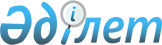 О внесении изменений и дополнений в приказ исполняющего обязанности Министра образования и науки Республики Казахстан от 16 августа 2013 года № 343 "Об утверждении типовых учебных планов по специальностям высшего и послевузовского образования"
					
			Утративший силу
			
			
		
					Приказ Министра образования и науки Республики Казахстан от 12 июня 2017 года № 270. Зарегистрирован в Министерстве юстиции Республики Казахстан 28 августа 2017 года № 15573. Утратил силу приказом Министра образования и науки Республики Казахстан от 4 октября 2018 года № 536 (вводится в действие после дня его первого официального опубликования)
      Сноска. Утратил силу приказом Министра образования и науки РК от 04.10.2018 № 536 (вводится в действие после дня его первого официального опубликования).
      ПРИКАЗЫВАЮ:
      1. Внести в приказ исполняющего обязанности Министра образования и науки Республики Казахстан от 16 августа 2013 года № 343 "Об утверждении типовых учебных планов по специальностям высшего и послевузовского образования" (зарегистрированный в Реестре государственной регистрации нормативных правовых актов Республики Казахстан под № 8636, опубликованный в Информационно-правовой системе нормативных правовых актов Республики Казахстан "Әділет" от 12 октября 2015 года) следующие изменения и дополнения:
      пункт 1 изложить в следующей редакции:
      "1. Утвердить типовые учебные планы по специальностям высшего и послевузовского образования согласно приложениям 1-540 к настоящему приказу.";
      приложения 2, 4, 5, 19, 23, 24, 26, 28, 50, 56, 65, 83, 92, 105, 116, 118, 148, 149, 150, 154, 157, 187, 189, 229, 243, 246, 329, 425, 426, 440, 511, 523, 526, 527, 530, 531, 534 к указанному приказу изложить в редакции согласно приложениям 1-37 к настоящему приказу;
      дополнить приложениями 535-540 согласно приложениям 38-43 к настоящему приказу.
      2. Департаменту высшего и послевузовского образования Министерства образования и науки Республики Казахстан (Ахмед-Заки Д.Ж.) в установленном законодательством Республики Казахстан порядке обеспечить:
      1) государственную регистрацию настоящего приказа в Министерстве юстиции Республики Казахстан;
      2) в течение десяти календарных дней со дня государственной регистрации настоящего приказа направление его копии в бумажном и электронном виде на казахском и русском языках в Республиканское государственное предприятие на праве хозяйственного ведения "Республиканский центр правовой информации" для официального опубликования и включения в Эталонный контрольный банк нормативных правовых актов Республики Казахстан;
      3) в течение десяти календарных дней после государственной регистрации настоящего приказа направление его копии на официальное опубликование в периодические печатные издания; 
      4) размещение настоящего приказа на интернет-ресурсе Министерства образования и науки Республики Казахстан;
      5) в течение десяти рабочих дней после государственной регистрации настоящего приказа в Министерстве юстиции Республики Казахстан представление в Департамент юридической службы и международного сотрудничества Министерства образования и науки Республики Казахстан сведений об исполнении мероприятий, предусмотренных подпунктами 1), 2), 3) и 4) настоящего пункта.
      3. Контроль за исполнением настоящего приказа возложить вице-министра образования и науки Республики Казахстан Суханбердиеву Э.А.
      4. Настоящий приказ вводится в действие по истечении десяти календарных дней после дня его первого официального опубликования.
      "СОГЛАСОВАН"
Заместитель Премьер-Министра
Республики Казахстан –
Министр сельского хозяйства
Республики Казахстан
_________А. Мырзахметов
      28 июля 2017 года
      "СОГЛАСОВАН"
Министр обороны 
Республики Казахстан
_________С. Жасузаков
14 июля 2017 года
      "СОГЛАСОВАН"
Министр культуры и спорта 
Республики Казахстан
_________А. Мухамедиулы
19 июля 2017 года ТИПОВОЙ УЧЕБНЫЙ ПЛАН
по специальности высшего образования
5В010200 - Педагогика и методика начального обучения Срок обучения: 4 года
Присуждаемая степень: бакалавр образования 
по специальности 5В010200 – "Педагогика и методика начального обучения"  ТИПОВОЙ УЧЕБНЫЙ ПЛАН
по специальности высшего образования
5B010400 – Начальная военная подготовка Срок обучения: 4 года
Присуждаемая степень: бакалавр образования
по специальности 5B010400 – "Начальная военная подготовка" ТИПОВОЙ УЧЕБНЫЙ ПЛАН 
по специальности высшего образования
5В010500 – Дефектология Срок обучения- 4 года 
Присуждаемая степень: бакалавр образования 
по специальности 5В010500 – "Дефектология"  ТИПОВОЙ УЧЕБНЫЙ ПЛАН
по специальности высшего образования
5В011900 – Иностранный язык: два иностранных языка Срок обучения: 4
Присуждаемая степень: бакалавр образования 
по специальности 5В011900 – "Иностранный язык: два иностранных языка" ТИПОВОЙ УЧЕБНЫЙ ПЛАН
 специальности высшего образования
5В012300 – Социальная педагогика и самопознание Срок обучения: 4 года
Присуждаемая степень: бакалавр образования по специальности
5В012300 – "Социальная педагогика и самопознание" ТИПОВОЙ УЧЕБНЫЙ ПЛАН
по специальности высшего образования
5В020100 – Философия Срок обучения:4 года
Присуждаемая степень: бакалавр гуманитарных знаний 
по специальности 5В020100 –"Философия" ТИПОВОЙ УЧЕБНЫЙ ПЛАН
по специальности высшего образования
5В020300 – История Срок обучения: 4 года
Присуждаемая степень: бакалавр гуманитарных знаний 
по специальности 5В020300 – "История" ТИПОВОЙ УЧЕБНЫЙ ПЛАН
по специальности высшего образования
5В020500 – Филология Срок обучения: 4 года
Присуждаемая степень: бакалавр гуманитарных знаний 
по специальности 5В020500 – "Филология" ТИПОВОЙ УЧЕБНЫЙ ПЛАН
по специальности высшего образования
5B041000 – Сценография Срок обучения: 5 лет
Присуждаемая степень: бакалавр искусства
по специальности 5В041000– "Сценография" ТИПОВОЙ УЧЕБНЫЙ ПЛАН
по специальности высшего образования
5B041600 – Искусствоведение Срок обучения: 4 года
Присуждаемая степень: бакалавр искусства
 по специальности 5B04100 – "Искусствоведение" ТИПОВОЙ УЧЕБНЫЙ ПЛАН
по специальности высшего образования
5В050300 – Психология Срок обучения: 4 года
 Присуждаемая степень: бакалавр социальных знаний
 по специальности 5В050300 – "Психология" ТИПОВОЙ УЧЕБНЫЙ ПЛАН
 по специальности высшего образования
5В060500 – Ядерная физика Срок обучения: 5 лет
Присуждаемая степень: бакалавр естествознания
по специальности "5В060500 – Ядерная физика" ТИПОВОЙ УЧЕБНЫЙ ПЛАН
по специальности высшего образования
5B070200 –Автоматизация и управление Срок обучения:4 года
Присуждаемая степень: бакалавр техники и технологий
по специальности 5B070200 – "Автоматизация и управление" ТИПОВОЙ УЧЕБНЫЙ ПЛАН
специальности высшего образования
5В071500-Морская техника и технологии Срок обучения:5 лет
Присуждаемая квалификация: специалист по техники и технологий
по специальности 5В071500 – "Морская техника и технологии" ТИПОВОЙ УЧЕБНЫЙ ПЛАН
по специальности высшего образования
5В072600- Технология и конструирование изделий легкой промышленности Срок обучения:4 года
Присуждаемая степень: бакалавр техники и технологий
по специальности 5В072600 – "Технология и конструирование изделий легкой промышленности" ТИПОВОЙ УЧЕБНЫЙ ПЛАН
по специальности высшего образования
5В072800 - Технология перерабатывающих производств (по отраслям) Срок обучения:4 года
Присуждаемая степень: бакалавр техники и технологий 
по специальности 5В072800-"Технология перерабатывающих производств" ТИПОВОЙ УЧЕБНЫЙ ПЛАН
по специальности высшего образования
5В012500 – Химия-Биология Срок обучения: 4 года
Присуждаемая степень: бакалавр образования
по специальности 5В012500 – "Химия-Биология" ТИПОВОЙ УЧЕБНЫЙ ПЛАН
по специальности высшего образования
5В090600 – Культурно-досуговая работа Срок обучения: 4 года
Присуждаемая степень: бакалавр в области услуг
по специальности 5В090600 – "Культурно-досуговая работа" ТИПОВОЙ УЧЕБНЫЙ ПЛАН
по специальности высшего образования
5В090700 –Кадастр Срок обучения:4 года
Присуждаемая степень: бакалавр в области услуг 
по специальности 5В090700 –"Кадастр" ТИПОВОЙ УЧЕБНЫЙ ПЛАН
по специальности высшего образования
5B091200 - Ресторанное дело и гостиничный бизнес Срок обучения:4 года
Присуждаемая степень: бакалавр в области услуг
по специальности 5B091200 – "Ресторанное дело и гостиничный бизнес" ТИПОВОЙ УЧЕБНЫЙ ПЛАН
по специальности высшего образования
5В120100 – Ветеринарная медицина Срок обучения: 5 лет
Присуждаемая степень: специалист по ветеринарии
 по специальности 5В120100 – "Ветеринарная медицина"
Квалификация: Ветеринарный врач ТИПОВОЙ УЧЕБНЫЙ ПЛАН
по специальности послевузовского образования
6М020200 – Международные отношения (научное и педагогическое направление)  Срок обучения: 2 года
Присуждаемая степень: Магистр гуманитарных наук 
по специальности 6М020200 – "Международные отношения" ТИПОВОЙ УЧЕБНЫЙ ПЛАН
по специальности послевузовского образования
6М020200 – Международные отношения (профильное направление)  Срок обучения:1,5 года 
Присуждаемая степень: Магистр гуманитарных знаний
по специальности "6М020200 – Международные отношения" ТИПОВОЙ УЧЕБНЫЙ ПЛАН
по специальности послевузовского образования
6М020200 – Международные отношения (профильное направление)  Срок обучения:1 год 
Присуждаемая степень: Магистр гуманитарных знаний
по специальности "6М020200 – Международные отношения" ТИПОВОЙ УЧЕБНЫЙ ПЛАН
по специальности послевузовского образования
6M020400 – Культурология (научное и педагогическое направление)  Срок обучения: 2 года
Присуждаемая степень: Магистр гуманитарных наук 
по специальности 6M020400 –"Культурология" ТИПОВОЙ УЧЕБНЫЙ ПЛАН
по специальности послевузовского образования
6M020400 – Культурология (профильное направление)  Срок обучения:1,5 года 
Присуждаемая степень: Магистр гуманитарных знаний
по специальности 6M020400 –"Культурология" ТИПОВОЙ УЧЕБНЫЙ ПЛАН
по специальности послевузовского образования
6M020400 – Культурология (профильное направление)  Срок обучения:1 год 
Присуждаемая степень: Магистр гуманитарных знаний
по специальности "6M020400 - Культурология" ТИПОВОЙ УЧЕБНЫЙ ПЛАН
по специальности послевузовского образования
6М050300 – Психология (научное и педагогическое направление) Срок обучения: 2 года
Присуждаемая степень: магистр социальных наук
 по специальности 6М050300 – Психология ТИПОВОЙ УЧЕБНЫЙ ПЛАН
по специальности послевузовского образования
6М050300 – Психология
(профильное направление) Срок обучения: 1,5 год
 Присуждаемая степень: магистр социальных знаний
 по специальности 6М050300 – Психология ТИПОВОЙ УЧЕБНЫЙ ПЛАН
по специальности послевузовского образования
6М050300 – Психология
(профильное направление) Срок обучения: 1 год
 Присуждаемая степень: магистр социальных знаний
 по специальности 6М050300 – Психология ТИПОВОЙ УЧЕБНЫЙ ПЛАН
по специальности послевузовского образования
6М051700 – Инновационный менеджмент
(научное и педагогическое направление)  Срок обучения: 2 года
Присуждаемая степень: магистр экономических наук 
по специальности 6М051700 – "Инновационный менеджмент" ТИПОВОЙ УЧЕБНЫЙ ПЛАН
по специальности послевузовского образования
6М051700 – Инновационный менеджмент
(профильное направление)  Срок обучения:1,5 года
Присуждаемая степень: магистр экономики и бизнеса
по специальности 6М051700 – "Инновационный менеджмент" ТИПОВОЙ УЧЕБНЫЙ ПЛАН
по специальности послевузовского образования
6М051700 – Инновационный менеджмент
(профильное направление)  Срок обучения:1 год
Присуждаемая степень: магистр экономики и бизнеса
по специальности 6М051700 – Инновационный менеджмент ТИПОВОЙ УЧЕБНЫЙ ПЛАН
по специальности послевузовского образования
6М052000 – Деловое администрирование
(научное и педагогическое направление) Срок обучения: 2 года
Присуждаемая степень: магистр экономических наук
по специальности 6М052000-"Деловое администрирование" ТИПОВОЙ УЧЕБНЫЙ ПЛАН
по специальности послевузовского образования
6М052000 – Деловое администрирование
(профильное направление)  Срок обучения:1,5 года 
 Присуждаемая степень: магистр экономики и бизнеса
 по специальности 6М052000 – "Деловое администрирование" ТИПОВОЙ УЧЕБНЫЙ ПЛАН
по специальности послевузовского образования
6M052000 – Деловое администрирование
(профильное направление) Срок обучения: 1 год 
Присуждаемая степень – магистр экономики и бизнеса по специальности 6M052000 – "Деловое администрирование" ТИПОВОЙ УЧЕБНЫЙ ПЛАН
по специальности высшего образования
5В012600 – Математика-Физика Срок обучения: 4 года
Присуждаемая степень: бакалавр образования
по специальности 5В012600 – "Математика-Физика" ТИПОВОЙ УЧЕБНЫЙ ПЛАН
по специальности послевузовского образования
6D051900 - Организация и нормирование труда
(научно-педагогическое направление) Срок обучения: 3 года
Присуждаемая степень: доктор философии (PhD)
по специальности "6D051900 - Организация и нормирование труда" ТИПОВОЙ УЧЕБНЫЙ ПЛАН
по специальности послевузовского образования
6D051900 - Организация и нормирование труда
(профильное направление) Срок обучения: 3 года
Присуждаемая степень: доктор экономики и бизнеса
по специальности "6D051900 - Организация и нормирование труда" ТИПОВОЙ УЧЕБНЫЙ ПЛАН
по специальности послевузовского образования
6D052000 –Деловое администрирование
(научное и педагогическое направление) Срок обучения:3 года
Присуждаемая степень: доктор философии (PhD)
по специальности "6D052000-Деловое администрирование" ТИПОВОЙ УЧЕБНЫЙ ПЛАН
по специальности послевузовского образования
6D052000 –Деловое администрирование
(профильное направление) Срок обучения: 3 года
Присуждаемая степень: доктор экономики и бизнеса
по специальности "6D052000-Деловое администрирование" ТИПОВОЙ УЧЕБНЫЙ ПЛАН
по специальности послевузовского образования
6D070100 – Биотехнология
(научное и педагогическое направление) Срок обучения: 3 года
Присуждаемая степень: доктор философии(PhD)
по специальности 6D070100 – Биотехнология ТИПОВОЙ УЧЕБНЫЙ ПЛАН
по специальности послевузовского образования
6D070100 – Биотехнология
(профильное направление) Срок обучения: 3 года
Присуждаемая степень: доктор техники и технологий
по специальности 6D070100 – Биотехнология ТИПОВОЙ УЧЕБНЫЙ ПЛАН
по специальности высшего образования
5В012700 – Математика-Информатика Срок обучения: 4 года
Присуждаемая степень: бакалавр образования
по специальности 5В012700 – "Математика-Информатика" ТИПОВОЙ УЧЕБНЫЙ ПЛАН
подготовки слушателей подготовительного отделения Срок обучения: 9 месяцев ТИПОВОЙ УЧЕБНЫЙ ПЛАН
обучения слушателей подготовительных отделений высших учебных заведений
по повышению уровня языковой подготовки Срок обучения: 9 месяцев ТИПОВОЙ УЧЕБНЫЙ ПЛАН
по специальности высшего образования
5В012800 – Физика-Информатика Срок обучения: 4 года
Присуждаемая степень: бакалавр образования
по специальности 5В012800 – "Физика-Информатика" ТИПОВОЙ УЧЕБНЫЙ ПЛАН
по специальности высшего образования
5В012900 – География-История Срок обучения: 4 года
Присуждаемая степень: бакалавр образования
по специальности 5В012900 – "География-История" ТИПОВОЙ УЧЕБНЫЙ ПЛАН
по специальности высшего образования
5В013000 - История-Религиоведение Срок обучения: 4 года
Присуждаемая степень: бакалавр образования 
по специальности 5В013000 – "История-Религиоведение" ТИПОВОЙ УЧЕБНЫЙ ПЛАН
по специальности послевузовского образования
 6M030500 – Судебная экспертиза
(научное и педагогическое направление) Срок обучения: 2 года
Присуждаемая степень: магистр юридических наук 
по специальности 6M030500 – "Судебная экспертиза" ТИПОВОЙ УЧЕБНЫЙ ПЛАН
по специальности послевузовского образования
6M030500 – Судебная экспертиза
(профильное направление) Срок обучения: 1,5 года
Присуждаемая степень: магистр права
по специальности 6M030500 – "Судебная экспертиза" ТИПОВОЙ УЧЕБНЫЙ ПЛАН
по специальности послевузовского образования
6M030500 – Судебная экспертиза
(профильное направление) Срок обучения: 1 год
Присуждаемая степень: магистр права
по специальности 6M030500 – "Судебная экспертиза" ТИПОВОЙ УЧЕБНЫЙ ПЛАН
по специальности послевузовского образования
6D061400 – Генетика (научное и педагогическое направление) Срок обучения:3 года
Присуждаемая степень: доктор философии (PhD)
по специальности 6D061400 – "Генетика" ТИПОВОЙ УЧЕБНЫЙ ПЛАН
по специальности послевузовского образования
6D061400 – Генетика
(профильное направление) Срок обучения: 3 года
Присуждаемая степень: доктор естествознания
по специальности 6D061400 – Генетика ТИПОВОЙ УЧЕБНЫЙ ПЛАН
по специальности высшего образования
5B075000 –Метрология Срок обучения: 4 года
Присуждаемая степень: бакалавр техники и технологий
по специальности "5B075000 – Метрология" Типовой учебный план
по специальности высшего образования
5В052300 – Менеджмент спорта Срок обучения: 4 года
Присуждаемая степень: бакалавр экономики и бизнеса
по специальности 5В052300 – "Менеджмент спорта" ТИПОВОЙУЧЕБНЫЙ ПЛАН
по специальности послевузовского образования
6М052300–Менеджмент спорта
(научное и педагогическое направление) Срок обучения: 2 года 
Присуждаемая степень: магистр экономических наук
по специальности 6М052300–"Менеджмент спорта" ТИПОВОЙ УЧЕБНЫЙ ПЛАН
по специальности послевузовского образования
6М052300–Менеджмент спорта
(профильное направление) Срок обучения: 1,5 года 
Присуждаемая степень: магистр экономики и бизнеса
по специальности 6М052300–"Менеджмент спорта" ТИПОВОЙУЧЕБНЫЙПЛАН
по специальности послевузовского образования
6М052300– Менеджмент спорта
(профильное направление) Срок обучения: 1 год 
Присуждаемая степень: магистр экономики и бизнеса
по специальности 6М010800–"Менеджмент спорта" ТИПОВОЙ УЧЕБНЫЙ ПЛАН
по специальности послевузовского образования
6М053200 – Сейсмология
(научное и педагогическое направление)  Срок обучения: 2 года Присуждаемая степень: магистр технических наук  по специальности 6М053200 – "Сейсмология" ТИПОВОЙ УЧЕБНЫЙ ПЛАН
по специальности послевузовского образования
6М053200 – Сейсмология
(профильное направление)  Срок обучения:1,5 года Присуждаемая степень: магистр техники и технологии по специальности 6М053200 – "Сейсмология" ТИПОВОЙ УЧЕБНЫЙ ПЛАН
по специальности послевузовского образования
6М053200 – Сейсмология
(профильное направление)  Срок обучения:1 год Присуждаемая степень: магистр техники и технологии по специальности 6М053200 – "Сейсмология" ТИПОВОЙ УЧЕБНЫЙ ПЛАН
по специальности послевузовского образования
6D053200 – Сейсмология
(научное и педагогическое направление) Срок обучения: 3 года Присуждаемая степень: доктор философии (PhD) по специальности 6D053200 – "Сейсмология" ТИПОВОЙ УЧЕБНЫЙ ПЛАН
по специальности послевузовского образования
6D030500-Судебная экспертиза (научное и педагогическое направление) Срок обучения: 3 года Присуждаемая степень: доктор философии (PhD) по специальности 6D030500-Судебная экспертиза ТИПОВОЙ УЧЕБНЫЙ ПЛАН
по специальности послевузовского образования
6D030500-Судебная экспертиза (профильное направление) Срок обучения: 3 года Присуждаемая степень: доктор права по специальности "6D030500-Судебная экспертиза"
					© 2012. РГП на ПХВ «Институт законодательства и правовой информации Республики Казахстан» Министерства юстиции Республики Казахстан
				
      Министр
образования и науки
Республики Казахстан 

 Е. Сагадиев
Приложение 1
к приказу Министра
образования и науки
Республики Казахстан 
от 12 июня 2017 года № 270Приложение 2
к приказу исполняющего
обязанности Министра
образования и науки
Республики Казахстан 
от 16 августа 2013 года № 343
Цикл дисциплин
Код дисциплины
Код дисциплины
Наименование дисциплины
Количество кредитов
Семестр
Форма контроля
1
2
2
3
4
5
6
ООД
Общеобразовательные дисциплины
Общеобразовательные дисциплины
Общеобразовательные дисциплины
28
ОК
Обязательный компонент
Обязательный компонент
Обязательный компонент
21
SIK1101
SIK1101
Современная история Казахстана
3
1
Государственный экзамен
Fil 2102
Fil 2102
Философия
3
4
экзамен
K(R)Yа 1103
K(R)Yа 1103
Казахский (Русский) язык 
6
1,2
экзамен
IYa 1104
IYa 1104
Иностранный язык
6
1,2
экзамен
IKT 1105
IKT 1105
Информационно-коммуникационные технологии (на английском языке)
3
3
экзамен
КВ
Компонент по выбору
Компонент по выбору
Компонент по выбору
7
БД
Базовые дисциплины
Базовые дисциплины
Базовые дисциплины
69
ОК
Обязательный компонент
Обязательный компонент
Обязательный компонент
20
FRSh

1201
FRSh

1201
Физиология развития школьников
2
2
экзамен
Ped 2202
Ped 2202
Педагогика 
3
3
экзамен
Psi 2203
Psi 2203
Психология
3
3
экзамен
MO 2204
MO 2204
Менеджмент в образовании
2
4
экзамен
TKO 2205
TKO 2205
Технологии критериального оценивания
2
4
экзамен
PK(R)Ya

3206
PK(R)Ya

3206
Профессиональный казахский (русский) язык
2
5
экзамен
РОIYa

3207
РОIYa

3207
Профессионально-ориентированный иностранный язык
2
6
экзамен
IO 3208
IO 3208
Инклюзивное образование
2
5
экзамен
TMVRNSh 2209
TMVRNSh 2209
Теория и методика воспитательной работы в начальной школе
2
4
экзамен
КВ
Компонент по выбору
Компонент по выбору
Компонент по выбору
49
ПД
Профилирующие дисциплины
Профилирующие дисциплины
Профилирующие дисциплины
32
ОК
Обязательный компонент
Обязательный компонент
Обязательный компонент
5
MOM 3301
Методика обучения математике
Методика обучения математике
3
5
экзамен
OSK(R)Ya1302
Основы современного казахского (русского) языка
Основы современного казахского (русского) языка
2
1
экзамен
КВ
Компонент по выбору
Компонент по выбору
Компонент по выбору
27
Итого теоретического обучения:
Итого теоретического обучения:
Итого теоретического обучения:
129
ДВО
Дополнительные виды обучения 
Дополнительные виды обучения 
Дополнительные виды обучения 
ОК
Обязательный компонент
Обязательный компонент
Обязательный компонент
не менее 14
не менее 14
ФК
Физическая культура
Физическая культура
Физическая культура
8
ПП
Профессиональная практика 
Профессиональная практика 
Профессиональная практика 
не менее 6
не менее 6
Учебная 
Учебная 
Учебная 
зачет
Педагогическая
Педагогическая
Педагогическая
зачет
Производственная (педагогическая)
Производственная (педагогическая)
Производственная (педагогическая)
зачет
КВ
Компонент по выбору
Компонент по выбору
Компонент по выбору
ИА
Итоговая аттестация
Итоговая аттестация
Итоговая аттестация
3
Государственный экзамен по специальности 
Государственный экзамен по специальности 
Государственный экзамен по специальности 
1
8
Написание и защита дипломной работы (проекта) или сдача государственных экзаменов по двум профилирующим дисциплинам
Написание и защита дипломной работы (проекта) или сдача государственных экзаменов по двум профилирующим дисциплинам
Написание и защита дипломной работы (проекта) или сдача государственных экзаменов по двум профилирующим дисциплинам
2
8
ИТОГО:
ИТОГО:
ИТОГО:
не менее 146
не менее 146
не менее 146Приложение 2
к приказу Министра
образования и науки
Республики Казахстан
от 12 июня 2017 года № 270Приложение 4
к приказу исполняющего
обязанности Министра
образования и науки
Республики Казахстан 
от 16 августа 2013 года № 343
Цикл дисциплин
Цикл дисциплин
Код дисциплины
Код дисциплины
Наименование дисциплины
Количество кредит
Семестр
Семестр
Форма контроля
1
1
2
2
3
4
5
5
6
ООД 
ООД 
Общеобразовательные дисциплины 
Общеобразовательные дисциплины 
Общеобразовательные дисциплины 
28
ОК 
ОК 
Обязательный компонент
Обязательный компонент
Обязательный компонент
21
SIK 1101
SIK 1101
Современная история Казахстана
3
1
1
Государственный экзамен
Fil 2102
Fil 2102
Философия
3
4
4
экзамен
IYa 1103
IYa 1103
Иностранный язык
6
1,2
1,2
экзамен
K(R)Ya 1104
K(R)Ya 1104
Казахский (русский) язык 
6
1,2
1,2
экзамен
IKT1105
IKT1105
Информационно-коммуникационные технологии (на английском языке)
3
2
2
экзамен
КВ 
КВ 
Компонент по выбору
Компонент по выбору
Компонент по выбору
7
экзамен
БД 
БД 
Базовые дисциплины 
Базовые дисциплины 
Базовые дисциплины 
69
ОК 
ОК 
Обязательный компонент
Обязательный компонент
Обязательный компонент
20
Ped 2201
Педагогика
Педагогика
3
4
4
экзамен 
OP 2202
Огневая подготовка
Огневая подготовка
3
4
4
экзамен
PRCh 2203
Психология и развитие человека
Психология и развитие человека
3
3
3
экзамен
TP 2204
Тактическая подготовка
Тактическая подготовка
3
3
3
экзамен
PK(R)Ya 3205
Профессиональный казахский (русский) язык
Профессиональный казахский (русский) язык
2
5
5
экзамен
POIYa

3206
Профессионально-ориентированный иностранный язык
Профессионально-ориентированный иностранный язык
2
5
5
экзамен
MPNVP 3207
Методика преподавания начальной военной подготовки
Методика преподавания начальной военной подготовки
4
5
5
экзамен
КВ
КВ
Компонент по выбору
Компонент по выбору
Компонент по выбору
49
экзамен
ПД 
ПД 
Профилирующие дисциплины 
Профилирующие дисциплины 
Профилирующие дисциплины 
32
ОК
ОК
Обязательный компонент
Обязательный компонент
Обязательный компонент
5
OUVSRK 1301
Общевоинские уставы Вооруженных Сил Республики Казахстан
Общевоинские уставы Вооруженных Сил Республики Казахстан
2
1
1
экзамен
OVPV 3302
Основы военно - патриотического воспитания
Основы военно - патриотического воспитания
3
6
6
экзамен
КВ
КВ
Компонент по выбору
Компонент по выбору
Компонент по выбору
27
экзамен
Итого теоретического обучения:
Итого теоретического обучения:
Итого теоретического обучения:
Итого теоретического обучения:
Итого теоретического обучения:
129
ДВО 
Дополнительные виды обучения
Дополнительные виды обучения
Дополнительные виды обучения
Дополнительные виды обучения
ОК
Обязательный компонент
Обязательный компонент
Обязательный компонент
Обязательный компонент
не менее 14
не менее 14
не менее 14
ФК
Физическая культура 
Физическая культура 
Физическая культура 
Физическая культура 
8
ПП
Профессиональная практика
Профессиональная практика
Профессиональная практика
Профессиональная практика
не менее -6
не менее -6
не менее -6
Учебная 
Учебная 
Учебная 
Учебная 
зачет
Педагогическая
Педагогическая
Педагогическая
Педагогическая
зачет
Производственная (педагогическая) 
Производственная (педагогическая) 
Производственная (педагогическая) 
Производственная (педагогическая) 
зачет
Компонент по выбору
Компонент по выбору
Компонент по выбору
Компонент по выбору
ИА
Итоговая аттестация
Итоговая аттестация
Итоговая аттестация
Итоговая аттестация
3
3
Государственный экзамен по специальности 
Государственный экзамен по специальности 
Государственный экзамен по специальности 
Государственный экзамен по специальности 
1
1
8
Написание и защита дипломной работы (проекта) или сдача государственных экзаменов по двум профилирующим дисциплинам
Написание и защита дипломной работы (проекта) или сдача государственных экзаменов по двум профилирующим дисциплинам
Написание и защита дипломной работы (проекта) или сдача государственных экзаменов по двум профилирующим дисциплинам
Написание и защита дипломной работы (проекта) или сдача государственных экзаменов по двум профилирующим дисциплинам
2
2
8
ИТОГО:
ИТОГО:
ИТОГО:
ИТОГО:
ИТОГО:
не менее - 146
не менее - 146
не менее - 146Приложение 3
к приказу Министра образования
и науки Республики Казахстан
от 12 июня 2017 года № 270Приложение 5
к приказу исполняющего
обязанности Министра
образования и науки
Республики Казахстан 
от 16 августа 2013 года № 343
Цикл дисциплин
Код дисциплины
Наименование дисциплины
Наименование дисциплины
Наименование дисциплины
Количество кредитов
Семестр
Форма контроля
1
2
3
3
3
4
5
6
ООД 
 Общеобразовательные дисциплины 
 Общеобразовательные дисциплины 
 Общеобразовательные дисциплины 
 Общеобразовательные дисциплины 
28
ОК
Обязательный компонент
Обязательный компонент
Обязательный компонент
Обязательный компонент
21
SIK 1101
Современная история Казахстана
Современная история Казахстана
Современная история Казахстана
3
1
Государственный экзамен
Fil 2102
Философия
Философия
Философия
3
4
экзамен
IYa 1104
Иностранный язык
Иностранный язык
Иностранный язык
6
1,2
экзамен
K(R)Yа1103
Казахский (Русский) язык 
Казахский (Русский) язык 
Казахский (Русский) язык 
6
1,2
экзамен
IKT 1105
Информационно-коммуникационные технологии (на английском языке)
Информационно-коммуникационные технологии (на английском языке)
Информационно-коммуникационные технологии (на английском языке)
3
3
экзамен
КВ 
Компонент по выбору
Компонент по выбору
Компонент по выбору
Компонент по выбору
7
БД 
Базовые дисциплины
Базовые дисциплины
Базовые дисциплины
Базовые дисциплины
69
ОК
Обязательный компонент
Обязательный компонент
Обязательный компонент
Обязательный компонент
20
FRSh

1201
FRSh

1201
Физиология развития школьников
Физиология развития школьников
2
2
экзамен
Ped 2202
Ped 2202
Педагогика 
Педагогика 
3
3
экзамен
Psi 2203
Psi 2203
Психология
Психология
3
3
экзамен
MO 2204
MO 2204
Менеджмент в образовании
Менеджмент в образовании
2
4
экзамен
TKO 2205
TKO 2205
Технологии критериального оценивания
Технологии критериального оценивания
2
4
экзамен
PK(R)Ya

3206
PK(R)Ya

3206
Профессиональный казахский (русский) язык
Профессиональный казахский (русский) язык
2
5
экзамен
РОIYa

3207
РОIYa

3207
Профессионально-ориентированный иностранный язык
Профессионально-ориентированный иностранный язык
2
6
экзамен
IO 3208
IO 3208
Инклюзивное образование
Инклюзивное образование
2
5
экзамен
TMVRSSh 2209
TMVRSSh 2209
Теория и методика воспитательной работы в специальной школе
Теория и методика воспитательной работы в специальной школе
2
4
экзамен
КВ 
Компонент по выбору
Компонент по выбору
Компонент по выбору
Компонент по выбору
49
ПД 
Профилирующие дисциплины
Профилирующие дисциплины
Профилирующие дисциплины
Профилирующие дисциплины
32
ОК
Обязательный компонент
Обязательный компонент
Обязательный компонент
Обязательный компонент
5
MOMDOV

3301
MOMDOV

3301
MOMDOV

3301
Методика обучения математике детей с ограниченными возможностями
3
5
экзамен
SP 2302
SP 2302
SP 2302
Специальная педагогика 
2
 4
экзамен
КВ 
Компонент по выбору
Компонент по выбору
Компонент по выбору
Компонент по выбору
27
Итого теоретического обучения:
Итого теоретического обучения:
Итого теоретического обучения:
Итого теоретического обучения:
Итого теоретического обучения:
129
ДВО 
Дополнительные виды обучения
Дополнительные виды обучения
Дополнительные виды обучения
Дополнительные виды обучения
ОК
Обязательный компонент
Обязательный компонент
Обязательный компонент
Обязательный компонент
не менее 14
не менее 14
ФК
Физическая культура
Физическая культура
Физическая культура
Физическая культура
8
ПП
Профессиональная практика
Профессиональная практика
Профессиональная практика
Профессиональная практика
не менее - 6
не менее - 6
Учебная
Учебная
Учебная
Учебная
зачет
Педагогическая 
Педагогическая 
Педагогическая 
Педагогическая 
зачет
Производственная 
Производственная 
Производственная 
Производственная 
зачет
КВ
Компонент по выбору
Компонент по выбору
Компонент по выбору
Компонент по выбору
ИА
Итоговая аттестация
Итоговая аттестация
Итоговая аттестация
Итоговая аттестация
3
Государственный экзамен по

специальности
Государственный экзамен по

специальности
Государственный экзамен по

специальности
Государственный экзамен по

специальности
1
8
Написание и защита дипломной работы (проекта) или сдача государственных экзаменов по двум профилирующим дисциплинам
Написание и защита дипломной работы (проекта) или сдача государственных экзаменов по двум профилирующим дисциплинам
Написание и защита дипломной работы (проекта) или сдача государственных экзаменов по двум профилирующим дисциплинам
Написание и защита дипломной работы (проекта) или сдача государственных экзаменов по двум профилирующим дисциплинам
2
8
ИТОГО:
ИТОГО:
ИТОГО:
ИТОГО:
ИТОГО:
не менее - 146
не менее - 146Приложение 4
к приказу Министра
образования и науки
Республики Казахстан 
от 12 июня 2017 года № 270Приложение 19
к приказу исполняющего
обязанности Министра
образования и науки
Республики Казахстан 
от 16 августа 2013 года № 343
Цикл дисциплин
Код
Наименование дисциплины
Наименование дисциплины
Количество кредитов
Семестр
Форма контроля
1
2
3
3
4
5
6
ООД
Общеобразовательные дисциплины
Общеобразовательные дисциплины
Общеобразовательные дисциплины
28
ОК
Обязательный компонент
Обязательный компонент
Обязательный компонент
21
SIK 1101
Современная история Казахстана 
Современная история Казахстана 
3
1
Государственный экзамен
IYa(V) 1102
Иностранный язык (второй)
Иностранный язык (второй)
6
1,2
экзамен
K(R)Ya1103
Казахский (русский) язык
Казахский (русский) язык
6
1,2
экзамен
Fil 2104
Философия
Философия
3
3
экзамен
IKT 1105
Информационно-коммуникационные технологии (на английском языке)
Информационно-коммуникационные технологии (на английском языке)
3
2
экзамен
КВ
Компонент 

по выбору
Компонент 

по выбору
Компонент 

по выбору
7
БД
Базовые дисциплины
Базовые дисциплины
Базовые дисциплины
69
ОК
Обязательный компонент
Обязательный компонент
Обязательный компонент
20
PRCh 1201
Психология и развитие человека
Психология и развитие человека
2
1
экзамен
BIYa 1202
Базовый иностранный язык 
Базовый иностранный язык 
2
1
экзамен
Ped 1203
Педагогика
Педагогика
3
2
экзамен
BIYaKMK 2204
Базовый иностранный язык в контексте межкультурной

коммуникации
Базовый иностранный язык в контексте межкультурной

коммуникации
2
3
экзамен
IYa(V) 2205
Иностранный язык (второй)
Иностранный язык (второй)
4
4
экзамен
PK(R)Ya

2206
Профессиональный казахский (русский язык)
Профессиональный казахский (русский язык)
2
4
экзамен
MIО 2207
Методика иноязычного образования
Методика иноязычного образования
3
4
экзамен
POIYa 3208
Профессионально-ориентированный 

иностранный язык
Профессионально-ориентированный 

иностранный язык
2
5
экзамен
КВ
Компонент по выбору
Компонент по выбору
Компонент по выбору
49
ПД
Профилирующие дисциплины
Профилирующие дисциплины
Профилирующие дисциплины
32
ОК
Обязательный компонент
Обязательный компонент
Обязательный компонент
5
TMVR

2301
Теория и методика воспитательной работы
Теория и методика воспитательной работы
2
3
экзамен
SPIYa 3302
Специализированный профессиональный иностранный язык 
Специализированный профессиональный иностранный язык 
3
6
экзамен
КВ
Компонент по выбору
Компонент по выбору
Компонент по выбору
27
      Итого теоретического обучения:
      Итого теоретического обучения:
      Итого теоретического обучения:
      Итого теоретического обучения:
129
ДВО
Дополнительные виды обучения
Дополнительные виды обучения
Дополнительные виды обучения
ОК
Обязательный компонент
Обязательный компонент
Обязательный компонент
не менее 14
не менее 14
Физическая культура
Физическая культура
Физическая культура
8
ПП
Профессиональная практика
Профессиональная практика
Профессиональная практика
не менее - 6
не менее - 6
не менее - 6
Учебная
Учебная
Учебная
зачет
Педагогическая 
Педагогическая 
Педагогическая 
зачет
Производственная (педагогическая)
Производственная (педагогическая)
Производственная (педагогическая)
зачет
КВ
Компонент по выбору
Компонент по выбору
Компонент по выбору
ИА
Итоговая аттестация
Итоговая аттестация
Итоговая аттестация
3
Государственный экзамен по специальности
Государственный экзамен по специальности
Государственный экзамен по специальности
1
8
Написание и защита дипломной работы (проекта) или сдача государственных экзаменов по двум профилирующим дисциплинам
Написание и защита дипломной работы (проекта) или сдача государственных экзаменов по двум профилирующим дисциплинам
Написание и защита дипломной работы (проекта) или сдача государственных экзаменов по двум профилирующим дисциплинам
2
8
ИТОГО:
ИТОГО:
ИТОГО:
не менее 146
не менее 146Приложение 5
к приказу Министра
образования и науки
Республики Казахстан 
от 12 июня 2017 года № 270Приложение 23
к приказу исполняющего
обязанности Министра
образования и науки
Республики Казахстан 
от 16 августа 2013 года № 343
Цикл дисциплин
Код дисциплины
Код дисциплины
Наименование дисциплины
Количество кредит
Семестр
Форма контроля
1
2
2
3
4
5
6
ООД
Общеобразовательные дисциплины
Общеобразовательные дисциплины
Общеобразовательные дисциплины
28
ОК
Обязательный компонент
Обязательный компонент
Обязательный компонент
21
SIK 1101
SIK 1101
Современная история Казахстана
3
1
Государственный экзамен
Fil 2102 
Fil 2102 
Философия 
3
4
экзамен
IYa 1103 
IYa 1103 
Иностранный язык
6
1,2
экзамен
K(R)Yа 1104
K(R)Yа 1104
Казахский (русский) язык
6
1,2
экзамен
IKT 1105
IKT 1105
Информационно-коммуникационные технологии (на английском языке)
3
2
экзамен
КВ
Компонент по выбору
Компонент по выбору
Компонент по выбору
7
БД
Базовые дисциплины
Базовые дисциплины
Базовые дисциплины
69
ОК
Обязательный компонент
Обязательный компонент
Обязательный компонент
20
PK(R)Ya 3207
PK(R)Ya 3207
Профессиональный казахский (русский) язык
2
5
экзамен 
POIYa 3208
POIYa 3208
Профессионально-ориентированный иностранный язык
2
6
экзамен 
Sam 1201
Sam 1201
Самопознание
2
1
экзамен 
VFShG

1202
VFShG

1202
Возрастная физиология и школьная гигиена
2
2
Psi 2203
Psi 2203
Психология 
3
3
экзамен 
Ped 2204
Ped 2204
Педагогика 
3
3
экзамен 
SP 2205
SP 2205
Социальная педагогика 
3
4
экзамен
IO 3206
IO 3206
Инклюзивное образование 
3
5
экзамен 
КВ
Компонент по выбору
Компонент по выбору
Компонент по выбору
49
ПД
Профилирующие дисциплины
Профилирующие дисциплины
Профилирующие дисциплины
32
ОК
Обязательный компонент
Обязательный компонент
Обязательный компонент
5
MPS 3301
MPS 3301
Методика преподавания самопознания
3
5
экзамен
TSPR 3302
TSPR 3302
Технологии социально-педагогической работы 
2
6
экзамен 
КВ
Компонент по выбору
Компонент по выбору
Компонент по выбору
27
Итого теоретического обучения
Итого теоретического обучения
Итого теоретического обучения
Итого теоретического обучения
129
ДВО
ДВО
Дополнительные виды обучения
Дополнительные виды обучения
ОК
ОК
Обязательный компонент
Обязательный компонент
Не менее 14
Не менее 14
ФК
ФК
Физическая культура
Физическая культура
8
ПП
ПП
Профессиональная практика
Профессиональная практика
не менее - 6
не менее - 6
Учебная
Учебная
зачет
Педагогическая
Педагогическая
зачет
Производственная
Производственная
зачет
КВ
КВ
Компонент по выбору
Компонент по выбору
ИА
ИА
Итоговая аттестация
Итоговая аттестация
3
Государственный экзамен по специальности
Государственный экзамен по специальности
1
8
Написание и защита дипломной работы (проекта) или сдача государственных экзаменов по двум профилирующим дисциплинам
Написание и защита дипломной работы (проекта) или сдача государственных экзаменов по двум профилирующим дисциплинам
2
8
ИТОГО:
ИТОГО:
ИТОГО:
ИТОГО:
не менее - 146
не менее - 146Приложение 6
к приказу Министра
образования и науки
Республики Казахстан 
от 12 июня 2017 года № 270Приложение 24
к приказу исполняющего
обязанности Министра
образования и науки
Республики Казахстан 
от 16 августа 2013 года № 343
Цикл дисциплин
Цикл дисциплин
Код дисциплины
Наименование дисциплины
Количество кредитов
Семестр
Форма контроля
1
1
2
3
4
5
6
ООД 
ООД 
Общеобразовательные дисциплины 
Общеобразовательные дисциплины 
28
ОК
ОК
Обязательный компонент
Обязательный компонент
21
SIK1101
Современная история Казахстана
3
1
Государственный экзамен
Fil 2102 
Философия* 
3
4
экзамен
IYa 1103
Иностранный язык
6
1,2
экзамен
K(R)Ya 1104
Казахский (русский) язык 
6
1,2
экзамен
IKT 1105
Информационно-коммуникационные технологии (на английском языке)
3
2
экзамен
КВ 
КВ 
Компонент по выбору
Компонент по выбору
7
БД 
БД 
Базовые дисциплины 
Базовые дисциплины 
69
ОК
ОК
Обязательный компонент
Обязательный компонент
20
PK(R)Ya 2201
Профессиональный казахский (русский) язык
2
3
экзамен
POIYa

2202
Профессионально-ориентированный иностранный язык
2
3
экзамен
IF 1203
История философии
6
1,2,3
экзамен
KF 1204
Казахская философия
3
2
экзамен
TPA 1205
Теория и практика аргументации
2
2
экзамен
EE 2206
Этика и эстетика
2
3
экзамен
OG 2207
Онтология и гносеология
3
4
экзамен
КВ
КВ
Компонент по выбору
Компонент по выбору
49
ПД 
ПД 
Профилирующие дисциплины 
Профилирующие дисциплины 
32
ОК
ОК
Обязательный компонент
Обязательный компонент
5
FA 3301
Философская антропология
3
5
экзамен
SF 3302
Социальная философия
2
6
экзамен
КВ
КВ
Компонент по выбору
Компонент по выбору
27
Итого теоретического обучения:
Итого теоретического обучения:
Итого теоретического обучения:
Итого теоретического обучения:
129
ДВО 
Дополнительные виды обучения
Дополнительные виды обучения
Дополнительные виды обучения
ОК
Обязательный компонент
Обязательный компонент
Обязательный компонент
не менее 14
не менее 14
ФК
Физическая культура 
Физическая культура 
Физическая культура 
8
ПП
Профессиональная практика
Профессиональная практика
Профессиональная практика
не менее 6
не менее 6
Учебная 
Учебная 
Учебная 
зачет
Производственная 
Производственная 
Производственная 
зачет
Преддипломная
Преддипломная
Преддипломная
зачет
Компонент по выбору
Компонент по выбору
Компонент по выбору
ИА
Итоговая аттестация
Итоговая аттестация
Итоговая аттестация
3
Государственный экзамен по специальности 
Государственный экзамен по специальности 
Государственный экзамен по специальности 
1
8
Написание и защита дипломной работы (проекта) или сдача государственных экзаменов по двум профилирующим дисциплинам
Написание и защита дипломной работы (проекта) или сдача государственных экзаменов по двум профилирующим дисциплинам
Написание и защита дипломной работы (проекта) или сдача государственных экзаменов по двум профилирующим дисциплинам
2
8
ИТОГО:
ИТОГО:
ИТОГО:
ИТОГО:
не менее 146
не менее 146
* Примечание: В зависимости от специальностей отдельные дисциплины цикла ООД исключаются или переносятся в цикл БД. В этом случае высвобожденные кредиты передаются в компонент по выбору. 
* Примечание: В зависимости от специальностей отдельные дисциплины цикла ООД исключаются или переносятся в цикл БД. В этом случае высвобожденные кредиты передаются в компонент по выбору. 
* Примечание: В зависимости от специальностей отдельные дисциплины цикла ООД исключаются или переносятся в цикл БД. В этом случае высвобожденные кредиты передаются в компонент по выбору. 
* Примечание: В зависимости от специальностей отдельные дисциплины цикла ООД исключаются или переносятся в цикл БД. В этом случае высвобожденные кредиты передаются в компонент по выбору. 
* Примечание: В зависимости от специальностей отдельные дисциплины цикла ООД исключаются или переносятся в цикл БД. В этом случае высвобожденные кредиты передаются в компонент по выбору. 
* Примечание: В зависимости от специальностей отдельные дисциплины цикла ООД исключаются или переносятся в цикл БД. В этом случае высвобожденные кредиты передаются в компонент по выбору. 
* Примечание: В зависимости от специальностей отдельные дисциплины цикла ООД исключаются или переносятся в цикл БД. В этом случае высвобожденные кредиты передаются в компонент по выбору. Приложение 7
к приказу Министра
образования и науки
Республики Казахстан 
от 12 июня 2017 года № 270Приложение 26
к приказу исполняющего
обязанности Министра
образования и науки
Республики Казахстан 
от 16 августа 2013 года № 343
Цикл дисциплин
Код дисциплины
Код дисциплины
Наименование дисциплины
Количество кредитов
Семестр
Форма контроля
1
2
2
3
4
5
6
ООД 
Общеобразовательные дисциплины 
Общеобразовательные дисциплины 
Общеобразовательные дисциплины 
28
ОК
Обязательный компонент
Обязательный компонент
Обязательный компонент
21
SIK 1101
SIK 1101
Современная история Казахстана*
3
1
Государственный экзамен
Fil 2102
Fil 2102
Философия
3
4
экзамен
IYa 1103
IYa 1103
Иностранный язык
6
1,2
экзамен
K(R)Ya 1104
K(R)Ya 1104
Казахский (русский) язык 
6
1,2
экзамен
IKT 1105
IKT 1105
Информационно-коммуникационные технологии (на английском языке)
3
2
экзамен
КВ 
Компонент по выбору
Компонент по выбору
Компонент по выбору
7
БД 
Базовые дисциплины 
Базовые дисциплины 
Базовые дисциплины 
69
ОК
Обязательный компонент
Обязательный компонент
Обязательный компонент
20
PK(R)Ya 2201
Профессиональный казахский (русский) язык
Профессиональный казахский (русский) язык
2
3
экзамен
POIYa

2202
Профессионально-ориентированный иностранный язык
Профессионально-ориентированный иностранный язык
2
4
экзамен
IDM1203
История древнего мира 
История древнего мира 
2
1
экзамен
DIK 1204
Древняя история Казахстана
Древняя история Казахстана
3
1
экзамен
ISV1205
История средних веков 
История средних веков 
3
2
экзамен
SIK 1206
Средневековая история Казахстана
Средневековая история Казахстана
3
2
экзамен
NIK 2207
Новая история Казахстана
Новая история Казахстана
2
3
экзамен
SISEA 3208
Современная история стран Европы и Америки 
Современная история стран Европы и Америки 
3
6
экзамен
КВ
Компонент по выбору
Компонент по выбору
Компонент по выбору
49
ПД 
Профилирующие дисциплины 
Профилирующие дисциплины 
Профилирующие дисциплины 
32
ОК
Обязательный компонент
Обязательный компонент
Обязательный компонент
5
RKMS 3301
Республика Казахстан в мировом сообществе
Республика Казахстан в мировом сообществе
2
5
экзамен
NISEA 2208
Новая история стран Европы и Америки 
Новая история стран Европы и Америки 
3
3
экзамен
КВ
Компонент по выбору
Компонент по выбору
Компонент по выбору
27
Итого теоретического обучения:
Итого теоретического обучения:
Итого теоретического обучения:
Итого теоретического обучения:
129
ДВО 
Дополнительные виды обучения
Дополнительные виды обучения
Дополнительные виды обучения
ОК
Обязательный компонент
Обязательный компонент
Обязательный компонент
Не менее 14
Не менее 14
ФК
Физическая культура 
Физическая культура 
Физическая культура 
8
ПП
Профессиональная практика
Профессиональная практика
Профессиональная практика
не менее 6
не менее 6
Учебная 
Учебная 
Учебная 
зачет
Производственная 
Производственная 
Производственная 
зачет
Преддипломная
Преддипломная
Преддипломная
зачет
КВ
Компонент по выбору
Компонент по выбору
Компонент по выбору
ИА
Итоговая аттестация
Итоговая аттестация
Итоговая аттестация
3
Государственный экзамен по специальности 
Государственный экзамен по специальности 
Государственный экзамен по специальности 
1
8
Написание и защита дипломной работы (проекта) или сдача государственных экзаменов по двум профилирующим дисциплинам
Написание и защита дипломной работы (проекта) или сдача государственных экзаменов по двум профилирующим дисциплинам
Написание и защита дипломной работы (проекта) или сдача государственных экзаменов по двум профилирующим дисциплинам
2
8
ИТОГО:
ИТОГО:
ИТОГО:
ИТОГО:
не менее 146
не менее 146
* Примечание: В зависимости от специальностей отдельные дисциплины цикла ООД исключаются или переносятся в цикл БД. В этом случае высвобожденные кредиты передаются в компонент по выбору.
* Примечание: В зависимости от специальностей отдельные дисциплины цикла ООД исключаются или переносятся в цикл БД. В этом случае высвобожденные кредиты передаются в компонент по выбору.
* Примечание: В зависимости от специальностей отдельные дисциплины цикла ООД исключаются или переносятся в цикл БД. В этом случае высвобожденные кредиты передаются в компонент по выбору.
* Примечание: В зависимости от специальностей отдельные дисциплины цикла ООД исключаются или переносятся в цикл БД. В этом случае высвобожденные кредиты передаются в компонент по выбору.
* Примечание: В зависимости от специальностей отдельные дисциплины цикла ООД исключаются или переносятся в цикл БД. В этом случае высвобожденные кредиты передаются в компонент по выбору.
* Примечание: В зависимости от специальностей отдельные дисциплины цикла ООД исключаются или переносятся в цикл БД. В этом случае высвобожденные кредиты передаются в компонент по выбору.
* Примечание: В зависимости от специальностей отдельные дисциплины цикла ООД исключаются или переносятся в цикл БД. В этом случае высвобожденные кредиты передаются в компонент по выбору.Приложение 8
к приказу Министра
образования и науки
Республики Казахстан 
от 12 июня 2017 года № 270Приложение 28
к приказу исполняющего
обязанности Министра
образования и науки
Республики Казахстан 
от 16 августа 2013 года № 343
Цикл дисциплин
Цикл дисциплин
Код дисциплины
Наименование дисциплины
Количество кредитов
Семестр
Форма контроля
1
1
2
3
4
5
6
ООД 
ООД 
Общеобразовательные дисциплины 
Общеобразовательные дисциплины 
28
ОК
ОК
Обязательный компонент
Обязательный компонент
21
SIK 1101
Современная история Казахстана
3
1
Государственный экзамен
Fil 2102
Философия
3
4
экзамен
IYa 1103
Иностранный язык
6
1,2
экзамен
K(R)Ya 1104
Казахский (русский) язык 
6
1,2
экзамен
IKT 1105
Информационно-коммуникационные технологии (на английском языке)
3
2
экзамен
КВ 
КВ 
Компонент по выбору
Компонент по выбору
7
БД 
БД 
Базовые дисциплины 
Базовые дисциплины 
69
ОК
ОК
Обязательный компонент
Обязательный компонент
20
РК (R) Ya 2201
Профессиональный казахский (русский) язык
2
3
экзамен
POIYa 2202
Профессионально-ориентированный иностранный язык
2
3
экзамен
IRL 1203
История русской литературы XI-XVIII веков
3
2
экзамен
SPPSRYa 3204
Синтаксис простого предложения современного русского языка 
2
5
экзамен
SSPSRYa 1205
Синтаксис сложного предложения современного русского языка
2
6
экзамен
IRL 2206
История русской литературы второй половины ХIХ века
3
4
экзамен
LFSRYa 2207
Лексикология и фразеология современного русского языка
3
3
экзамен
MSRYa 2208
Морфология современного русского языка
3
4
экзамен
КВ
КВ
Компонент по выбору
Компонент по выбору
49
ПД 
ПД 
Профилирующие дисциплины 
Профилирующие дисциплины 
32
ОК
ОК
Обязательный компонент
Обязательный компонент
5
OYa 3301
Общее языкознание
2
6
экзамен
IRL 2302
История русской литературы первой половины ХIХ века
3
3
экзамен
КВ
КВ
Компонент по выбору
Компонент по выбору
27
Итого теоретического обучения:
Итого теоретического обучения:
Итого теоретического обучения:
Итого теоретического обучения:
129
ДВО 
Дополнительные виды обучения
Дополнительные виды обучения
Дополнительные виды обучения
ОК
Обязательный компонент
Обязательный компонент
Обязательный компонент
не менее 14
не менее 14
ФК
Физическая культура 
Физическая культура 
Физическая культура 
8
ПП
Профессиональная практика
Профессиональная практика
Профессиональная практика
не менее 6
не менее 6
Учебная 
Учебная 
Учебная 
зачет
Производственная 
Производственная 
Производственная 
зачет
Преддипломная
Преддипломная
Преддипломная
зачет
Компонент по выбору
Компонент по выбору
Компонент по выбору
ИА
Итоговая аттестация
Итоговая аттестация
Итоговая аттестация
3
Государственный экзамен по специальности 
Государственный экзамен по специальности 
Государственный экзамен по специальности 
1
8
Написание и защита дипломной работы (проекта) или сдача государственных экзаменов по двум профилирующим дисциплинам
Написание и защита дипломной работы (проекта) или сдача государственных экзаменов по двум профилирующим дисциплинам
Написание и защита дипломной работы (проекта) или сдача государственных экзаменов по двум профилирующим дисциплинам
2
8
ИТОГО:
ИТОГО:
ИТОГО:
ИТОГО:
не менее 146
не менее 146Приложение 9
к приказу Министра
образования и науки
Республики Казахстан 
от 12 июня 2017 года № 270Приложение 50
к приказу исполняющего
обязанности Министра
образования и науки
Республики Казахстан 
от 16 августа 2013 года № 343
Цикл дисциплин
Цикл дисциплин
Код дисциплины
Наименование дисциплины
Количество кредитов
Семестр
Семестр
Форма контроля
1
1
2
3
4
5
5
6
ООД 
ООД 
Общеобразовательные дисциплины 
Общеобразовательные дисциплины 
28
ОК
ОК
Обязательный компонент
Обязательный компонент
21
SIK1101
Современная история Казахстана
3
1
1
Государственный экзамен
Fil 2102
Философия
3
4
4
экзамен
IYa 1103
Иностранный язык
6
1,2
1,2
экзамен
K(R)Ya1104
Казахский (русский) язык 
6
1,2
1,2
экзамен
IKT 1105
Информационно-коммуникационные технологии (на английском языке)
3
2
2
экзамен
КВ 
КВ 
Компонент по выбору
Компонент по выбору
7
БД 
БД 
Базовые дисциплины 
Базовые дисциплины 
87
ОК
ОК
Обязательный компонент
Обязательный компонент
31
PK(R)Ya 2201
Профессиональный казахский (русский) язык
2
3
3
экзамен
POIYa 2202
Профессионально-ориентированный иностранный язык
2
4
4
экзамен
IIIKZS 1203
История изобразительного искусства Казахстана и зарубежных стран
4
1,2
1,2
экзамен
SR 1204
Специальный рисунок
4
1,2
1,2
экзамен
SZh 1205
Специальная живопись
4
1,2
1,2
экзамен
OK 1206
Основы композиции
6
1,2
1,2
экзамен
KG 3207
Компьютерная графика
4
5,6
5,6
экзамен
TPP 3208
Технология по профилю
5
5,6
5,6
экзамен
КВ
КВ
Компонент по выбору
Компонент по выбору
56
ПД 
ПД 
Профилирующие дисциплины 
Профилирующие дисциплины 
46
ОК
ОК
Обязательный компонент
Обязательный компонент
7
Kom 4301
Композиция 
4
7,8
7,8
экзамен
Proekt 5302
Проект
3
9
9
экзамен
КВ
КВ
Компонент по выбору
Компонент по выбору
39
Итого теоретического обучения:
Итого теоретического обучения:
Итого теоретического обучения:
Итого теоретического обучения:
161
ДВО 
Дополнительные виды обучения
Дополнительные виды обучения
Дополнительные виды обучения
ОК
Обязательный компонент
Обязательный компонент
Обязательный компонент
Не менее 14
Не менее 14
Не менее 14
ФК
Физическая культура 
Физическая культура 
Физическая культура 
8
ПП
Профессиональная практика (по видам)
Профессиональная практика (по видам)
Профессиональная практика (по видам)
не менее 6
не менее 6
не менее 6
зачет
Компонент по выбору
Компонент по выбору
Компонент по выбору
ИА
Итоговая аттестация
Итоговая аттестация
Итоговая аттестация
3
3
Государственный экзамен по специальности 
Государственный экзамен по специальности 
Государственный экзамен по специальности 
1
1
8
Написание и защита дипломной работы (проекта) или сдача государственных экзаменов по двум профилирующим дисциплинам
Написание и защита дипломной работы (проекта) или сдача государственных экзаменов по двум профилирующим дисциплинам
Написание и защита дипломной работы (проекта) или сдача государственных экзаменов по двум профилирующим дисциплинам
2
2
8
ИТОГО:
ИТОГО:
ИТОГО:
ИТОГО:
не менее -178
не менее -178
не менее -178Приложение 10
к приказу Министра
образования и науки
Республики Казахстан
от 12 июня 2017 года № 270Приложение 56
к приказу исполняющего
обязанности Министра
образования и науки
Республики Казахстан 
от 16 августа 2013 года № 343
Цикл дисциплин
Код дисциплины
Наименование дисциплины
Количество кредитов
Семестр
Форма контроля
1
2
3
4
5
6
ООД 
Общеобразовательные дисциплины 
Общеобразовательные дисциплины 
28
ОК
Обязательный компонент
Обязательный компонент
21
SIK 1101
Современная история Казахстана
3
1
Государственный экзамен
Fil 2102
Философия
3
4
экзамен
IYa 1103
Иностранный язык
6
1,2
экзамен
K(R)Ya 1104
Казахский (русский) язык 
6
1,2
экзамен
IKT 1105
Информационно-коммуникационные технологии (на английском языке)
3
2
экзамен
КВ 
Компонент по выбору
Компонент по выбору
7
БД 
Базовые дисциплины 
Базовые дисциплины 
69
ОК
Обязательный компонент
Обязательный компонент
20
PK(R)Ya 2201
Профессиональный казахский (русский) язык
2
3
экзамен
POIYa

2202
Профессионально-ориентированный иностранный язык
2
4
экзамен
МK 1(2)203
Мастерство критики
8
1,2,3,4
экзамен
SK 3204
Семинар по критике
2
5,6
экзамен
IIK 2205
История искусства Казахстана
4
3,4
экзамен
IMI 1206
История мирового искусства 
2
2
КВ
Компонент по выбору
Компонент по выбору
49
ПД 
Профилирующие дисциплины 
Профилирующие дисциплины 
32
ОК
Обязательный компонент
Обязательный компонент
5
SK 4301
Современная критика 
3
7
экзамен
SI 4302
Современное искусствоведение 
2
7
экзамен
КВ
Компонент по выбору
Компонент по выбору
27
Итого теоретического обучения:
Итого теоретического обучения:
Итого теоретического обучения:
129
ДВО 
Дополнительные виды обучения
Дополнительные виды обучения
ОК
Обязательный компонент
Обязательный компонент
Не менее 14
Не менее 14
ФК
Физическая культура 
Физическая культура 
8
ПП
Профессиональная практика (по видам)
Профессиональная практика (по видам)
не менее 6
не менее 6
зачет
Компонент по выбору
Компонент по выбору
ИА
Итоговая аттестация
Итоговая аттестация
3
Государственный экзамен по специальности 
Государственный экзамен по специальности 
1
8
Написание и защита дипломной работы (проекта) или сдача государственных экзаменов по двум профилирующим дисциплинам
Написание и защита дипломной работы (проекта) или сдача государственных экзаменов по двум профилирующим дисциплинам
2
8
ИТОГО:
ИТОГО:
ИТОГО:
не менее -146
не менее -146Приложение 11
к приказу Министра
образования и науки
Республики Казахстан
от 12 июня 2017 года № 270Приложение 65
к приказу исполняющего
обязанности Министра
образования и науки
Республики Казахстан 
от 16 августа 2013 года № 343
Цикл дисциплин
Код дисциплины
Код дисциплины
Наименование дисциплины
Количество кредитов
Семестр
Форма контроля
1
2
2
3
4
5
6
ООД
Общеобразовательные дисциплины
Общеобразовательные дисциплины
Общеобразовательные дисциплины
28
ОК
Обязательный компонент 
Обязательный компонент 
Обязательный компонент 
21
SIK 1101
SIK 1101
Современная история Казахстана
3
1
Государственный экзамен
Fil 1102
Fil 1102
Философия
3
2
экзамен
IYa 1103
IYa 1103
Иностранный язык
6
1,2
экзамен
K (R) Ya1104
K (R) Ya1104
Казахский (русский) язык
6
1,2
экзамен
IKT 1105
IKT 1105
Информационно-коммуникационные технологии (на английском языке) 
3
2
экзамен
КВ
Компонент по выбору
Компонент по выбору
Компонент по выбору
7
БД
Цикл базовых дисциплин
Цикл базовых дисциплин
Цикл базовых дисциплин
69
ОК
Обязательный компонент
Обязательный компонент
Обязательный компонент
20
РК (R) Ya 2201
РК (R) Ya 2201
Профессиональный казахский (русский) язык
2
3
экзамен
POIYa 2202
POIYa 2202
Профессионально-ориентированный иностранный язык
2
3
экзамен
VP 1203
VP 1203
Введение в специальность 
2
1
экзамен
OP 1204
OP 1204
Общая психология
3
1
экзамен
PR 1105
PR 1105
Психология развития
2
2
экзамен
DP 2206
DP 2206
Дифференциальная психология
3
4
экзамен
VSP 2207
VSP 2207
Введение в социальную психологию
3
4
экзамен
VPL 2208
VPL 2208
Введение в психологию личности
3
4
экзамен
КВ
Компонент по выбору
Компонент по выбору
Компонент по выбору
49
ПД
Цикл профилирующих дисциплин
Цикл профилирующих дисциплин
Цикл профилирующих дисциплин
32
ОК
Обязательный компонент
Обязательный компонент
Обязательный компонент
5
OPK 3301
OPK 3301
Основы психологического консультирования
2
5
экзамен
MP 3302
MP 3302
Медицинская психология
3
5
экзамен
КВ
Компонент по выбору
Компонент по выбору
Компонент по выбору
27
Итого теоретического обучения:
Итого теоретического обучения:
Итого теоретического обучения:
Итого теоретического обучения:
129
ДВО
ДВО
Дополнительные виды обучения
Дополнительные виды обучения
ОК
ОК
Обязательный компонент
Обязательный компонент
Не менее 14
Не менее 14
Не менее 14
ФК
ФК
Физическая культура
Физическая культура
8
8
8
ПП
ПП
Профессиональная практика
Профессиональная практика
Не менее –6
Не менее –6
Не менее –6
Учебная
Учебная
Зачет
Производственная (педагогическая)
Производственная (педагогическая)
Зачет
Преддипломная
Преддипломная
Зачет
ИА
ИА
Итоговая аттестация
Итоговая аттестация
3
Государственный экзамен по специальности 
Государственный экзамен по специальности 
1
8
Написание и защита дипломной работы (проекта) или сдача государственных экзаменов по двум профилирующим дисциплинам
Написание и защита дипломной работы (проекта) или сдача государственных экзаменов по двум профилирующим дисциплинам
2
8
ИТОГО:
ИТОГО:
Не менее - 146
Не менее - 146Приложение 12
к приказу Министра
образования и науки
Республики Казахстан
от 12 июня 2017 года № 270Приложение 83
к приказу исполняющего
обязанности Министра
образования и науки
Республики Казахстан 
от 16 августа 2013 года № 343
Цикл дисциплин
Код дисциплины
Наименование дисциплины
Количество кредитов
Семестр
Форма контроля
1
2
3
4
5
6
ООД
Общеобразовательные дисциплины
Общеобразовательные дисциплины
28
ОК
Обязательный компонент 
Обязательный компонент 
21
SIK 1101
Современная история Казахстана
3
1
Государственный экзамен
Fil 1102
Философия
3
1
экзамен
IYa 1103
Иностранный язык
6
1,2
экзамен
K (R)Ya 1104
Казахский (русский) язык
6
1,2
экзамен
IKT 1105
Информационно-коммуникационные технологии (на английском языке)
3
2
экзамен
КВ
Компонент по выбору
Компонент по выбору
7
БД
Базовые дисциплины
Базовые дисциплины
81
ОК
Обязательный компонент
Обязательный компонент
60
РК (R) Ya

2201
Профессиональный казахский (русский) язык
2
3
экзамен
POIYa 2202
Профессионально-ориентированный иностранный язык
2
3
экзамен
MA 1203
Математический анализ 1
3
1
экзамен
AG 1204
Аналитическая геометрия
3
1
экзамен
Meh 1205
Механика
3
1
экзамен
MF 1206
Молекулярная физика
3
2
экзамен
MA 1207
Математический анализ 2
3
2
экзамен
EM 2208
Электричество и магнетизм
3
3
экзамен
DIU 2209
Дифференциальные и интегральные уравнения
3
3
экзамен
TV 2210
Теория вероятности
3
3
экзамен
TFKP 2211
Теория функций комплексных переменных
3
4
экзамен
Opt 2212
Оптика
3
4
экзамен
TM 2213
Теоретическая механика
3
4
экзамен
MMF 2214
Методы математической физики
3
4
экзамен
OE 3215
Основы электроники
3
5
экзамен
AF 3216
Атомная физика
3
5
экзамен
Ele 3217
Электродинамика
3
5
экзамен
VFAYa 3218
Введение в физику атомного ядра
2
6
экзамен
KM 3219
Квантовая механика
3
6
экзамен
OTSF 4220
Основы термодинамики и статистической физики
3
7
экзамен
FKS 4221
Физика конденсированного состояния
3
8
экзамен
КВ
Компонент по выбору
Компонент по выбору
21
ПД
Профилирующие дисциплины
Профилирующие дисциплины
62
ОК
Обязательный компонент
Обязательный компонент
24
EMYaF 4301
Экспериментальные методы ядерной физики
3

 
7
экзамен
YaFNE 4302
Ядерная физика при низких энергиях 
3
7
экзамен
VIV 4303
Взаимодействие излучения с веществом
3
8
экзамен
TP 4304
Теория поля
3
8
экзамен
SAYa 4305
Структура атомного ядра
3
8
экзамен
TYaR 5306
Теория ядерных реакции 
3
9
экзамен
ARYaE 5307
Атомные реакторы и ядерная энергетика
3
9
экзамен
DYaI 5308
Детекторы ядерных излучений
3
9
экзамен
КВ
Компонент по выбору
Компонент по выбору
38
Итого теоретического обучения:
Итого теоретического обучения:
Итого теоретического обучения:
171
ДВО
Дополнительные виды обучения
Дополнительные виды обучения
ОК
Обязательный компонент
Обязательный компонент
Не менее 14
Не менее 14
ФК
Физическая культура
Физическая культура
8
ПП
Профессиональная практика
Профессиональная практика
Не менее –6
Не менее –6
Не менее –6
Учебная
Учебная
зачет
Производственная 
Производственная 
зачет
Преддипломная
Преддипломная
зачет
ИА
Итоговая аттестация
Итоговая аттестация
3
Государственный экзамен по специальности
Государственный экзамен по специальности
1
10
Написание и защита дипломной работы (проекта) или сдача государственных экзаменов по двум профилирующим дисциплинам
Написание и защита дипломной работы (проекта) или сдача государственных экзаменов по двум профилирующим дисциплинам
2
10
ИТОГО:
ИТОГО:
Не менее - 188
Не менее - 188Приложение 13
к приказу Министра
образования и науки
Республики Казахстан
от 12 июня 2017 года № 270Приложение 92
к приказу исполняющего
обязанности Министра
образования и науки
Республики Казахстан 
от 16 августа 2013 года № 343
Цикл дисциплин
Цикл дисциплин
Код дисциплины
Код дисциплины
Наименование дисциплины
Количество кредитов
Семестр
Форма контроля
1
1
2
2
3
4
5
6
ООД 
ООД 
Общеобразовательные дисциплины 
Общеобразовательные дисциплины 
Общеобразовательные дисциплины 
28
ОК
ОК
Обязательный компонент
Обязательный компонент
Обязательный компонент
21
SIK1101
SIK1101
Современная история Казахстана
3
1
Государственный экзамен
Fil2102
Fil2102
Философия
3
4
экзамен
IYa 1103
IYa 1103
Иностранный язык
6
1,2
экзамен
K(R)Ya1104
K(R)Ya1104
Казахский (русский) язык 
6
1,2
экзамен
IKT1105
IKT1105
Информационно-коммуникационные технологии (на английском языке)
3
2
экзамен
КВ 
КВ 
Компонент по выбору
Компонент по выбору
Компонент по выбору
7
экзамен
БД 
БД 
Базовые дисциплины 
Базовые дисциплины 
Базовые дисциплины 
69
ОК
ОК
Обязательный компонент
Обязательный компонент
Обязательный компонент
20
PK(R)Ya 2201
PK(R)Ya 2201
Профессиональный казахский (русский) язык
2
3
экзамен
POIYa

2202
POIYa

2202
Профессионально-ориентированный иностранный язык
2
4
экзамен
Mat (1) 1203
Mat (1) 1203
Высшая математика I
3
1
экзамен
Mat (2) 1204
Mat (2) 1204
Высшая математика II
3
2
экзамен
Fiz (1) 1205
Fiz (1) 1205
Физика I
3
1
экзамен
Fiz (2) 1206
Fiz (2) 1206
Физика II
3
2
экзамен
TOE 2207
TOE 2207
Теоретические основы электротехники
4
3
экзамен
КВ
КВ
Компонент по выбору
Компонент по выбору
Компонент по выбору
49
экзамен
ПД 
ПД 
Профилирующие дисциплины 
Профилирующие дисциплины 
Профилирующие дисциплины 
32
ОК
ОК
Обязательный компонент
Обязательный компонент
Обязательный компонент
5
LSAR 3301
Линейные системы автоматического регулирования
Линейные системы автоматического регулирования
3
5
экзамен
NSAR 3302
Нелинейные системы автоматического регулирования
Нелинейные системы автоматического регулирования
2
6
экзамен
КВ
КВ
Компонент по выбору
Компонент по выбору
Компонент по выбору
27
Итого теоретического обучения:
Итого теоретического обучения:
Итого теоретического обучения:
Итого теоретического обучения:
Итого теоретического обучения:
129
ДВО 
Дополнительные виды обучения
Дополнительные виды обучения
Дополнительные виды обучения
Дополнительные виды обучения
ОК
Обязательный компонент
Обязательный компонент
Обязательный компонент
Обязательный компонент
Не менее 14
Не менее 14
ФК
Физическая культура 
Физическая культура 
Физическая культура 
Физическая культура 
8
ПП
Профессиональная практика
Профессиональная практика
Профессиональная практика
Профессиональная практика
не менее 6
не менее 6
Учебная 
Учебная 
Учебная 
Учебная 
зачет
Производственная 
Производственная 
Производственная 
Производственная 
зачет
Преддипломная
Преддипломная
Преддипломная
Преддипломная
зачет
Компонент по выбору
Компонент по выбору
Компонент по выбору
Компонент по выбору
ИА
Итоговая аттестация
Итоговая аттестация
Итоговая аттестация
Итоговая аттестация
3
Государственный экзамен по специальности 
Государственный экзамен по специальности 
Государственный экзамен по специальности 
Государственный экзамен по специальности 
1
8
Написание и защита дипломной работы (проекта) или сдача государственных экзаменов по двум профилирующим дисциплинам
Написание и защита дипломной работы (проекта) или сдача государственных экзаменов по двум профилирующим дисциплинам
Написание и защита дипломной работы (проекта) или сдача государственных экзаменов по двум профилирующим дисциплинам
Написание и защита дипломной работы (проекта) или сдача государственных экзаменов по двум профилирующим дисциплинам
2
8
ИТОГО:
ИТОГО:
ИТОГО:
ИТОГО:
ИТОГО:
не менее -146
не менее -146Приложение 14
к приказу Министра
образования и науки
Республики Казахстан
от 12 июня 2017 года № 270Приложение 105
к приказу исполняющего
обязанности Министра
образования и науки
Республики Казахстан 
от 16 августа 2013 года № 343
Цикл дисциплин
Код дисциплины
Код дисциплины
Наименование дисциплины
Количество кредитов
Семестр
Форма контроля
1
2
2
3
4
5
6
ООД
Общеобразовательные дисциплины
Общеобразовательные дисциплины
Общеобразовательные дисциплины
32
Обязательный компонент
Обязательный компонент
Обязательный компонент
21
SIK 1101
SIK 1101
Современная история Казахстана
3
2
Государственный

экзамен
Fil 2102
Fil 2102
Философия
3
3
экзамен
Iya 1103
Iya 1103
Иностранный язык
6
1, 2
экзамен
K(R)Ya 1104
K(R)Ya 1104
Казахский (русский) язык
6
1, 2
экзамен
IKT 1105
IKT 1105
Информационно-коммуникационные технологии (на английском языке)
3
2
экзамен
КВ
Компонент по выбору
Компонент по выбору
Компонент по выбору
11
БВ
Базовые дисциплины
Базовые дисциплины
Базовые дисциплины
89
ОК
Обязательный компонент
Обязательный компонент
Обязательный компонент
26
NGIG 1201
Начертательная геометрия и инженерная графика
Начертательная геометрия и инженерная графика
3
2
экзамен
Mat(I) 1202
Математика I
Математика I
3
1
экзамен
Mat(II) 1203
Математика II
Математика II
3
2
экзамен
Fiz 2204
Физика
Физика
4
2
экзамен
EOE 3205
Электротехника и основы электроники
Электротехника и основы электроники
3
5
экзамен
ТМ 1206
Теоретическая механика
Теоретическая механика
3
3
экзамен
SM 2207
Сопротивление материалов
Сопротивление материалов
3
3
экзамен
Pk(R)Ya 3208
Профессиональный казахский (русский)язык
Профессиональный казахский (русский)язык
2
5
экзамен
POIYa 4209
Профессионально-ориентированный иностранный язык
Профессионально-ориентированный иностранный язык
2
7
экзамен
КВ
Компонент по выбору
Компонент по выбору
Компонент по выбору
63
ПД
Профилирующие дисциплины
Профилирующие дисциплины
Профилирующие дисциплины
40
ОК
Обязательный компонент
Обязательный компонент
Обязательный компонент
9
TUS 3301
Теория и устройство судна
Теория и устройство судна
3
3
экзамен
OS 3302
Основы судовождения
Основы судовождения
3
4
экзамен
SDBS 3303
Судовые двигатели внутреннего сгорания
Судовые двигатели внутреннего сгорания
3
5
экзамен
КВ
Компонент по выбору
Компонент по выбору
Компонент по выбору
31
Итого теоретического обучения:
Итого теоретического обучения:
Итого теоретического обучения:
Итого теоретического обучения:
161
ДВО
Дополнительные виды обучения 
Дополнительные виды обучения 
Дополнительные виды обучения 
ОК
Обязательный компонент
Обязательный компонент
Обязательный компонент
Не менее 14
Не менее 14
ФК
Физическая культура 
Физическая культура 
Физическая культура 
8
ПП
Профессиональная практика
Профессиональная практика
Профессиональная практика
не менее 6
не менее 6
Учебная практика (плавательная практика, получение сертификатов согласно Международной конвенции о подготовке и дипломировании моряков и несении вахты)
Учебная практика (плавательная практика, получение сертификатов согласно Международной конвенции о подготовке и дипломировании моряков и несении вахты)
Учебная практика (плавательная практика, получение сертификатов согласно Международной конвенции о подготовке и дипломировании моряков и несении вахты)
зачет
Производственная (плавательная практика, преддипломная практика, получение сертификатов согласно Международной конвенции о подготовке и дипломировании моряков и несении вахты)
Производственная (плавательная практика, преддипломная практика, получение сертификатов согласно Международной конвенции о подготовке и дипломировании моряков и несении вахты)
Производственная (плавательная практика, преддипломная практика, получение сертификатов согласно Международной конвенции о подготовке и дипломировании моряков и несении вахты)
зачет
КВ
Компонент по выбору
Компонент по выбору
Компонент по выбору
ИА
Итоговая аттестация 
Итоговая аттестация 
Итоговая аттестация 
3
Государственный экзамен по специальности 
Государственный экзамен по специальности 
Государственный экзамен по специальности 
1
10
Написание и защита дипломной работы (проекта) или сдача государственных экзаменов по двум профилирующим дисциплинам
Написание и защита дипломной работы (проекта) или сдача государственных экзаменов по двум профилирующим дисциплинам
Написание и защита дипломной работы (проекта) или сдача государственных экзаменов по двум профилирующим дисциплинам
2
10
ИТОГО:
ИТОГО:
ИТОГО:
ИТОГО:
не менее - 178
не менее - 178Приложение 15
к приказу Министра
образования и науки
Республики Казахстан
от 12 июня 2017 года № 270Приложение 116
к приказу исполняющего
обязанности Министра
образования и науки
Республики Казахстан 
от 16 августа 2013 года № 343
Цикл дисциплин
Цикл дисциплин
Код дисциплины
Наименование дисциплины
Кол-во кредитов
Семестр
Семестр
Форма контроля
1
1
2
3
4
5
5
6
ООД 
ООД 
Общеобразовательные дисциплины 
Общеобразовательные дисциплины 
28
ОК
ОК
Обязательный компонент
Обязательный компонент
21
SIK 1101
Современная история Казахстана
3
1
1
Государственный экзамен
Fil 2102
Философия
3
4
4
экзамен
IYa 1103
Иностранный язык
6
1,2
1,2
экзамен
K(R)Ya 1104
Казахский (русский) язык 
6
1,2
1,2
экзамен
IKT 1105
Информационно-коммуникационные технологии (на английском языке)
3
2
2
экзамен
КВ 
КВ 
Компонент по выбору
Компонент по выбору
7
БД 
БД 
Базовые дисциплины 
Базовые дисциплины 
69
ОК
ОК
Обязательный компонент
Обязательный компонент
20
РK(R)Ya

2201
Профессиональный казахский (русский) язык
2
3
3
экзамен
Р-OIYa

2202
Профессионально-ориентированный иностранный язык
2
3
3
экзамен
Mat 1203
Математика
4
1
1
экзамен
Fiz 1204
Физика
3
2
2
экзамен
Нim 1205
Химия
3
1
1
экзамен
IG 2206
Инженерная графика
3
3
3
экзамен
MILP 2207
Материаловедение изделий легкой промышленности
3
4
4
экзамен
КВ
КВ
Компонент по выбору
Компонент по выбору
49
ПД 
ПД 
Профилирующие дисциплины 
Профилирующие дисциплины 
32
ОК
ОК
Обязательный компонент
Обязательный компонент
5
TILP 3301
Технология изделий легкой промышленности
5
5
5
экзамен
КВ
КВ
Компонент по выбору
Компонент по выбору
27
Итого теоретического обучения:
Итого теоретического обучения:
Итого теоретического обучения:
Итого теоретического обучения:
129
ДВО 
Дополнительные виды обучения
Дополнительные виды обучения
Дополнительные виды обучения
ОК
Обязательный компонент
Обязательный компонент
Обязательный компонент
не менее 14
не менее 14
не менее 14
ФК
Физическая культура 
Физическая культура 
Физическая культура 
8
ПП
Профессиональная практика
Профессиональная практика
Профессиональная практика
не менее 6
не менее 6
не менее 6
Учебная 
Учебная 
Учебная 
зачет
Производственная 
Производственная 
Производственная 
зачет
Преддипломная
Преддипломная
Преддипломная
зачет
Компонент по выбору
Компонент по выбору
Компонент по выбору
ИА
Итоговая аттестация
Итоговая аттестация
Итоговая аттестация
3
3
Государственный экзамен по специальности 
Государственный экзамен по специальности 
Государственный экзамен по специальности 
1
1
8
Написание и защита дипломной работы (проекта) или сдача государственных экзаменов по двум профилирующим дисциплинам
Написание и защита дипломной работы (проекта) или сдача государственных экзаменов по двум профилирующим дисциплинам
Написание и защита дипломной работы (проекта) или сдача государственных экзаменов по двум профилирующим дисциплинам
2
2
8
ИТОГО:
ИТОГО:
ИТОГО:
ИТОГО:
не менее -146
не менее -146
не менее -146Приложение 16
к приказу Министра
образования и науки
Республики Казахстан
от 12 июня 2017 года № 270Приложение 118
к приказу исполняющего
обязанности Министра
образования и науки
Республики Казахстан 
от 16 августа 2013 года № 343
Цикл дисциплин
Цикл дисциплин
Код дисциплины
Код дисциплины
Наименование дисциплины
Кол-во кредитов
Семестр
Семестр
Форма контроля
1
1
2
2
3
4
5
5
6
ООД 
ООД 
Общеобразовательные дисциплины 
Общеобразовательные дисциплины 
Общеобразовательные дисциплины 
28
ОК
ОК
Обязательный компонент
Обязательный компонент
Обязательный компонент
21
SIK1101
Современная история Казахстана
Современная история Казахстана
3
1
1
Государственный экзамен
Fil 2102
Философия
Философия
3
4
4
экзамен
IYa 1103
Иностранный язык
Иностранный язык
6
1,2
1,2
экзамен
K(R)Ya 1104
Казахский (русский) язык 
Казахский (русский) язык 
6
1,2
1,2
экзамен
IKT 1105
Информационно-коммуникационные технологии (на английском языке)
Информационно-коммуникационные технологии (на английском языке)
3
2
2
экзамен
КВ 
КВ 
Компонент по выбору
Компонент по выбору
Компонент по выбору
7
БД 
БД 
Базовые дисциплины 
Базовые дисциплины 
Базовые дисциплины 
69
ОК
ОК
Обязательный компонент
Обязательный компонент
Обязательный компонент
20
РK(R)Ya

2201
РK(R)Ya

2201
Профессиональный казахский (русский) язык
2
3
3
экзамен
Р-ОIYa

3202
Р-ОIYa

3202
Профессионально-ориентированный иностранный язык
2
5
5
экзамен
Mat 3203
Mat 3203
Математика
4
1-2
1-2
экзамен
Fiz 1204
Fiz 1204
Физика
3
2
2
экзамен
Him 1205
Him 1205
Химия
4
2
2
экзамен
ОНРR 2206
ОНРR 2206
Обработка и хранение продукции растениеводства
5
4
4
экзамен
КВ
КВ
Компонент по выбору
Компонент по выбору
Компонент по выбору
49
ПД 
ПД 
Профилирующие дисциплины 
Профилирующие дисциплины 
Профилирующие дисциплины 
32
ОК
ОК
Обязательный компонент
Обязательный компонент
Обязательный компонент
5
TPP 3301
Технология перерабатывающих производств
Технология перерабатывающих производств
5
6
6
экзамен
КВ
КВ
Компонент по выбору
Компонент по выбору
Компонент по выбору
27
Итого теоретического обучения:
Итого теоретического обучения:
Итого теоретического обучения:
Итого теоретического обучения:
Итого теоретического обучения:
129
ДВО 
Дополнительные виды обучения
Дополнительные виды обучения
Дополнительные виды обучения
Дополнительные виды обучения
ОК
Обязательный компонент
Обязательный компонент
Обязательный компонент
Обязательный компонент
не менее 14
не менее 14
не менее 14
ФК
Физическая культура 
Физическая культура 
Физическая культура 
Физическая культура 
8
ПП
Профессиональная практика
Профессиональная практика
Профессиональная практика
Профессиональная практика
не менее 6
не менее 6
не менее 6
Учебная 
Учебная 
Учебная 
Учебная 
зачет
Производственная 
Производственная 
Производственная 
Производственная 
зачет
Преддипломная
Преддипломная
Преддипломная
Преддипломная
зачет
Компонент по выбору
Компонент по выбору
Компонент по выбору
Компонент по выбору
ИА
Итоговая аттестация
Итоговая аттестация
Итоговая аттестация
Итоговая аттестация
3
3
Государственный экзамен по специальности 
Государственный экзамен по специальности 
Государственный экзамен по специальности 
Государственный экзамен по специальности 
1
1
8
Написание и защита дипломной работы (проекта) или сдача государственных экзаменов по двум профилирующим дисциплинам
Написание и защита дипломной работы (проекта) или сдача государственных экзаменов по двум профилирующим дисциплинам
Написание и защита дипломной работы (проекта) или сдача государственных экзаменов по двум профилирующим дисциплинам
Написание и защита дипломной работы (проекта) или сдача государственных экзаменов по двум профилирующим дисциплинам
2
2
8
ИТОГО:
ИТОГО:
ИТОГО:
ИТОГО:
ИТОГО:
не менее -146
не менее -146
не менее -146Приложение 17
к приказу Министра
образования и науки
Республики Казахстан
от 12 июня 2017 года № 270Приложение 148
к приказу исполняющего
обязанности Министра
образования и науки
Республики Казахстан 
от 16 августа 2013 года № 343
Цикл дисциплин
Код дисциплины
Код дисциплины
Наименование дисциплины
Наименование дисциплины
Количество кредитов
Семестр
Форма контроля
1
2
2
3
3
4
5
6
ООД 
 Общеобразовательные дисциплины 
 Общеобразовательные дисциплины 
 Общеобразовательные дисциплины 
 Общеобразовательные дисциплины 
28
ОК 
Обязательный компонент
Обязательный компонент
Обязательный компонент
Обязательный компонент
21
SIK 1101
Современная история Казахстана
Современная история Казахстана
Современная история Казахстана
3
1
Государственный экзамен
Fil 2102
Философия
Философия
Философия
3
4
экзамен
K(R)Yа 1103
Казахский (Русский) язык 
Казахский (Русский) язык 
Казахский (Русский) язык 
6
1,2
экзамен
IYa 1104
Иностранный язык
Иностранный язык
Иностранный язык
6
1,2
экзамен
IKT 1105
Информационно-комуникационные технологии (на английском языке)
Информационно-комуникационные технологии (на английском языке)
Информационно-комуникационные технологии (на английском языке)
3
2
экзамен
КВ 
Компонент по выбору
Компонент по выбору
Компонент по выбору
Компонент по выбору
7
БД 
Базовые дисциплины
Базовые дисциплины
Базовые дисциплины
Базовые дисциплины
69
ОК
Обязательный компонент
Обязательный компонент
Обязательный компонент
Обязательный компонент
20
FRSh

1201
Физиология развития школьников
Физиология развития школьников
Физиология развития школьников
2
2
экзамен
Ped 2202
Педагогика 
Педагогика 
Педагогика 
3
3
экзамен
Psi 2203
Психология
Психология
Психология
3
3
экзамен
MO 2204
Менеджмент в образовании
Менеджмент в образовании
Менеджмент в образовании
2
4
экзамен
TKO 2205
Технологии критериального оценивания
Технологии критериального оценивания
Технологии критериального оценивания
2
4
экзамен
PK(R)Ya

3206
Профессиональный казахский (русский) язык
Профессиональный казахский (русский) язык
Профессиональный казахский (русский) язык
2
5
экзамен
РОIYa

3207
Профессионально-ориентированный иностранный язык
Профессионально-ориентированный иностранный язык
Профессионально-ориентированный иностранный язык
2
6
экзамен
IO 3208
Инклюзивное образование
Инклюзивное образование
Инклюзивное образование
2
5 
экзамен
TMVR 2209
Теория и методика воспитательной работы
Теория и методика воспитательной работы
Теория и методика воспитательной работы
2
4
экзамен
КВ 
Компонент по выбору
Компонент по выбору
Компонент по выбору
Компонент по выбору
49
ПД 
Профилирующие дисциплины
Профилирующие дисциплины
Профилирующие дисциплины
Профилирующие дисциплины
32
ОК 
Обязательный компонент
Обязательный компонент
Обязательный компонент
Обязательный компонент
5
MPH 3301
MPH 3301
MPH 3301
Методика преподавания химии
3
5
экзамен
MPB 3302
MPB 3302
MPB 3302
Методика преподавания биологии
2
5
экзамен
КВ 
Компонент по выбору
Компонент по выбору
Компонент по выбору
Компонент по выбору
27
Итого теоретического обучения:
Итого теоретического обучения:
Итого теоретического обучения:
Итого теоретического обучения:
Итого теоретического обучения:
129
ДВО 
Дополнительные виды обучения
Дополнительные виды обучения
Дополнительные виды обучения
Дополнительные виды обучения
ОК
Обязательный компонент
Обязательный компонент
Обязательный компонент
Обязательный компонент
не менее 14
не менее 14
ФК
Физическая культура
Физическая культура
Физическая культура
Физическая культура
8
ПП
Профессиональная практика
Профессиональная практика
Профессиональная практика
Профессиональная практика
не менее - 6
не менее - 6
Учебная
Учебная
Учебная
Учебная
зачет
Педагогическая 
Педагогическая 
Педагогическая 
Педагогическая 
зачет
Производственная 
Производственная 
Производственная 
Производственная 
зачет
КВ
Компонент по выбору
Компонент по выбору
Компонент по выбору
Компонент по выбору
ИА
Итоговая аттестация
Итоговая аттестация
Итоговая аттестация
Итоговая аттестация
3
Государственный экзамен по

специальности
Государственный экзамен по

специальности
Государственный экзамен по

специальности
Государственный экзамен по

специальности
1
8
Написание и защита дипломной работы (проекта) или сдача государственных экзаменов по двум профилирующим дисциплинам
Написание и защита дипломной работы (проекта) или сдача государственных экзаменов по двум профилирующим дисциплинам
Написание и защита дипломной работы (проекта) или сдача государственных экзаменов по двум профилирующим дисциплинам
Написание и защита дипломной работы (проекта) или сдача государственных экзаменов по двум профилирующим дисциплинам
2
8
ИТОГО:
ИТОГО:
ИТОГО:
ИТОГО:
ИТОГО:
не менее - 146
не менее - 146Приложение 18
к приказу Министра
образования и науки
Республики Казахстан
от 12 июня 2017 года № 270Приложение 149
к приказу исполняющего
обязанности Министра
образования и науки
Республики Казахстан 
от 16 августа 2013 года № 343
Цикл дисциплин
Код дисциплины
Наименование дисциплины
Количество кредитов
Семестр
Форма контроля
1
2
3
4
5
6
ООД
Общеобразовательные дисциплины
Общеобразовательные дисциплины
28
ОК
Обязательный компонент
Обязательный компонент
21
SIK 1101
Современная история Казахстана
3
1
Государственный экзамен
Fil 2102
Философия
3
3
экзамен
IYa 1103
Иностранный язык
6
1,2
экзамен
K(R)Ya 1104
Казахский (русский) язык 
6
1,2
экзамен
IKT1105
Информационно-коммуникационные технологии (на английском языке)
3
2
экзамен
КВ
Компонент по выбору
Компонент по выбору
7
БД
Базовые дисциплины
Базовые дисциплины
69
ОК
Обязательный компонент
Обязательный компонент
20
РK(R)Ya

2201
Профессиональный казахский (русский) язык
2
3
экзамен

 
РОIYa

2202
Профессионально-ориентированный иностранный язык 
2
3
экзамен
ITKDD 1204 
История, теория культурно – досуговой деятельности 
4
2,3
экзамен
HT 2205
Художественное творчество 
3
4
экзамен
MMSKDD 4206
Менеджмент, маркетинг в сфере культурно – досуговой деятельности 
3
7
экзамен
ОКК 2207
Основы коммуникативной культуры 
3
4
экзамен
TMRKDR 3208
Технология методического руководства культурно-досуговой деятельности 
3
5
экзамен

 КВ
Компонент по выбору
Компонент по выбору
49
экзамен
ПД
Профилирующие дисциплины
Профилирующие дисциплины
32
ОК
Обязательный компонент
Обязательный компонент
5
HMOD 2301
Художественно – массовая организация досуга 
5
3,4
экзамен 
КВ
Компонент по выбору
Компонент по выбору
27
Итого теоретического обучения
Итого теоретического обучения
Итого теоретического обучения
129
ДВО
Дополнительные виды обучения
Дополнительные виды обучения
ОК
Обязательный компонент
Обязательный компонент
Не менее 14
Не менее 14
ФК
Физическая культура
Физическая культура
8
ПП
Профессиональная практика
Профессиональная практика
не менее 6
не менее 6
Учебная практика
Учебная практика
Зачет
Производственная
Производственная
Зачет
Преддипломная
Преддипломная
Зачет
КВ
Компонент по выбору
Компонент по выбору
ИА
Итоговая аттестация
Итоговая аттестация
3
Государственный экзамен по специальности
Государственный экзамен по специальности
1
8
Написание и защита дипломной (творческой) работы или сдача государственных экзаменов по двум профилирующим дисциплинам
Написание и защита дипломной (творческой) работы или сдача государственных экзаменов по двум профилирующим дисциплинам
2
8
ИТОГО
ИТОГО
ИТОГО
не менее- 146
не менее- 146
не менее- 146Приложение 19
к приказу Министра
образования и науки
Республики Казахстан
от 12 июня 2017 года № 270Приложение 150
к приказу исполняющего
обязанности Министра
образования и науки
Республики Казахстан 
от 16 августа 2013 года № 343
Цикл дисциплин
Код дисциплины
Код дисциплины
Наименование дисциплины
Количество кредитов
Семестр
Семестр
Форма контроля
1
2
2
3
4
5
5
6
ООД 
Общеобразовательные дисциплины 
Общеобразовательные дисциплины 
Общеобразовательные дисциплины 
28
ОК
Обязательный компонент
Обязательный компонент
Обязательный компонент
21
SIK 1101
SIK 1101
Современная история Казахстана
3
1
1
Государственный экзамен
Fil 2102
Fil 2102
Философия
3
4
4
экзамен
IYa 1103
IYa 1103
Иностранный язык
6
1,2
1,2
экзамен
K(R)Ya1104
K(R)Ya1104
Казахский (русский) язык 
6
1,2
1,2
экзамен
IKT1105
IKT1105
Информационно-коммуникационные технологии (на английском языке)
3
2
2
экзамен
КВ 
Компонент по выбору
Компонент по выбору
Компонент по выбору
7
БД 
Базовые дисциплины 
Базовые дисциплины 
Базовые дисциплины 
69
ОК
Обязательный компонент
Обязательный компонент
Обязательный компонент
20
PK(R)Ya 2201
PK(R)Ya 2201
Профессиональный казахский (русский) язык
2
3
3
экзамен
POIYa

2202
POIYa

2202
Профессионально-ориентированный иностранный язык
2
4
4
экзамен
Geo 1203
Geo 1203
Геодезия
4
1,2
1,2
экзамен
ZK 2204
ZK 2204
Земельный кадастр
3
3
3
экзамен
Poch 2205
Poch 2205
Почвоведение
2
3
3
экзамен
FDZ 2206
FDZ 2206
Фотограмметрия и дистанционное зондирование
3
4
4
экзамен
UZR 3207
UZR 3207
Управление земельными ресурсами
2
5
5
экзамен
GKIOZ 3208
GKIOZ 3208
Государственный контроль за использованием и охраной земель
2
6
6
экзамен
КВ
Компонент по выбору
Компонент по выбору
Компонент по выбору
49
ПД 
Профилирующие дисциплины 
Профилирующие дисциплины 
Профилирующие дисциплины 
32
ОК
Обязательный компонент
Обязательный компонент
Обязательный компонент
5
GRUZ 3301
Государственная регистрация и учет земель
Государственная регистрация и учет земель
3
5
5
экзамен
KOZZ 3302
Кадастровая оценка и зонирование земель
Кадастровая оценка и зонирование земель
2
6
6
экзамен
КВ
Компонент по выбору
Компонент по выбору
Компонент по выбору
27
Итого теоретического обучения:
Итого теоретического обучения:
Итого теоретического обучения:
Итого теоретического обучения:
129
ДВО 
Дополнительные виды обучения
Дополнительные виды обучения
Дополнительные виды обучения
ОК
Обязательный компонент
Обязательный компонент
Обязательный компонент
Не менее 14
Не менее 14
Не менее 14
ФК
Физическая культура 
Физическая культура 
Физическая культура 
8
ПП
Профессиональная практика
Профессиональная практика
Профессиональная практика
не менее 6
не менее 6
не менее 6
Учебная 
Учебная 
Учебная 
зачет
Производственная 
Производственная 
Производственная 
зачет
Преддипломная
Преддипломная
Преддипломная
зачет
Компонент по выбору
Компонент по выбору
Компонент по выбору
ИА
Итоговая аттестация
Итоговая аттестация
Итоговая аттестация
3
3
Государственный экзамен по специальности 
Государственный экзамен по специальности 
Государственный экзамен по специальности 
1
1
8
Написание и защита дипломной работы (проекта) или сдача государственных экзаменов по двум профилирующим дисциплинам
Написание и защита дипломной работы (проекта) или сдача государственных экзаменов по двум профилирующим дисциплинам
Написание и защита дипломной работы (проекта) или сдача государственных экзаменов по двум профилирующим дисциплинам
2
2
8
ИТОГО:
ИТОГО:
ИТОГО:
ИТОГО:
не менее -146
не менее -146
не менее -146Приложение 20
к приказу Министра
образования и науки
Республики Казахстан
от 12 июня 2017 года № 270Приложение 154
к приказу исполняющего
обязанности Министра
образования и науки
Республики Казахстан 
от 16 августа 2013 года № 343
Цикл дисциплин
Цикл дисциплин
Код дисциплины
Наименование дисциплины
Количество кредитов
Семестр
Семестр
Форма контроля
1
1
2
3
4
5
5
6
ООД 
ООД 
Общеобразовательные дисциплины 
Общеобразовательные дисциплины 
28
ОК
ОК
Обязательный компонент
Обязательный компонент
21
SIK1101
Современная история Казахстана
3
1
1
Государственный экзамен
Fil 2102
Философия
3
4
4
экзамен
IYa 1103
Иностранный язык
6
1,2
1,2
экзамен
K(R)Ya1104
Казахский (русский) язык 
6
1,2
1,2
экзамен
IKT1105
Информационно-коммуникационные технологии (на английском языке)
3
2
2
экзамен
КВ 
КВ 
Компонент по выбору
Компонент по выбору
7
БД 
БД 
Базовые дисциплины 
Базовые дисциплины 
69
ОК
ОК
Обязательный компонент
Обязательный компонент
20
PK(R)Ya 2201
Профессиональный казахский (русский) язык
2
3
3
экзамен
POIYa

2202
Профессионально-ориентированный иностранный язык
2
4
4
экзамен
Mat 1203
Математика 
2
2
2
экзамен
OIG 1204
Основы индустрии гостеприимства
3
2
2
экзамен
BUARGB 3205
Бухгалтерский учет и аудит в ресторанном и гостиничном бизнесе
3
6
6
экзамен
OPDRGB

2206
Основы предпринимательской деятельности в ресторанном и гостиничном бизнесе 
3
4
4
экзамен
TORG

 2207
Технология обслуживания в ресторанах и гостиницах
3
4
4
экзамен
EPG 2208
Экономика предприятий гостеприимства
2
3
3
экзамен
КВ
КВ
Компонент по выбору
Компонент по выбору
49
ПД 
ПД 
Профилирующие дисциплины 
Профилирующие дисциплины 
32
ОК
ОК
Обязательный компонент
Обязательный компонент
5
RGM 3301
Ресторанный и гостиничный маркетинг
2
5
5
экзамен
MGR 3302
Менеджмент гостиниц и ресторанов
3
6
6
экзамен
КВ
КВ
Компонент по выбору
Компонент по выбору
27
Итого теоретического обучения:
Итого теоретического обучения:
Итого теоретического обучения:
Итого теоретического обучения:
129
ДВО 
Дополнительные виды обучения
Дополнительные виды обучения
Дополнительные виды обучения
ОК
Обязательный компонент
Обязательный компонент
Обязательный компонент
Не менее 14
Не менее 14
Не менее 14
ФК
Физическая культура 
Физическая культура 
Физическая культура 
8
экзамен
ПП
Профессиональная практика
Профессиональная практика
Профессиональная практика
не менее 6
не менее 6
не менее 6
Учебная 
Учебная 
Учебная 
зачет
Производственная (педагогическая)
Производственная (педагогическая)
Производственная (педагогическая)
зачет
Преддипломная
Преддипломная
Преддипломная
зачет
Компонент по выбору
Компонент по выбору
Компонент по выбору
ИА
Итоговая аттестация
Итоговая аттестация
Итоговая аттестация
3
3
Государственный экзамен по специальности 
Государственный экзамен по специальности 
Государственный экзамен по специальности 
1
1
8
экзамен
Написание и защита дипломной работы (проекта) или сдача государственных экзаменов по двум профилирующим дисциплинам
Написание и защита дипломной работы (проекта) или сдача государственных экзаменов по двум профилирующим дисциплинам
Написание и защита дипломной работы (проекта) или сдача государственных экзаменов по двум профилирующим дисциплинам
2
2
8
ИТОГО:
ИТОГО:
ИТОГО:
ИТОГО:
не менее -146
не менее -146
не менее -146Приложение 21
к приказу Министра
образования и науки
Республики Казахстан
от 12 июня 2017 года № 270Приложение 157
к приказу исполняющего
обязанности Министра
образования и науки
Республики Казахстан 
от 16 августа 2013 года № 343
Цикл дисциплин
Цикл дисциплин
Код дисциплины
Наименование дисциплины
Количество кредитов
Семестр
Семестр
Форма контроля
1
1
2
3
4
5
5
6
ООД 
ООД 
Общеобразовательные дисциплины 
Общеобразовательные дисциплины 
28
ОК
ОК
Обязательный компонент
Обязательный компонент
21
SIK 1101
Современная история Казахстана
3
1
1
Государственный экзамен
Fil 2102
Философия
3
4
4
экзамен
IYa 1103
Иностранный язык
6
1,2
1,2
экзамен
K(R)Ya 1104
Казахский (русский) язык 
6
1,2
1,2
экзамен
IKT 1105
Информационно-коммуникационные технологии (на английском языке)
3
2
2
экзамен
КВ 
КВ 
Компонент по выбору
Компонент по выбору
7
БД 
БД 
Базовые дисциплины 
Базовые дисциплины 
66
ОК
ОК
Обязательный компонент
Обязательный компонент
40
PK(R)Ya 2201
Профессиональный казахский (русский) язык
2
3
3
экзамен
POIYa 2202
Профессионально-ориентированный иностранный язык
2
4
4
экзамен
MZh 1203
Морфология животных
6
1,2
1,2
экзамен
FBZh 2204
Физиология и биохимия животных
6
3,4
3,4
экзамен
ZhKZh 2205
Животноводство и кормление животных
4
3, 4
3, 4
экзамен
VMV 2206
Ветеринарная микробиология и вирусология
5
4,5
4,5
экзамен
VGS 3207
Ветеринарная гигиена и санитария
3
5
5
экзамен
VFT 3208
Ветеринарная фармакология и токсикология
5
5,6
5,6
экзамен
PZh 3209
Патология животных
7
5,6,7
5,6,7
экзамен
КВ
КВ
Компонент по выбору
Компонент по выбору
26
ПД 
ПД 
Профилирующие дисциплины 
Профилирующие дисциплины 
67
ОК
ОК
Обязательный компонент
Обязательный компонент
35
VBZhKD 3301
Внутренние болезни

животных с клинической

диагностикой
7
6,7,8
6,7,8
экзамен
VH 3302
Ветеринарная хирургия
7
6,7,8
6,7,8
экзамен
VAG 3303
Ветеринарное акушерство и гинекология
4
6,7
6,7
экзамен
VR 4304
Ветеринарная радиобиология
2
7
7
экзамен
EIBZh 4305
Эпизоотология и

инфекционные болезни

животных 
5
8,9
8,9
экзамен
PIB 4306
Паразитология и инвазионные болезни
4
8,9
8,9
экзамен
MV 4307
Менеджмент в ветеринарии
2
8
8
экзамен
VSE 4308
Ветеринарно-санитарная экспертиза
4
8, 9
8, 9
экзамен
КВ
КВ
Компонент по выбору
Компонент по выбору
32
Итого теоретического обучения:
Итого теоретического обучения:
Итого теоретического обучения:
Итого теоретического обучения:
161
ДВО 
Дополнительные виды обучения
Дополнительные виды обучения
Дополнительные виды обучения
ОК
Обязательный компонент
Обязательный компонент
Обязательный компонент
не менее 14
не менее 14
не менее 14
ФК
Физическая культура 
Физическая культура 
Физическая культура 
8
ПП
Профессиональная практика
Профессиональная практика
Профессиональная практика
не менее 6
не менее 6
не менее 6
Учебная 
Учебная 
Учебная 
зачет
Производственная 
Производственная 
Производственная 
зачет
Преддипломная
Преддипломная
Преддипломная
зачет
Компонент по выбору
Компонент по выбору
Компонент по выбору
ИА
Итоговая аттестация
Итоговая аттестация
Итоговая аттестация
3
3
Государственный экзамен по специальности 
Государственный экзамен по специальности 
Государственный экзамен по специальности 
1
1
10
Написание и защита дипломной работы (проекта) или сдача государственных экзаменов по двум профилирующим дисциплинам
Написание и защита дипломной работы (проекта) или сдача государственных экзаменов по двум профилирующим дисциплинам
Написание и защита дипломной работы (проекта) или сдача государственных экзаменов по двум профилирующим дисциплинам
2
2
10
ИТОГО:
ИТОГО:
ИТОГО:
ИТОГО:
не менее - 178
не менее - 178
не менее - 178Приложение 22
к приказу Министра
образования и науки
Республики Казахстан
от 12 июня 2017 года № 270Приложение 187
к приказу исполняющего
обязанности Министра
образования и науки
Республики Казахстан 
от 16 августа 2013 года № 343
Цикл дисциплин
Код дисциплин
Наименование дисциплин
Количество кредитов
Семестр
Форма контроля
БД
Базовые дисциплины
Базовые дисциплины
20
ОК
Обязательный компонент
Обязательный компонент
8
IFN 5201
История и философия науки
2
1
экзамен
IYa 5202
Иностранный язык (профессиональный)
2
1
экзамен
Ped 5203
Педагогика
2
1
экзамен
Psi 5204
Психология
2
1
экзамен
КВ
Компонент по выбору
Компонент по выбору
12
ПД
Профилирующие дисциплины
Профилирующие дисциплины
22
ОК
Обязательный компонент
Обязательный компонент
2
TMO 5301
Теория международных отношений
2
2
экзамен
КВ
Компонент по выбору
Компонент по выбору
20
Итого теоретического обучения
Итого теоретического обучения
42
ДВ
Дополнительные виды обучения
Дополнительные виды обучения
не менее 13
не менее 13
не менее 13
ППИ
Практика (педагогическая, исследовательская) 
Практика (педагогическая, исследовательская) 
не 

менее 6
отчет
НИРМ
Научно-исследовательская работа магистранта, включая выполнение магистерской диссертации
Научно-исследовательская работа магистранта, включая выполнение магистерской диссертации
не 

менее 7
отчет
ИА
Итоговая аттестация
Итоговая аттестация
4
КЭ
Комплексный экзамен
Комплексный экзамен
1
4
ОиЗМД
Оформление и защита магистерской диссертации
Оформление и защита магистерской диссертации
3
4
ИТОГО
ИТОГО
не менее 59
не менее 59
не менее 59
Цикл дисциплин
Код дисциплин
Наименование дисциплин
Количество кредитов
Семестр
Форма контроля
БД
Базовые дисциплины
Базовые дисциплины
10
ОК
Обязательный компонент
Обязательный компонент
5
IYa 5201
Иностранный язык (профессиональный)
2
1
экзамен
Men 5202
Менеджмент
1
1
экзамен
Psi 5203 
Психология
2
1
экзамен
КВ
Компонент по выбору
Компонент по выбору
5
ПД
Профилирующие дисциплины
Профилирующие дисциплины
26
ОК
Обязательный компонент
Обязательный компонент
3
TMO 5201
Теория международных отношений
3
2
экзамен
КВ
Компонент по выбору
Компонент по выбору
23
Итого теоретического обучения
Итого теоретического обучения
36
ДВО
Дополнительные виды обучения
Дополнительные виды обучения
не менее 8
не менее 8
не менее 8
ПП
Производственная практика 
Производственная практика 
не менее 4
отчет
ЭИРМ
Экспериментально - исследовательская работа магистранта, включая выполнение магистерского проекта
Экспериментально - исследовательская работа магистранта, включая выполнение магистерского проекта
не менее 4
отчет
ИА
Итоговая аттестация
Итоговая аттестация
4
КЭ
Комплексный экзамен
Комплексный экзамен
1
3
ОиЗМП
Оформление и защита магистерского проекта
Оформление и защита магистерского проекта
3
3
ИТОГО
ИТОГО
не менее 48
не менее 48
не менее 48
Цикл дисциплин
Код дисциплины
Наименование дисциплины
Количество кредитов
Семестр
Форма контроля
БД
Базовые дисциплины
Базовые дисциплины
8
ОК
Обязательный компонент
Обязательный компонент
5
IYa 5201
Иностранный язык (профессиональный)
2
1
экзамен
Men 5202
Менеджмент
1
1
экзамен
Psi 5203
Психология
2
1
экзамен
КВ
Компонент по выбору
Компонент по выбору
3
ПД
Профилирующие дисциплины
Профилирующие дисциплины
10
ОК
Обязательный компонент
Обязательный компонент
1
TMO5301
Теория международных отношений
1
2
экзамен
КВ
Компонент по выбору
Компонент по выбору
9
Итого теоретического обучения
Итого теоретического обучения
18
ДВО
Дополнительные виды обучения
Дополнительные виды обучения
не менее 6
не менее 6
ПП
Практика (производственная)
Практика (производственная)
Не менее 2
отчет
ЭИРМ
Экспериментально - исследовательская работа магистранта, включая выполнение магистерского проекта
Экспериментально - исследовательская работа магистранта, включая выполнение магистерского проекта
Не менее 4
отчет
ИА
Итоговая аттестация
Итоговая аттестация
4
КЭ
Комплексный экзамен
Комплексный экзамен
1
2
ОиЗМП
Оформление и защита магистерского проекта
Оформление и защита магистерского проекта
3
2
ИТОГО
ИТОГО
не менее 28
не менее 28Приложение 23
к приказу Министра
образования и науки
Республики Казахстан
от 12 июня 2017 года № 270Приложение 189
к приказу исполняющего
обязанности Министра
образования и науки
Республики Казахстан 
от 16 августа 2013 года № 343
Цикл дисциплин
Код дисциплин
Наименование дисциплин
Количество кредитов
Семестр
Форма контроля
БД
Базовые дисциплины
Базовые дисциплины
20
ОК
Обязательный компонент
Обязательный компонент
8
IFN 5201
История и философия науки
2
1
экзамен
IYa 5202
Иностранный язык (профессиональный)
2
1
экзамен
Ped 5203
Педагогика
2
1
экзамен
Psi 5204
Психология
2
1
экзамен
КВ
Компонент по выбору
Компонент по выбору
12
ПД
Профилирующие дисциплины
Профилирующие дисциплины
22
ОК
Обязательный компонент
Обязательный компонент
2
SIK 5301
Современные исследования культуры
2
1
экзамен
КВ
Компонент по выбору
Компонент по выбору
20
Итого теоретического обучения
Итого теоретического обучения
42
ДВ
Дополнительные виды обучения
Дополнительные виды обучения
не менее 13
не менее 13
не менее 13
ППИ
Практика (педагогическая, исследовательская) 
Практика (педагогическая, исследовательская) 
не 

менее 6
отчет
НИРМ
Научно-исследовательская работа магистранта, включая выполнение магистерской диссертации
Научно-исследовательская работа магистранта, включая выполнение магистерской диссертации
не 

менее 7
отчет
ИА
Итоговая аттестация
Итоговая аттестация
4
КЭ
Комплексный экзамен
Комплексный экзамен
1
4
ОиЗМД
Оформление и защита магистерской диссертации
Оформление и защита магистерской диссертации
3
4
ИТОГО
ИТОГО
не менее 59
не менее 59
не менее 59
Цикл дисциплин
Код дисциплин
Код дисциплин
Наименование дисциплин
Количество кредитов
Семестр
Форма контроля
БД
Базовые дисциплины
Базовые дисциплины
Базовые дисциплины
10
ОК
Обязательный компонент
Обязательный компонент
Обязательный компонент
5
IYa 5201
IYa 5201
Иностранный язык (профессиональный)
2
1
экзамен
Men 5202
Men 5202
Менеджмент
1
1
экзамен
Psi 5203 
Psi 5203 
Психология
2
1
экзамен
КВ
Компонент по выбору
Компонент по выбору
Компонент по выбору
5
ПД
Профилирующие дисциплины
Профилирующие дисциплины
Профилирующие дисциплины
26
ОК
Обязательный компонент
Обязательный компонент
Обязательный компонент
3
MPI 5301
Методология полевых исследований
Методология полевых исследований
3
1
экзамен
КВ
Компонент по выбору
Компонент по выбору
Компонент по выбору
23
Итого теоретического обучения
Итого теоретического обучения
Итого теоретического обучения
36
ДВО
Дополнительные виды обучения
Дополнительные виды обучения
Дополнительные виды обучения
не менее 8
не менее 8
не менее 8
ПП
Производственная практика 
Производственная практика 
Производственная практика 
не менее 4
отчет
ЭИРМ
Экспериментально - исследовательская работа магистранта, включая выполнение магистерского проекта
Экспериментально - исследовательская работа магистранта, включая выполнение магистерского проекта
Экспериментально - исследовательская работа магистранта, включая выполнение магистерского проекта
не менее 4
отчет
ИА
Итоговая аттестация
Итоговая аттестация
Итоговая аттестация
4
КЭ
Комплексный экзамен
Комплексный экзамен
Комплексный экзамен
1
3
ОиЗМП
Оформление и защита магистерского проекта
Оформление и защита магистерского проекта
Оформление и защита магистерского проекта
3
3
ИТОГО
ИТОГО
ИТОГО
не менее 48
не менее 48
не менее 48
Цикл дисциплин
Код дисциплины
Код дисциплины
Наименование дисциплины
Количество кредитов
Семестр
Форма контроля
БД
Базовые дисциплины
Базовые дисциплины
Базовые дисциплины
8
ОК
Обязательный компонент
Обязательный компонент
Обязательный компонент
5
IYa 5201
IYa 5201
Иностранный язык (профессиональный)
2
1
экзамен
Men 5202
Men 5202
Менеджмент
1
1
экзамен
Psi 5203
Psi 5203
Психология
2
1
экзамен
КВ
Компонент по выбору
Компонент по выбору
Компонент по выбору
3
ПД
Профилирующие дисциплины
Профилирующие дисциплины
Профилирующие дисциплины
10
ОК
Обязательный компонент
Обязательный компонент
Обязательный компонент
1
MPI 5301
Методология полевых исследований
Методология полевых исследований
1
1
экзамен
КВ
Компонент по выбору
Компонент по выбору
Компонент по выбору
9
Итого теоретического обучения
Итого теоретического обучения
Итого теоретического обучения
18
ДВО
Дополнительные виды обучения
Дополнительные виды обучения
Дополнительные виды обучения
не менее 6
не менее 6
ПП
Практика (производственная)
Практика (производственная)
Практика (производственная)
Не менее 2
отчет
ЭИРМ
Экспериментально - исследовательская работа магистранта, включая выполнение магистерского проекта
Экспериментально - исследовательская работа магистранта, включая выполнение магистерского проекта
Экспериментально - исследовательская работа магистранта, включая выполнение магистерского проекта
Не менее 4
отчет
ИА
Итоговая аттестация
Итоговая аттестация
Итоговая аттестация
4
КЭ
Комплексный экзамен
Комплексный экзамен
Комплексный экзамен
1
2
ОиЗМП
Оформление и защита магистерского проекта
Оформление и защита магистерского проекта
Оформление и защита магистерского проекта
3
2
ИТОГО
ИТОГО
ИТОГО
не менее 28
не менее 28Приложение 24
к приказу Министра
образования и науки
Республики Казахстан
от 12 июня 2017 года № 270Приложение 229
к приказу исполняющего
обязанности Министра
образования и науки
Республики Казахстан 
от 16 августа 2013 года № 343
Цикл дисциплин
Код дисциплины
Наименование дисциплины
Количество кредитов
Семестр
Форма контроля
БД
Базовые дисциплины
Базовые дисциплины
20
ОК
Обязательный компонент
Обязательный компонент
8
IFN 5201
История и философия науки
2
1
экзамен
IYa 5202
Иностранный язык (профессиональный)
2
2
экзамен
Ped 5203
Педагогика 
2
2
экзамен
Psi 5204
Психология*
2
2
экзамен
КВ
Компонент по выбору
Компонент по выбору
12
ПД
Профилирующие дисциплины
Профилирующие дисциплины
22
ОК
Обязательный компонент
Обязательный компонент
2
SMSP5301
Современные методы статистики в психологии
2
1
экзамен
КВ
Компонент по выбору
Компонент по выбору
20
Итого теоретического обучения
Итого теоретического обучения
42
ДВО
Дополнительные виды обучения
Дополнительные виды обучения
не менее 13
не менее 13
не менее 13
ППИ
Практика (педагогическая, исследовательская)
Практика (педагогическая, исследовательская)
не менее 6
отчет
НИРМ
Научно - исследовательская работа магистранта, включая выполнение магистерской диссертации 
Научно - исследовательская работа магистранта, включая выполнение магистерской диссертации 
не менее 7
отчет
ИА
Итоговая аттестация
Итоговая аттестация
4
КЭ
Комплексный экзамен
Комплексный экзамен
1
4
ОиЗМД
Оформление и защита магистерской диссертации 
Оформление и защита магистерской диссертации 
3
4
ИТОГО 
ИТОГО 
не менее 59
не менее 59
* Примечание: В зависимости от специальностей отдельные дисциплины цикла ООД исключаются или переносятся в цикл БД. В этом случае высвобожденные кредиты передаются в компонент по выбору.
* Примечание: В зависимости от специальностей отдельные дисциплины цикла ООД исключаются или переносятся в цикл БД. В этом случае высвобожденные кредиты передаются в компонент по выбору.
* Примечание: В зависимости от специальностей отдельные дисциплины цикла ООД исключаются или переносятся в цикл БД. В этом случае высвобожденные кредиты передаются в компонент по выбору.
* Примечание: В зависимости от специальностей отдельные дисциплины цикла ООД исключаются или переносятся в цикл БД. В этом случае высвобожденные кредиты передаются в компонент по выбору.
* Примечание: В зависимости от специальностей отдельные дисциплины цикла ООД исключаются или переносятся в цикл БД. В этом случае высвобожденные кредиты передаются в компонент по выбору.
* Примечание: В зависимости от специальностей отдельные дисциплины цикла ООД исключаются или переносятся в цикл БД. В этом случае высвобожденные кредиты передаются в компонент по выбору.
Цикл дисциплин
Код дисциплины
Наименование дисциплины
Количество кредитов
Семестр
Форма контроля
БД
Базовые дисциплины
Базовые дисциплины
10
ОК
Обязательный компонент
Обязательный компонент
5
IYa 5201
Иностранный язык (профессиональный)
2
1
экзамен
Men 5202
Менеджмент
1
1
экзамен
Psi 5203 
Психология*
2
1
экзамен
КВ
Компонент по выбору
Компонент по выбору
5
ПД
Профилирующие дисциплины
Профилирующие дисциплины
26
ОК
Обязательный компонент
Обязательный компонент
3
IMO 5201
Исследовательские методы и эксперимент в психологии 
3
1
экзамен
КВ
Компонент по выбору
Компонент по выбору
23
Итого теоретического обучения
Итого теоретического обучения
36
ДВО
Дополнительные виды обучения
Дополнительные виды обучения
не менее 8
не менее 8
ПП
Практика (производственная)
Практика (производственная)
не менее 4
отчет
ЭИРМ
Экспериментально - исследовательская работа магистранта, включая выполнение магистерской диссертации 
Экспериментально - исследовательская работа магистранта, включая выполнение магистерской диссертации 
не менее 4
отчет
ИА
Итоговая аттестация
Итоговая аттестация
4
КЭ
Комплексный экзамен
Комплексный экзамен
1
3
ОиЗМД
Оформление и защита магистерской диссертации 
Оформление и защита магистерской диссертации 
3
3
ИТОГО
ИТОГО
не менее 48
не менее 48
* Примечание: В зависимости от специальностей отдельные дисциплины цикла ООД исключаются или переносятся в цикл БД. В этом случае высвобожденные кредиты передаются в компонент по выбору.
* Примечание: В зависимости от специальностей отдельные дисциплины цикла ООД исключаются или переносятся в цикл БД. В этом случае высвобожденные кредиты передаются в компонент по выбору.
* Примечание: В зависимости от специальностей отдельные дисциплины цикла ООД исключаются или переносятся в цикл БД. В этом случае высвобожденные кредиты передаются в компонент по выбору.
* Примечание: В зависимости от специальностей отдельные дисциплины цикла ООД исключаются или переносятся в цикл БД. В этом случае высвобожденные кредиты передаются в компонент по выбору.
* Примечание: В зависимости от специальностей отдельные дисциплины цикла ООД исключаются или переносятся в цикл БД. В этом случае высвобожденные кредиты передаются в компонент по выбору.
* Примечание: В зависимости от специальностей отдельные дисциплины цикла ООД исключаются или переносятся в цикл БД. В этом случае высвобожденные кредиты передаются в компонент по выбору.
Цикл дисциплин
Код дисциплины
Наименование дисциплины
Количество кредитов
Семестр
Форма контроля
БД
Базовые дисциплины
Базовые дисциплины
8
ОК
Обязательный компонент
Обязательный компонент
5
IYa 5201
Иностранный язык (профессиональный)
2
1
экзамен
Men 5202
Менеджмент
1
1
экзамен
Psi 5203
Психология*
2
1
экзамен
КВ
Компонент по выбору
Компонент по выбору
3
ПД
Профилирующие дисциплины
Профилирующие дисциплины
10
ОК
Обязательный компонент
Обязательный компонент
1
IMO 5301
Исследовательские методы и эксперимент в психологии
1
1
экзамен
КВ
Компонент по выбору
Компонент по выбору
9
Итого теоретического обучения
Итого теоретического обучения
18
ДВО
Дополнительные виды обучения
Дополнительные виды обучения
не менее 6
не менее 6
ПП
Практика (производственная)
Практика (производственная)
не менее 2
отчет
ЭИРМ
Экспериментально - исследовательская работа магистранта, включая выполнение магистерской диссертации 
Экспериментально - исследовательская работа магистранта, включая выполнение магистерской диссертации 
не менее 4
отчет
ИА
Итоговая аттестация
Итоговая аттестация
4
КЭ
Комплексный экзамен
Комплексный экзамен
1
2
ОиЗМД
Оформление и защита магистерской диссертации 
Оформление и защита магистерской диссертации 
3
2
ИТОГО
ИТОГО
не менее 28
не менее 28
* Примечание: В зависимости от специальностей отдельные дисциплины цикла ООД исключаются или переносятся в цикл БД. В этом случае высвобожденные кредиты передаются в компонент по выбору.
* Примечание: В зависимости от специальностей отдельные дисциплины цикла ООД исключаются или переносятся в цикл БД. В этом случае высвобожденные кредиты передаются в компонент по выбору.
* Примечание: В зависимости от специальностей отдельные дисциплины цикла ООД исключаются или переносятся в цикл БД. В этом случае высвобожденные кредиты передаются в компонент по выбору.
* Примечание: В зависимости от специальностей отдельные дисциплины цикла ООД исключаются или переносятся в цикл БД. В этом случае высвобожденные кредиты передаются в компонент по выбору.
* Примечание: В зависимости от специальностей отдельные дисциплины цикла ООД исключаются или переносятся в цикл БД. В этом случае высвобожденные кредиты передаются в компонент по выбору.
* Примечание: В зависимости от специальностей отдельные дисциплины цикла ООД исключаются или переносятся в цикл БД. В этом случае высвобожденные кредиты передаются в компонент по выбору.Приложение 25
к приказу Министра
образования и науки
Республики Казахстан
от 12 июня 2017 года № 270Приложение 243
к приказу исполняющего
обязанности Министра
образования и науки
Республики Казахстан 
от 16 августа 2013 года № 343
Цикл дисциплин
Код дисциплин
Наименование дисциплин
Кол-во кредитов
Семестр
Форма контроля
БД
Базовые дисциплины
Базовые дисциплины
20
ОК
Обязательный компонент
Обязательный компонент
8
IFN 5201
История и философия науки
2
1
экзамен
IYa 5202
Иностранный язык (профессиональный)
2
1
экзамен
Ped 5203
Педагогика
2
1
экзамен
Psi 5204
Психология
2
1
экзамен
КВ
Компонент по выбору
Компонент по выбору
12
экзамен
ПД
Профилирующие дисциплины
Профилирующие дисциплины
22
ОК
Обязательный компонент
Обязательный компонент
2
IM 5301
Инновационный менеджмент
2
2
экзамен
КВ
Компонент по выбору
Компонент по выбору
20
Итого теоретического обучения
Итого теоретического обучения
42
ДВ
Дополнительные виды обучения
Дополнительные виды обучения
не менее 13
не менее 13
не менее 13
ПП
Практика (педагогическая, исследовательская) 
Практика (педагогическая, исследовательская) 
не 

менее 6
отчет
НИРМ
Научно-исследовательская работа магистранта, включая выполнение магистерской диссертации
Научно-исследовательская работа магистранта, включая выполнение магистерской диссертации
не 

менее 7
отчет
ИА
Итоговая аттестация
Итоговая аттестация
4
КЭ
Комплексный экзамен
Комплексный экзамен
1
4
ОиЗМД
Оформление и защита магистерской диссертации
Оформление и защита магистерской диссертации
3
4
ИТОГО
ИТОГО
не менее 59
не менее 59
не менее 59
Цикл дисциплин
Код дисциплин
Код дисциплин
Наименование дисциплин
Количество кредитов
Семестр
Форма контроля
БД
Базовые дисциплины
Базовые дисциплины
Базовые дисциплины
10
ОК
Обязательный компонент
Обязательный компонент
Обязательный компонент
5
IYa 5201
IYa 5201
Иностранный язык (профессиональный)
2
1
экзамен
Men 5202
Men 5202
Менеджмент
1
1
экзамен
Psi 5203 
Psi 5203 
Психология
2
1
экзамен
КВ
Компонент по выбору
Компонент по выбору
Компонент по выбору
5
экзамен
ПД
Профилирующие дисциплины
Профилирующие дисциплины
Профилирующие дисциплины
26
ОК
Обязательный компонент
Обязательный компонент
Обязательный компонент
3
UI 5301
Управление инновациями
Управление инновациями
3
1
экзамен
КВ
Компонент по выбору
Компонент по выбору
Компонент по выбору
23
экзамен
Итого теоретического обучения
Итого теоретического обучения
Итого теоретического обучения
36
ДВО
Дополнительные виды обучения
Дополнительные виды обучения
Дополнительные виды обучения
не менее 8
не менее 8
не менее 8
ПП
Производственная практика 
Производственная практика 
Производственная практика 
не менее 4
отчет
ЭИРМ
Экспериментально - исследовательская работа магистранта, включая выполнение магистерского проекта
Экспериментально - исследовательская работа магистранта, включая выполнение магистерского проекта
Экспериментально - исследовательская работа магистранта, включая выполнение магистерского проекта
не менее 4
отчет
ИА
Итоговая аттестация
Итоговая аттестация
Итоговая аттестация
4
КЭ
Комплексный экзамен
Комплексный экзамен
Комплексный экзамен
1
3
ОиЗМП
Оформление и защита магистерского проекта
Оформление и защита магистерского проекта
Оформление и защита магистерского проекта
3
3
ИТОГО
ИТОГО
ИТОГО
не менее 48
не менее 48
не менее 48
Цикл дисциплин
Код дисциплины
Код дисциплины
Наименование дисциплины
Кол-во кредитов
Семестр
Форма контроля
БД
Базовые дисциплины
Базовые дисциплины
Базовые дисциплины
8
ОК
Обязательный компонент
Обязательный компонент
Обязательный компонент
5
IYa 5201
IYa 5201
Иностранный язык (профессиональный)
2
1
экзамен
Men 5202
Men 5202
Менеджмент
1
1
экзамен
Psi 5203
Psi 5203
Психология
2
1
экзамен
КВ
Компонент по выбору
Компонент по выбору
Компонент по выбору
3
экзамен
ПД
Профилирующие дисциплины
Профилирующие дисциплины
Профилирующие дисциплины
10
ОК
Обязательный компонент
Обязательный компонент
Обязательный компонент
1
UI 5301
Управление инновациями
Управление инновациями
1
1
экзамен
КВ
Компонент по выбору
Компонент по выбору
Компонент по выбору
9
экзамен
Итого теоретического обучения
Итого теоретического обучения
Итого теоретического обучения
18
ДВО
Дополнительные виды обучения
Дополнительные виды обучения
Дополнительные виды обучения
не менее 6
не менее 6
ПП
Практика (производственная)
Практика (производственная)
Практика (производственная)
не менее 2
отчет
ЭИРМ
Экспериментально - исследовательская работа магистранта, включая выполнение магистерского проекта
Экспериментально - исследовательская работа магистранта, включая выполнение магистерского проекта
Экспериментально - исследовательская работа магистранта, включая выполнение магистерского проекта
не менее 4
отчет
ИА
Итоговая аттестация
Итоговая аттестация
Итоговая аттестация
4
КЭ
Комплексный экзамен
Комплексный экзамен
Комплексный экзамен
1
2
ОиЗМП
Оформление и защита магистерского проекта
Оформление и защита магистерского проекта
Оформление и защита магистерского проекта
3
2
ИТОГО
ИТОГО
ИТОГО
не менее 28
не менее 28Приложение 26
к приказу Министра
образования и науки
Республики Казахстан
от 12 июня 2017 года № 270Приложение 246
к приказу исполняющего
обязанности Министра
образования и науки
Республики Казахстан 
от 16 августа 2013 года № 343
Цикл дисциплин
Код дисциплины
Наименование дисциплины
Количество кредитов
Семестр
Форма контроля
БД
Базовые дисциплины
Базовые дисциплины
20
ОК
Обязательный компонент
Обязательный компонент
8
IFN 5201
История и философия науки
2
1
экзамен
IYa 5202
Иностранный язык (профессиональный)
2
1
экзамен
Ped 5203
Педагогика 
2
1
экзамен
Psi 5204
Психология
2
1
экзамен
КВ
Компонент по выбору
Компонент по выбору
12
ПД
Профилирующие дисциплины
Профилирующие дисциплины
22
ОК
Обязательный компонент
Обязательный компонент
2
BI 5301
Бизнес-исследование
2
1
экзамен
КВ
Компонент по выбору
Компонент по выбору
20
Итого теоретического обучения
Итого теоретического обучения
42
ДВО
Дополнительные виды обучения
Дополнительные виды обучения
не менее 13
не менее 13
не менее 13
ППИ
Практика (педагогическая, исследовательская)
Практика (педагогическая, исследовательская)
не

менее 6
отчет
НИРМ
Научно - исследовательская работа магистранта, включая выполнение магистерской диссертации 
Научно - исследовательская работа магистранта, включая выполнение магистерской диссертации 
не

менее 7
отчет
ИА
Итоговая аттестация
Итоговая аттестация
4
КЭ
Комплексный экзамен
Комплексный экзамен
1
4
ОиЗМД
Оформление и защита магистерской диссертации 
Оформление и защита магистерской диссертации 
3
4
ИТОГО      
ИТОГО      
не менее 59
не менее 59
Цикл дисциплин
Код дисциплин
Наименование дисциплин
Количество кредитов
Семестр
Форма контроля
БД
Базовые дисциплины
Базовые дисциплины
10
ОК
Обязательный компонент
Обязательный компонент
5
IYa 5201
Иностранный язык (профессиональный)
2
1
экзамен
Men 5202
Менеджмент
1
1
экзамен
Psi 5203 
Психология
2
1
экзамен
КВ
Компонент по выбору
Компонент по выбору
5
экзамен
ПД
Профилирующие дисциплины
Профилирующие дисциплины
26
ОК
Обязательный компонент
Обязательный компонент
3
BI 5301
Бизнес-исследование
3
1
экзамен
КВ
Компонент по выбору
Компонент по выбору
23
Итого теоретического обучения
Итого теоретического обучения
36
ДВО
Дополнительные виды обучения
Дополнительные виды обучения
не менее 8
не менее 8
не менее 8
ПП
Производственная практика 
Производственная практика 
Не менее 4
отчет
ЭИРМ
Экспериментально - исследовательская работа магистранта, включая выполнение магистерского проекта
Экспериментально - исследовательская работа магистранта, включая выполнение магистерского проекта
Не менее 4
отчет
ИА
Итоговая аттестация
Итоговая аттестация
4
КЭ
Комплексный экзамен
Комплексный экзамен
1
3
ОиЗМП
Оформление и защита магистерского проекта
Оформление и защита магистерского проекта
3
3
ИТОГО
ИТОГО
не менее 48
не менее 48
не менее 48
Цикл дисциплин
Код дисциплины
Наименование дисциплины
Количество кредитов
Семестр
Форма контроля
БД
Базовые дисциплины
Базовые дисциплины
8
ОК
Обязательный компонент
Обязательный компонент
5
IYa 5201
Иностранный язык (профессиональный)
2
1
экзамен
Men 5202
Менеджмент
1
1
экзамен
Psi 5203
Психология
2
1
экзамен
КВ
Компонент по выбору
Компонент по выбору
3
ПД
Профилирующие дисциплины
Профилирующие дисциплины
10
ОК
Обязательный компонент
Обязательный компонент
1
BI 5301
Бизнес-исследование
1
1
экзамен
КВ
Компонент по выбору
Компонент по выбору
9
Итого теоретического обучения
Итого теоретического обучения
18
ДВО
Дополнительные виды обучения
Дополнительные виды обучения
не менее 6
не менее 6
ПП
Практика (производственная)
Практика (производственная)
Не менее 2
отчет
ЭИРМ
Экспериментально - исследовательская работа магистранта, включая выполнение магистерского проекта 
Экспериментально - исследовательская работа магистранта, включая выполнение магистерского проекта 
Не менее 4
отчет
ИА
Итоговая аттестация
Итоговая аттестация
4
КЭ
Комплексный экзамен
Комплексный экзамен
1
2
ОиЗМД
Оформление и защита магистерского проекта
Оформление и защита магистерского проекта
3
2
ИТОГО
ИТОГО
не менее 28
не менее 28Приложение 27
к приказу Министра
образования и науки
Республики Казахстан
от 12 июня 2017 года № 270Приложение 329
к приказу исполняющего
обязанности Министра
образования и науки
Республики Казахстан 
от 16 августа 2013 года № 343
Цикл дисциплин
Код дисциплины
Код дисциплины
Наименование дисциплины
Наименование дисциплины
Количество кредитов
Семестр
Форма контроля
1
2
2
3
3
4
5
6
ООД 
 Общеобразовательные дисциплины 
 Общеобразовательные дисциплины 
 Общеобразовательные дисциплины 
 Общеобразовательные дисциплины 
28
ОК 
Обязательный компонент
Обязательный компонент
Обязательный компонент
Обязательный компонент
21
SIK 1101
Современная история Казахстана
Современная история Казахстана
Современная история Казахстана
3
1
Государственный экзамен
Fil 2102
Философия
Философия
Философия
3
4
экзамен
K(R)Yа 1103
Казахский (Русский) язык 
Казахский (Русский) язык 
Казахский (Русский) язык 
6
1,2
экзамен
IYa 1104
Иностранный язык
Иностранный язык
Иностранный язык
6
1,2
экзамен
IKT 1105
Информационно-комуникационные технологии (на английском языке)
Информационно-комуникационные технологии (на английском языке)
Информационно-комуникационные технологии (на английском языке)
3
3
экзамен
КВ 
Компонент по выбору
Компонент по выбору
Компонент по выбору
Компонент по выбору
7
БД 
Базовые дисциплины
Базовые дисциплины
Базовые дисциплины
Базовые дисциплины
69
ОК
Обязательный компонент
Обязательный компонент
Обязательный компонент
Обязательный компонент
20
FRSh

1201
FRSh

1201
Физиология развития школьников
Физиология развития школьников
2
2
экзамен
Ped 2202
Ped 2202
Педагогика 
Педагогика 
3
3
экзамен
Psi 2203
Psi 2203
Психология
Психология
3
3
экзамен
MO 2204
MO 2204
Менеджмент в образовании
Менеджмент в образовании
2
4
экзамен
TKO 2205
TKO 2205
Технологии критериального оценивания
Технологии критериального оценивания
2
4
экзамен
PK(R)Ya

3206
PK(R)Ya

3206
Профессиональный казахский (русский) язык
Профессиональный казахский (русский) язык
2
5
экзамен
РОIYa

3207
РОIYa

3207
Профессионально-ориентированный иностранный язык
Профессионально-ориентированный иностранный язык
2
6
экзамен
IO 3208
IO 3208
Инклюзивное образование
Инклюзивное образование
2
5 
экзамен
TMVR 2209
TMVR 2209
Теория и методика воспитательной работы
Теория и методика воспитательной работы
2
4
экзамен
КВ 
Компонент по выбору
Компонент по выбору
Компонент по выбору
Компонент по выбору
49
ПД 
Профилирующие дисциплины
Профилирующие дисциплины
Профилирующие дисциплины
Профилирующие дисциплины
32
ОК 
Обязательный компонент
Обязательный компонент
Обязательный компонент
Обязательный компонент
5
MPM 3301
MPM 3301
MPM 3301
Методика преподавания математики
3
5
экзамен
MPPh 3302
MPPh 3302
MPPh 3302
Методика преподавания физики
2
5
экзамен
КВ 
Компонент по выбору
Компонент по выбору
Компонент по выбору
Компонент по выбору
27
Итого теоретического обучения:
Итого теоретического обучения:
Итого теоретического обучения:
Итого теоретического обучения:
Итого теоретического обучения:
129
ДВО 
Дополнительные виды обучения
Дополнительные виды обучения
Дополнительные виды обучения
Дополнительные виды обучения
1
Обязательный компонент
Обязательный компонент
Обязательный компонент
Обязательный компонент
не менее 14
не менее 14
ФК
Физическая культура
Физическая культура
Физическая культура
Физическая культура
8
ПП
Профессиональная практика
Профессиональная практика
Профессиональная практика
Профессиональная практика
не менее - 6
не менее - 6
Учебная
Учебная
Учебная
Учебная
зачет
Педагогическая 
Педагогическая 
Педагогическая 
Педагогическая 
зачет
Производственная
Производственная
Производственная
Производственная
зачет
2
Компонент по выбору
Компонент по выбору
Компонент по выбору
Компонент по выбору
ИА
Итоговая аттестация
Итоговая аттестация
Итоговая аттестация
Итоговая аттестация
3
Государственный экзамен по

специальности
Государственный экзамен по

специальности
Государственный экзамен по

специальности
Государственный экзамен по

специальности
1
8
Написание и защита дипломной работы (проекта) или сдача государственных экзаменов по двум профилирующим дисциплинам
Написание и защита дипломной работы (проекта) или сдача государственных экзаменов по двум профилирующим дисциплинам
Написание и защита дипломной работы (проекта) или сдача государственных экзаменов по двум профилирующим дисциплинам
Написание и защита дипломной работы (проекта) или сдача государственных экзаменов по двум профилирующим дисциплинам
2
8
ИТОГО:
ИТОГО:
ИТОГО:
ИТОГО:
ИТОГО:
не менее - 146
не менее - 146Приложение 28
к приказу Министра
образования и науки
Республики Казахстан
от 12 июня 2017 года № 270Приложение 425
к приказу исполняющего
обязанности Министра
образования и науки
Республики Казахстан 
от 16 августа 2013 года № 343
Цикл дисциплин
Код дисциплин
Наименование дисциплин
Коли-во кредитов
Семестр
Форма контроля
БД
Базовые дисциплины
Базовые дисциплины
3
Обязательный компонент
Обязательный компонент
3
MEI 7201
Методология экономических исследований
3
1
экзамен
Компонент по выбору
Компонент по выбору
За счет дополнительных видов обучения
За счет дополнительных видов обучения
За счет дополнительных видов обучения
ПД
Профилирующие дисциплины
Профилирующие дисциплины
12
Обязательный компонент
Обязательный компонент
-
Компонент по выбору
Компонент по выбору
12
Итого теоретического обучения
Итого теоретического обучения
15
ДВО
Дополнительные виды обучения
Дополнительные виды обучения
Не менее 55
Не менее 55
Не менее 55
Практика (педагогическая, исследовательская) 
Практика (педагогическая, исследовательская) 
Не менее 5
отчет
НИРД
Научно-исследовательская работа докторанта, включая выполнение докторской диссертации
Научно-исследовательская работа докторанта, включая выполнение докторской диссертации
Не менее 20
отчет
Выполнение докторской диссертации
Выполнение докторской диссертации
30
отчет
ИА
Итоговая аттестация
Итоговая аттестация
5
КЭ
Комплексный экзамен
Комплексный экзамен
1
6
ОиЗДД
Оформление и защита докторской диссертации
Оформление и защита докторской диссертации
4
6
ИТОГО
ИТОГО
Не менее 75
Не менее 75
Не менее 75
Цикл дисциплин
Код дисциплин
Наименование дисциплин
Коли-во кредитов
Семестр
Форма контроля
БД
Базовые дисциплины
Базовые дисциплины
3
Обязательный компонент
Обязательный компонент
3
MEI 7201
Методология экономических исследований
3
1
экзамен
Компонент по выбору
Компонент по выбору
За счет дополнительных видов обучения
За счет дополнительных видов обучения
За счет дополнительных видов обучения
ПД
Профилирующие дисциплины
Профилирующие дисциплины
12
Обязательный компонент
Обязательный компонент
-
Компонент по выбору
Компонент по выбору
12
Итого теоретического обучения
Итого теоретического обучения
15
ДВО
Дополнительные виды обучения
Дополнительные виды обучения
Не менее 55
Не менее 55
Не менее 55
Практика (педагогическая, производственная) 
Практика (педагогическая, производственная) 
Не менее 5
Не менее 5
отчет
ЭИРД
Экспериментально-исследовательская работа докторанта, включая выполнение докторской диссертации
Экспериментально-исследовательская работа докторанта, включая выполнение докторской диссертации
Не менее 20
Не менее 20
отчет
Выполнение докторской диссертации
Выполнение докторской диссертации
30
отчет
ИА
Итоговая аттестация
Итоговая аттестация
5
КЭ
Комплексный экзамен
Комплексный экзамен
1
6
ОиЗДД
Оформление и защита докторской диссертации
Оформление и защита докторской диссертации
4
6
ИТОГО
ИТОГО
Не менее 75
Не менее 75
Не менее 75Приложение 29
к приказу Министра
образования и науки
Республики Казахстан
от 12 июня 2017 года № 270Приложение 426
к приказу исполняющего
обязанности Министра
образования и науки
Республики Казахстан 
от 16 августа 2013 года № 343
Цикл дисциплин
Код дисциплины
Наименование дисциплины
Количество кредитов
Семестр
Форма контроля
БД
Базовые дисциплины
Базовые дисциплины
3
Обязательный компонент
Обязательный компонент
3
MEI 7201
Методология экономических исследований
3
1
экзамен
Компонент по выбору
Компонент по выбору
За счет дополнительных видов обучения
За счет дополнительных видов обучения
За счет дополнительных видов обучения
ПД
Профилирующие дисциплины
Профилирующие дисциплины
12
Обязательный компонент
Обязательный компонент
-
Компонент по выбору
Компонент по выбору
12
Итого теоретического обучения
Итого теоретического обучения
15
ДВО
Дополнительные виды обучения 
Дополнительные виды обучения 
не менее 55
не менее 55
не менее 55
ППИ
Практика (педагогическая, исследовательская)
Практика (педагогическая, исследовательская)
не

менее 5
отчет
НИРД
Научно - исследовательская работа докторанта, включая выполнение докторской диссертации, вт.ч.:
Научно - исследовательская работа докторанта, включая выполнение докторской диссертации, вт.ч.:
не менее 20
отчет
выполнение докторской диссертации
выполнение докторской диссертации
30
отчет
ИА
Итоговая аттестация
Итоговая аттестация
5
КЭ
Комплексный экзамен
Комплексный экзамен
1
6
ОиЗДД
Оформление и защита докторской диссертации 
Оформление и защита докторской диссертации 
4
6
ИТОГО      
ИТОГО      
Не менее 75
Не менее 75
Не менее 75
Цикл дисциплин
Код дисциплины
Наименование дисциплины
Количество кредитов
Семестр
Форма контроля
БД
Базовые дисциплины
Базовые дисциплины
3
Обязательный компонент
Обязательный компонент
3
MEI 7201
Методология экономических исследований
3
1
экзамен
Компонент по выбору
Компонент по выбору
За счет дополнительных видов обучения
За счет дополнительных видов обучения
За счет дополнительных видов обучения
ПД
Профилирующие дисциплины
Профилирующие дисциплины
12
Итого теоретического обучения
Итого теоретического обучения
15
ДВО
Дополнительные виды обучения 
Дополнительные виды обучения 
не менее 55
не менее 55
не менее 55
Практика (производственная)
Практика (производственная)
Не менее 5
отчет
ЭИРД
Экспериментально-исследовательская работа докторанта
Экспериментально-исследовательская работа докторанта
20
отчет
Выполнение докторской диссертации
Выполнение докторской диссертации
30
ИА
Итоговая аттестация
Итоговая аттестация
5
КЭ
Комплексный экзамен
Комплексный экзамен
1
6
ОиЗДД
Оформление и защита докторской диссертации 
Оформление и защита докторской диссертации 
4
6
ИТОГО      
ИТОГО      
не менее 75
не менее 75
не менее 75Приложение 30
к приказу Министра
образования и науки
Республики Казахстан
от 12 июня 2017 года № 270Приложение 440
к приказу исполняющего
обязанности Министра
образования и науки
Республики Казахстан 
от 16 августа 2013 года № 343
Цикл дисциплин
Код дисциплины
Наименование дисциплин
Количество кредитов
Семестр
Форма контроля
БД
Базовые дисциплины
Базовые дисциплины
3
Обязательный компонент
Обязательный компонент
3
RPBP 7201
Разработка и получение биотехнологических продуктов
3
1
экзамен
Компонент по выбору 
Компонент по выбору 
За счет дополнительных видов обучения
За счет дополнительных видов обучения
За счет дополнительных видов обучения
ПД
Профилирующие дисциплины
Профилирующие дисциплины
12
Обязательный компонент
Обязательный компонент
-
Компонент по выбору 
Компонент по выбору 
12
Итого теоретического обучения
Итого теоретического обучения
15
ДВО
Дополнительные виды обучения 
Дополнительные виды обучения 
не менее 55
не менее 55
не менее 55
ППП
Практика (педагогическая, производственная) 
Практика (педагогическая, производственная) 
не менее 5
отчет
ЭИРД
Научно-исследовательская работа докторанта, включая выполнение докторской диссертации
Научно-исследовательская работа докторанта, включая выполнение докторской диссертации
не менее 20
отчет
Выполнение докторской диссертации
Выполнение докторской диссертации
30
отчет
ИА
Итоговая аттестация 
Итоговая аттестация 
5
КЭ
Комплексный экзамен 
Комплексный экзамен 
1
6
ОиЗДД
Оформление и защита докторской диссертации 
Оформление и защита докторской диссертации 
4
6
ИТОГО
ИТОГО
Не менее 75
Не менее 75
Не менее 75
Цикл дисциплин
Код дисциплины
Наименование дисциплин
Количество кредитов
Семестр
Форма контроля
БД
Базовые дисциплины
Базовые дисциплины
3
Обязательный компонент
Обязательный компонент
3
RPBP 7201
Разработка и получение биотехнологических продуктов
3
1
экзамен
Компонент по выбору 
Компонент по выбору 
За счет дополнительных видов обучения
За счет дополнительных видов обучения
За счет дополнительных видов обучения
ПД
Профилирующие дисциплины
Профилирующие дисциплины
12
Обязательный компонент
Обязательный компонент
-
Компонент по выбору 
Компонент по выбору 
12
Итого теоретического обучения
Итого теоретического обучения
15
ДВО
Дополнительные виды обучения 
Дополнительные виды обучения 
не менее 55
не менее 55
не менее 55
ППП
Практика (педагогическая, производственная) 
Практика (педагогическая, производственная) 
не менее 5
отчет
ЭИРД
Экспериментально-исследовательская работа докторанта
Экспериментально-исследовательская работа докторанта
не менее 20
отчет
Выполнение докторской диссертации
Выполнение докторской диссертации
30
отчет
ИА
Итоговая аттестация 
Итоговая аттестация 
5
КЭ
Комплексный экзамен 
Комплексный экзамен 
1
6
ОиЗДД
Оформление и защита докторской диссертации 
Оформление и защита докторской диссертации 
4
6
ИТОГО
ИТОГО
Не менее 75
Не менее 75
Не менее 75Приложение 31
к приказу Министра
образования и науки
Республики Казахстан
от 12 июня 2017 года № 270Приложение 511
к приказу исполняющего
обязанности Министра
образования и науки
Республики Казахстан 
от 16 августа 2013 года № 343
Цикл дисциплин
Код дисциплины
Код дисциплины
Наименование дисциплины
Наименование дисциплины
Количество кредитов
Семестр
Семестр
Форма контроля
1
2
2
3
3
4
5
5
6
ООД 
 Общеобразовательные дисциплины 
 Общеобразовательные дисциплины 
 Общеобразовательные дисциплины 
 Общеобразовательные дисциплины 
28
ОК 
Обязательный компонент
Обязательный компонент
Обязательный компонент
Обязательный компонент
21
SIK 1101
Современная история Казахстана
Современная история Казахстана
Современная история Казахстана
3
1
1
Государственный экзамен
Fil 2102
Философия
Философия
Философия
3
4
4
экзамен
IYa 1103
Иностранный язык
Иностранный язык
Иностранный язык
6
1,2
1,2
экзамен
K(R)Yа 1104
Казахский (Русский) язык 
Казахский (Русский) язык 
Казахский (Русский) язык 
6
1,2
1,2
экзамен
IKT 1105
Информационно-комуникационные технологии (на английском языке)
Информационно-комуникационные технологии (на английском языке)
Информационно-комуникационные технологии (на английском языке)
3
3
3
экзамен
КВ 
Компонент по выбору
Компонент по выбору
Компонент по выбору
Компонент по выбору
7
БД 
Базовые дисциплины
Базовые дисциплины
Базовые дисциплины
Базовые дисциплины
69
ОК
Обязательный компонент
Обязательный компонент
Обязательный компонент
Обязательный компонент
20
FRSh

1201
Физиология развития школьников
Физиология развития школьников
Физиология развития школьников
2
2
2
экзамен
Ped 2202
Педагогика 
Педагогика 
Педагогика 
3
3
3
экзамен
Psi 2203
Психология
Психология
Психология
3
3
3
экзамен
MO 2204
Менеджмент в образовании
Менеджмент в образовании
Менеджмент в образовании
2
4
4
экзамен
TKO 2205
Технологии критериального оценивания
Технологии критериального оценивания
Технологии критериального оценивания
2
4
4
экзамен
PK(R)Ya

3206
Профессиональный казахский (русский) язык
Профессиональный казахский (русский) язык
Профессиональный казахский (русский) язык
2
5
5
экзамен
РОIYa

3207
Профессионально-ориентированный иностранный язык
Профессионально-ориентированный иностранный язык
Профессионально-ориентированный иностранный язык
2
6
6
экзамен
IO 3208
Инклюзивное образование
Инклюзивное образование
Инклюзивное образование
2
5 
5 
экзамен
TMVR 2209
Теория и методика воспитательной работы
Теория и методика воспитательной работы
Теория и методика воспитательной работы
2
4
4
экзамен
КВ 
Компонент по выбору
Компонент по выбору
Компонент по выбору
Компонент по выбору
49
ПД 
Профилирующие дисциплины
Профилирующие дисциплины
Профилирующие дисциплины
Профилирующие дисциплины
32
ОК 
Обязательный компонент
Обязательный компонент
Обязательный компонент
Обязательный компонент
5
MPM 3301
MPM 3301
MPM 3301
Методика преподавания математики
3
5
5
экзамен
MPI 3302
MPI 3302
MPI 3302
Методика преподавания информатики
2
5
5
экзамен
КВ 
Компонент по выбору
Компонент по выбору
Компонент по выбору
Компонент по выбору
27
Итого теоретического обучения:
Итого теоретического обучения:
Итого теоретического обучения:
Итого теоретического обучения:
Итого теоретического обучения:
129
ДВО 
Дополнительные виды обучения
Дополнительные виды обучения
Дополнительные виды обучения
Дополнительные виды обучения
ОК
Обязательный компонент
Обязательный компонент
Обязательный компонент
Обязательный компонент
не менее 14
не менее 14
не менее 14
ФК
Физическая культура
Физическая культура
Физическая культура
Физическая культура
8
8
ПП
Профессиональная практика
Профессиональная практика
Профессиональная практика
Профессиональная практика
не менее - 6
не менее - 6
не менее - 6
не менее - 6
Учебная
Учебная
Учебная
Учебная
зачет
Педагогическая 
Педагогическая 
Педагогическая 
Педагогическая 
зачет
Производственная 
Производственная 
Производственная 
Производственная 
зачет
КВ
Компонент по выбору
Компонент по выбору
Компонент по выбору
Компонент по выбору
ИА
Итоговая аттестация
Итоговая аттестация
Итоговая аттестация
Итоговая аттестация
3
3
Государственный экзамен по

специальности
Государственный экзамен по

специальности
Государственный экзамен по

специальности
Государственный экзамен по

специальности
1
1
8
Написание и защита дипломной работы (проекта) или сдача государственных экзаменов по двум профилирующим дисциплинам
Написание и защита дипломной работы (проекта) или сдача государственных экзаменов по двум профилирующим дисциплинам
Написание и защита дипломной работы (проекта) или сдача государственных экзаменов по двум профилирующим дисциплинам
Написание и защита дипломной работы (проекта) или сдача государственных экзаменов по двум профилирующим дисциплинам
2
2
8
ИТОГО:
ИТОГО:
ИТОГО:
ИТОГО:
ИТОГО:
не менее - 146
не менее - 146
не менее - 146Приложение 32
к приказу Министра
образования и науки
Республики Казахстан
от 12 июня 2017 года № 270Приложение 523
к приказу исполняющего
обязанности Министра
образования и науки
Республики Казахстан 
от 16 августа 2013 года № 343
Цикл дисциплин
Код дисциплины
Код дисциплины
Наименование дисциплины
Количество кредит
Семестр
Форма Контроля
1
2
2
3
4
5
6
ООД 
Общеобразовательные дисциплины 
Общеобразовательные дисциплины 
Общеобразовательные дисциплины 
ОК 
Обязательный компонент
Обязательный компонент
Обязательный компонент
18 (810 ч)
IK 1101
IK 1101
История Казахстана
6 (270 ч.)
1-2
экзамен 
KYa 1102
KYa 1102
Казахский язык 
6 (270 ч.)
1-2
экзамен 
Mat 1103
Mat 1103
Математика
6 (270 ч.)
1-2
экзамен 
КВ
Компонент по выбору
Компонент по выбору
Компонент по выбору
Bio 1104
Bio 1104
Биология 
6 (270 ч.)

 
 

1-2

 
экзамен 

 
Geo 1105
Geo 1105
География
6 (270 ч.)

 
 

1-2

 
экзамен 

 
Him 1106
Him 1106
Химия 
6 (270 ч.)

 
 

1-2

 
экзамен 

 
VI 1107
VI 1107
Всемирная история
6 (270 ч.)

 
 

1-2

 
экзамен 

 
KL 1108
KL 1108
Казахская литература
6 (270 ч.)

 
 

1-2

 
экзамен 

 
IYa 1109
IYa 1109
Иностранный язык 
6 (270 ч.)

 
 

1-2

 
экзамен 

 
Fiz 1110
Fiz 1110
Физика 
6 (270 ч.)

 
 

1-2

 
экзамен 

 
2-ой профильный предмет
6 (270 ч.)
1-2
экзамен 
ВСЕГО:
ВСЕГО:
ВСЕГО:
ВСЕГО:
30 (1350 ч.)
ДВО 
ДВО 
Дополнительные виды обучения
Дополнительные виды обучения
РЯ
РЯ
Русский язык 
Русский язык 
4 (180ч.)
Диф. зачет 
ФК
ФК
Физкультура 
Физкультура 
2 (90ч.)
Диф. зачет
ИТОГО:
ИТОГО:
ИТОГО:
ИТОГО:
36 (1620 ч.)
36 (1620 ч.)
 П р и м е ч а н и я: 

В учебных планах используется единая система кодировки дисциплин, предусматривающая присвоение каждой дисциплине учебного плана соответствующего кода в символах буквенного (три или четыре заглавные буквы латинского алфавита) и цифрового (четырехзначное число, где первый цифровой знак кода указывает курс обучения, второй указывает цикл, к которому относится данная учебная дисциплина, а третий и четвертый цифровые знаки отображают порядковый номер данной дисциплины в рамках цикла специальности) выражения.
 П р и м е ч а н и я: 

В учебных планах используется единая система кодировки дисциплин, предусматривающая присвоение каждой дисциплине учебного плана соответствующего кода в символах буквенного (три или четыре заглавные буквы латинского алфавита) и цифрового (четырехзначное число, где первый цифровой знак кода указывает курс обучения, второй указывает цикл, к которому относится данная учебная дисциплина, а третий и четвертый цифровые знаки отображают порядковый номер данной дисциплины в рамках цикла специальности) выражения.
 П р и м е ч а н и я: 

В учебных планах используется единая система кодировки дисциплин, предусматривающая присвоение каждой дисциплине учебного плана соответствующего кода в символах буквенного (три или четыре заглавные буквы латинского алфавита) и цифрового (четырехзначное число, где первый цифровой знак кода указывает курс обучения, второй указывает цикл, к которому относится данная учебная дисциплина, а третий и четвертый цифровые знаки отображают порядковый номер данной дисциплины в рамках цикла специальности) выражения.
 П р и м е ч а н и я: 

В учебных планах используется единая система кодировки дисциплин, предусматривающая присвоение каждой дисциплине учебного плана соответствующего кода в символах буквенного (три или четыре заглавные буквы латинского алфавита) и цифрового (четырехзначное число, где первый цифровой знак кода указывает курс обучения, второй указывает цикл, к которому относится данная учебная дисциплина, а третий и четвертый цифровые знаки отображают порядковый номер данной дисциплины в рамках цикла специальности) выражения.
 П р и м е ч а н и я: 

В учебных планах используется единая система кодировки дисциплин, предусматривающая присвоение каждой дисциплине учебного плана соответствующего кода в символах буквенного (три или четыре заглавные буквы латинского алфавита) и цифрового (четырехзначное число, где первый цифровой знак кода указывает курс обучения, второй указывает цикл, к которому относится данная учебная дисциплина, а третий и четвертый цифровые знаки отображают порядковый номер данной дисциплины в рамках цикла специальности) выражения.
 П р и м е ч а н и я: 

В учебных планах используется единая система кодировки дисциплин, предусматривающая присвоение каждой дисциплине учебного плана соответствующего кода в символах буквенного (три или четыре заглавные буквы латинского алфавита) и цифрового (четырехзначное число, где первый цифровой знак кода указывает курс обучения, второй указывает цикл, к которому относится данная учебная дисциплина, а третий и четвертый цифровые знаки отображают порядковый номер данной дисциплины в рамках цикла специальности) выражения.
 П р и м е ч а н и я: 

В учебных планах используется единая система кодировки дисциплин, предусматривающая присвоение каждой дисциплине учебного плана соответствующего кода в символах буквенного (три или четыре заглавные буквы латинского алфавита) и цифрового (четырехзначное число, где первый цифровой знак кода указывает курс обучения, второй указывает цикл, к которому относится данная учебная дисциплина, а третий и четвертый цифровые знаки отображают порядковый номер данной дисциплины в рамках цикла специальности) выражения.
Цикл дисциплин
Код дисциплины
Наименование дисциплины
Наименование дисциплины
Количество кредитов
Семестр
Форма Контроля
1
2
3
3
4
5
6
ООД 
Общеобразовательные дисциплины 
Общеобразовательные дисциплины 
Общеобразовательные дисциплины 
ОК 
Обязательный компонент
Обязательный компонент
Обязательный компонент
24 (1080 ч.)
K(R)Ya 1101
K(R)Ya 1101
Казахский (Русский) язык 
6 (270 ч.)
1-2
экзамен

 
Mat 1102
Mat 1102
Математика
6 (270 ч.)
1-2
экзамен
АҮа 1103
АҮа 1103
Английский язык 
6 (270 ч.)
1-2
экзамен
IK 1104
IK 1104
История Казахстана 
6 (270 ч.)
1-2
экзамен
КВ
Компонент по выбору
Компонент по выбору
Компонент по выбору
12 (540ч.)
Bio 1105
Биология 
Биология 
6 (270 ч.)

 
 

1-2

 
экзамен 

 
Him 1106
Химия 
Химия 
6 (270 ч.)

 
 

1-2

 
экзамен 

 
Fiz 1107
Физика
Физика
6 (270 ч.)

 
 

1-2

 
экзамен 

 
2-ой профильный предмет
2-ой профильный предмет
6 (270 ч.)

 
 

1-2

 
экзамен 

 
ИТОГО:
ИТОГО:
ИТОГО:
ИТОГО:
36 (1620 ч.)
36 (1620 ч.)
 П р и м е ч а н и я: 

В учебных планах используется единая система кодировки дисциплин, предусматривающая присвоение каждой дисциплине учебного плана соответствующего кода в символах буквенного (три или четыре заглавные буквы латинского алфавита) и цифрового (четырехзначное число, где первый цифровой знак кода указывает курс обучения, второй указывает цикл, к которому относится данная учебная дисциплина, а третий и четвертый цифровые знаки отображают порядковый номер данной дисциплины в рамках цикла специальности).
 П р и м е ч а н и я: 

В учебных планах используется единая система кодировки дисциплин, предусматривающая присвоение каждой дисциплине учебного плана соответствующего кода в символах буквенного (три или четыре заглавные буквы латинского алфавита) и цифрового (четырехзначное число, где первый цифровой знак кода указывает курс обучения, второй указывает цикл, к которому относится данная учебная дисциплина, а третий и четвертый цифровые знаки отображают порядковый номер данной дисциплины в рамках цикла специальности).
 П р и м е ч а н и я: 

В учебных планах используется единая система кодировки дисциплин, предусматривающая присвоение каждой дисциплине учебного плана соответствующего кода в символах буквенного (три или четыре заглавные буквы латинского алфавита) и цифрового (четырехзначное число, где первый цифровой знак кода указывает курс обучения, второй указывает цикл, к которому относится данная учебная дисциплина, а третий и четвертый цифровые знаки отображают порядковый номер данной дисциплины в рамках цикла специальности).
 П р и м е ч а н и я: 

В учебных планах используется единая система кодировки дисциплин, предусматривающая присвоение каждой дисциплине учебного плана соответствующего кода в символах буквенного (три или четыре заглавные буквы латинского алфавита) и цифрового (четырехзначное число, где первый цифровой знак кода указывает курс обучения, второй указывает цикл, к которому относится данная учебная дисциплина, а третий и четвертый цифровые знаки отображают порядковый номер данной дисциплины в рамках цикла специальности).
 П р и м е ч а н и я: 

В учебных планах используется единая система кодировки дисциплин, предусматривающая присвоение каждой дисциплине учебного плана соответствующего кода в символах буквенного (три или четыре заглавные буквы латинского алфавита) и цифрового (четырехзначное число, где первый цифровой знак кода указывает курс обучения, второй указывает цикл, к которому относится данная учебная дисциплина, а третий и четвертый цифровые знаки отображают порядковый номер данной дисциплины в рамках цикла специальности).
 П р и м е ч а н и я: 

В учебных планах используется единая система кодировки дисциплин, предусматривающая присвоение каждой дисциплине учебного плана соответствующего кода в символах буквенного (три или четыре заглавные буквы латинского алфавита) и цифрового (четырехзначное число, где первый цифровой знак кода указывает курс обучения, второй указывает цикл, к которому относится данная учебная дисциплина, а третий и четвертый цифровые знаки отображают порядковый номер данной дисциплины в рамках цикла специальности).
 П р и м е ч а н и я: 

В учебных планах используется единая система кодировки дисциплин, предусматривающая присвоение каждой дисциплине учебного плана соответствующего кода в символах буквенного (три или четыре заглавные буквы латинского алфавита) и цифрового (четырехзначное число, где первый цифровой знак кода указывает курс обучения, второй указывает цикл, к которому относится данная учебная дисциплина, а третий и четвертый цифровые знаки отображают порядковый номер данной дисциплины в рамках цикла специальности).Приложение 33
к приказу Министра
образования и науки
Республики Казахстан
от 12 июня 2017 года № 270Приложение 526
к приказу исполняющего
обязанности Министра
образования и науки
Республики Казахстан 
от 16 августа 2013 года № 343
Цикл дисциплин
Код дисциплины
Код дисциплины
Наименование дисциплины
Наименование дисциплины
Количество кредитов
Семестр
Форма контроля
1
2
2
3
3
4
5
6
ООД 
 Общеобразовательные дисциплины 
 Общеобразовательные дисциплины 
 Общеобразовательные дисциплины 
 Общеобразовательные дисциплины 
28
ОК 
Обязательный компонент
Обязательный компонент
Обязательный компонент
Обязательный компонент
21
SIK 1101
Современная история Казахстана
Современная история Казахстана
Современная история Казахстана
3
1
Государственный экзамен
Fil 2102
Философия
Философия
Философия
3
4
экзамен
K(R)Yа 1103
Казахский (Русский) язык 
Казахский (Русский) язык 
Казахский (Русский) язык 
6
1,2
экзамен
IYa 1104
Иностранный язык
Иностранный язык
Иностранный язык
6
1,2
экзамен
IKT 1105
Информационно-комуникационные технологии (на английском языке)
Информационно-комуникационные технологии (на английском языке)
Информационно-комуникационные технологии (на английском языке)
3
3
экзамен
КВ 
Компонент по выбору
Компонент по выбору
Компонент по выбору
Компонент по выбору
7
БД 
Базовые дисциплины
Базовые дисциплины
Базовые дисциплины
Базовые дисциплины
69
ОК
Обязательный компонент
Обязательный компонент
Обязательный компонент
Обязательный компонент
20
FRSh

1201
Физиология развития школьников
Физиология развития школьников
Физиология развития школьников
2
2
экзамен
Ped 2202
Педагогика 
Педагогика 
Педагогика 
3
3
экзамен
Psi 2203
Психология
Психология
Психология
3
3
экзамен
MO 2204
Менеджмент в образовании
Менеджмент в образовании
Менеджмент в образовании
2
4
экзамен
TKO 2205
Технологии критериального оценивания
Технологии критериального оценивания
Технологии критериального оценивания
2
4
экзамен
PK(R)Ya

3206
Профессиональный казахский (русский) язык
Профессиональный казахский (русский) язык
Профессиональный казахский (русский) язык
2
5
экзамен
РОIYa

3207
Профессионально-ориентированный иностранный язык
Профессионально-ориентированный иностранный язык
Профессионально-ориентированный иностранный язык
2
6
экзамен
IO 3208
Инклюзивное образование
Инклюзивное образование
Инклюзивное образование
2
5 
экзамен
TMVR 2209
Теория и методика воспитательной работы
Теория и методика воспитательной работы
Теория и методика воспитательной работы
2
4
экзамен
КВ 
Компонент по выбору
Компонент по выбору
Компонент по выбору
Компонент по выбору
49
ПД 
Профилирующие дисциплины
Профилирующие дисциплины
Профилирующие дисциплины
Профилирующие дисциплины
32
ОК 
Обязательный компонент
Обязательный компонент
Обязательный компонент
Обязательный компонент
5
MPPh 3301
MPPh 3301
MPPh 3301
Методика преподавания физики
3
5
экзамен
MPI 3302
MPI 3302
MPI 3302
Методика преподавания информатики
2
5
экзамен
КВ 
Компонент по выбору
Компонент по выбору
Компонент по выбору
Компонент по выбору
27
Итого теоретического обучения:
Итого теоретического обучения:
Итого теоретического обучения:
Итого теоретического обучения:
Итого теоретического обучения:
129
ДВО 
Дополнительные виды обучения
Дополнительные виды обучения
Дополнительные виды обучения
Дополнительные виды обучения
ОК
Обязательный компонент
Обязательный компонент
Обязательный компонент
Обязательный компонент
не менее 14
не менее 14
ФК
Физическая культура
Физическая культура
Физическая культура
Физическая культура
8
ПП
Профессиональная практика
Профессиональная практика
Профессиональная практика
Профессиональная практика
не менее - 6
не менее - 6
Учебная
Учебная
Учебная
Учебная
зачет
Педагогическая 
Педагогическая 
Педагогическая 
Педагогическая 
зачет
Производственная 
Производственная 
Производственная 
Производственная 
зачет
КВ
Компонент по выбору
Компонент по выбору
Компонент по выбору
Компонент по выбору
ИА
Итоговая аттестация
Итоговая аттестация
Итоговая аттестация
Итоговая аттестация
3
Государственный экзамен по

специальности
Государственный экзамен по

специальности
Государственный экзамен по

специальности
Государственный экзамен по

специальности
1
8
Написание и защита дипломной работы (проекта) или сдача государственных экзаменов по двум профилирующим дисциплинам
Написание и защита дипломной работы (проекта) или сдача государственных экзаменов по двум профилирующим дисциплинам
Написание и защита дипломной работы (проекта) или сдача государственных экзаменов по двум профилирующим дисциплинам
Написание и защита дипломной работы (проекта) или сдача государственных экзаменов по двум профилирующим дисциплинам
2
8
ИТОГО:
ИТОГО:
ИТОГО:
ИТОГО:
ИТОГО:
не менее - 146
не менее - 146Приложение 34
к приказу Министра
образования и науки
Республики Казахстан
от 12 июня 2017 года № 270Приложение 527
к приказу исполняющего
обязанности Министра
образования и науки
Республики Казахстан 
от 16 августа 2013 года № 343
Цикл дисциплин
Код дисциплины
Код дисциплины
Наименование дисциплины
Наименование дисциплины
Количество кредитов
Семестр
Форма контроля
1
2
2
3
3
4
5
6
ООД 
 Общеобразовательные дисциплины 
 Общеобразовательные дисциплины 
 Общеобразовательные дисциплины 
 Общеобразовательные дисциплины 
28
ОК 
Обязательный компонент
Обязательный компонент
Обязательный компонент
Обязательный компонент
21
SIK 1101
Современная история Казахстана
Современная история Казахстана
Современная история Казахстана
3
1
Государственный экзамен
Fil 2102
Философия
Философия
Философия
3
4
экзамен
K(R)Yа 1103
Казахский (Русский) язык 
Казахский (Русский) язык 
Казахский (Русский) язык 
6
1,2
экзамен
IYa 1104
Иностранный язык
Иностранный язык
Иностранный язык
6
1,2
экзамен
IKT 1105
Информационно-комуникационные технологии (на английском языке)
Информационно-комуникационные технологии (на английском языке)
Информационно-комуникационные технологии (на английском языке)
3
3
экзамен
КВ 
Компонент по выбору
Компонент по выбору
Компонент по выбору
Компонент по выбору
7
БД 
Базовые дисциплины
Базовые дисциплины
Базовые дисциплины
Базовые дисциплины
69
ОК
Обязательный компонент
Обязательный компонент
Обязательный компонент
Обязательный компонент
20
FRSh

1201
Физиология развития школьников
Физиология развития школьников
Физиология развития школьников
2
2
экзамен
Ped 2202
Педагогика 
Педагогика 
Педагогика 
3
3
экзамен
Psi 2203
Психология
Психология
Психология
3
3
экзамен
MO 2204
Менеджмент в образовании
Менеджмент в образовании
Менеджмент в образовании
2
4
экзамен
TKO 2205
Технологии критериального оценивания
Технологии критериального оценивания
Технологии критериального оценивания
2
4
экзамен
PK(R)Ya

3206
Профессиональный казахский (русский) язык
Профессиональный казахский (русский) язык
Профессиональный казахский (русский) язык
2
5
экзамен
РОIYa

3207
Профессионально-ориентированный иностранный язык
Профессионально-ориентированный иностранный язык
Профессионально-ориентированный иностранный язык
2
6
экзамен
IO 3208
Инклюзивное образование
Инклюзивное образование
Инклюзивное образование
2
5 
экзамен
TMVR 2209
Теория и методика воспитательной работы
Теория и методика воспитательной работы
Теория и методика воспитательной работы
2
4
экзамен
КВ 
Компонент по выбору
Компонент по выбору
Компонент по выбору
Компонент по выбору
49
ПД 
Профилирующие дисциплины
Профилирующие дисциплины
Профилирующие дисциплины
Профилирующие дисциплины
32
ОК 
Обязательный компонент
Обязательный компонент
Обязательный компонент
Обязательный компонент
5
MPG 3301
MPG 3301
MPG 3301
Методика преподавания географии
3
5
экзамен
MPI 3302
MPI 3302
MPI 3302
Методика преподавания истории
2
5
экзамен
КВ 
Компонент по выбору
Компонент по выбору
Компонент по выбору
Компонент по выбору
27
Итого теоретического обучения:
Итого теоретического обучения:
Итого теоретического обучения:
Итого теоретического обучения:
Итого теоретического обучения:
129
ДВО 
Дополнительные виды обучения
Дополнительные виды обучения
Дополнительные виды обучения
Дополнительные виды обучения
ОК
Обязательный компонент
Обязательный компонент
Обязательный компонент
Обязательный компонент
не менее 14
не менее 14
ФК
Физическая культура
Физическая культура
Физическая культура
Физическая культура
8
ПП
Профессиональная практика
Профессиональная практика
Профессиональная практика
Профессиональная практика
не менее - 6
не менее - 6
Учебная
Учебная
Учебная
Учебная
зачет
Педагогическая 
Педагогическая 
Педагогическая 
Педагогическая 
зачет
Производственная 
Производственная 
Производственная 
Производственная 
зачет
КВ
Компонент по выбору
Компонент по выбору
Компонент по выбору
Компонент по выбору
ИА
Итоговая аттестация
Итоговая аттестация
Итоговая аттестация
Итоговая аттестация
3
Государственный экзамен по

специальности
Государственный экзамен по

специальности
Государственный экзамен по

специальности
Государственный экзамен по

специальности
1
8
Написание и защита дипломной работы (проекта) или сдача государственных экзаменов по двум профилирующим дисциплинам
Написание и защита дипломной работы (проекта) или сдача государственных экзаменов по двум профилирующим дисциплинам
Написание и защита дипломной работы (проекта) или сдача государственных экзаменов по двум профилирующим дисциплинам
Написание и защита дипломной работы (проекта) или сдача государственных экзаменов по двум профилирующим дисциплинам
2
8
ИТОГО:
ИТОГО:
ИТОГО:
ИТОГО:
ИТОГО:
не менее - 146
не менее - 146Приложение 35
к приказу Министра
образования и науки
Республики Казахстан
от 12 июня 2017 года № 270Приложение 530
к приказу исполняющего
обязанности Министра
образования и науки
Республики Казахстан 
от 16 августа 2013 года № 343
Цикл дисциплин
Код дисциплины
Код дисциплины
Наименование дисциплины
Наименование дисциплины
Количество кредитов
Количество кредитов
Семестр
Форма контроля
1
2
2
3
3
4
4
5
6
ООД 
 Общеобразовательные дисциплины 
 Общеобразовательные дисциплины 
 Общеобразовательные дисциплины 
 Общеобразовательные дисциплины 
28
28
ОК 
Обязательный компонент
Обязательный компонент
Обязательный компонент
Обязательный компонент
21
21
SIK 1101
Современная история Казахстана
Современная история Казахстана
Современная история Казахстана
3
3
1
Государственный экзамен
Fil 2102
Философия
Философия
Философия
3
3
4
экзамен
K(R)Yа 1103
Казахский (Русский) язык 
Казахский (Русский) язык 
Казахский (Русский) язык 
6
6
1,2
экзамен
IYa 1104
Иностранный язык
Иностранный язык
Иностранный язык
6
6
1,2
экзамен
IKT 1105
Информационно-комуникационные технологии (на английском языке)
Информационно-комуникационные технологии (на английском языке)
Информационно-комуникационные технологии (на английском языке)
3
3
3
экзамен
КВ 
Компонент по выбору
Компонент по выбору
Компонент по выбору
Компонент по выбору
7
7
БД 
Базовые дисциплины
Базовые дисциплины
Базовые дисциплины
Базовые дисциплины
69
69
ОК
Обязательный компонент
Обязательный компонент
Обязательный компонент
Обязательный компонент
20
20
FRSh

1201
Физиология развития школьников
Физиология развития школьников
Физиология развития школьников
2
2
2
экзамен
Ped 2202
Педагогика 
Педагогика 
Педагогика 
3
3
3
экзамен
Psi 2203
Психология
Психология
Психология
3
3
3
экзамен
MO 2204
Менеджмент в образовании
Менеджмент в образовании
Менеджмент в образовании
2
2
4
экзамен
TKO 2205
Технологии критериального оценивания
Технологии критериального оценивания
Технологии критериального оценивания
2
2
4
экзамен
PK(R)Ya

3206
Профессиональный казахский (русский) язык
Профессиональный казахский (русский) язык
Профессиональный казахский (русский) язык
2
2
5
экзамен
РОIYa

3207
Профессионально-ориентированный иностранный язык
Профессионально-ориентированный иностранный язык
Профессионально-ориентированный иностранный язык
2
2
6
экзамен
IO 3208
Инклюзивное образование
Инклюзивное образование
Инклюзивное образование
2
2
5 
экзамен
TMVR 2209
Теория и методика воспитательной работы
Теория и методика воспитательной работы
Теория и методика воспитательной работы
2
2
4
экзамен
КВ 
Компонент по выбору
Компонент по выбору
Компонент по выбору
Компонент по выбору
49
49
ПД 
Профилирующие дисциплины
Профилирующие дисциплины
Профилирующие дисциплины
Профилирующие дисциплины
32
32
ОК 
Обязательный компонент
Обязательный компонент
Обязательный компонент
Обязательный компонент
5
5
MPI 3301
MPI 3301
MPI 3301
Методика преподавания истории
3
3
5
экзамен
MPR 3302
MPR 3302
MPR 3302
Методика преподавания религиоведения
2
2
5
экзамен
КВ 
Компонент по выбору
Компонент по выбору
Компонент по выбору
Компонент по выбору
27
27
Итого теоретического обучения:
Итого теоретического обучения:
Итого теоретического обучения:
Итого теоретического обучения:
Итого теоретического обучения:
129
129
ДВО 
Дополнительные виды обучения
Дополнительные виды обучения
Дополнительные виды обучения
Дополнительные виды обучения
ОК
Обязательный компонент
Обязательный компонент
Обязательный компонент
Обязательный компонент
не менее 14
не менее 14
не менее 14
ФК
Физическая культура
Физическая культура
Физическая культура
Физическая культура
8
ПП
Профессиональная практика
Профессиональная практика
Профессиональная практика
Профессиональная практика
не менее - 6
не менее - 6
не менее - 6
не менее - 6
Учебная
Учебная
Учебная
Учебная
зачет
Педагогическая 
Педагогическая 
Педагогическая 
Педагогическая 
зачет
Производственная 
Производственная 
Производственная 
Производственная 
зачет
КВ
Компонент по выбору
Компонент по выбору
Компонент по выбору
Компонент по выбору
ИА
Итоговая аттестация
Итоговая аттестация
Итоговая аттестация
Итоговая аттестация
3
Государственный экзамен по

специальности
Государственный экзамен по

специальности
Государственный экзамен по

специальности
Государственный экзамен по

специальности
1
8
8
Написание и защита дипломной работы (проекта) или сдача государственных экзаменов по двум профилирующим дисциплинам
Написание и защита дипломной работы (проекта) или сдача государственных экзаменов по двум профилирующим дисциплинам
Написание и защита дипломной работы (проекта) или сдача государственных экзаменов по двум профилирующим дисциплинам
Написание и защита дипломной работы (проекта) или сдача государственных экзаменов по двум профилирующим дисциплинам
2
8
8
ИТОГО:
ИТОГО:
ИТОГО:
ИТОГО:
ИТОГО:
не менее - 146
не менее - 146
не менее - 146Приложение 36
к приказу Министра
образования и науки
Республики Казахстан
от 12 июня 2017 года № 270Приложение 531
к приказу исполняющего
обязанности Министра
образования и науки
Республики Казахстан 
от 16 августа 2013 года № 343
Цикл дисциплин
Код дисциплин
Наименование дисциплин
Количество кредитов
Семестр
Форма контроля
БД
Базовые дисциплины
Базовые дисциплины
20
ОК
Обязательный компонент 
Обязательный компонент 
8
IFN 5201
История и философия науки
2
1
экзамен
IYa 5202
Иностранный язык (профессиональный)
2
1
экзамен
Ped 5203
Педагогика
2
1
экзамен
Psi 5204
Психология
2
1
экзамен
КВ
Компонент по выбору
Компонент по выбору
12
ПД
Профилирующие дисциплины
Профилирующие дисциплины
22
ОК
Обязательный компонент
Обязательный компонент
2
PONMOSE 5301
Правовые, организационные и научно-методические основы судебной экспертизы
2
2
экзамен
КВ
Компонент по выбору
Компонент по выбору
20
Итого теоретического обучения
Итого теоретического обучения
42
ДВ
Дополнительные виды обучения
Дополнительные виды обучения
не менее 13
не менее 13
не менее 13
ПП
Практика (педагогическая, исследовательская)
Практика (педагогическая, исследовательская)
не менее 6
отчет
НИРМ
Научно-исследовательская работа магистранта, включая выполнение магистерской диссертации
Научно-исследовательская работа магистранта, включая выполнение магистерской диссертации
не менее 7
отчет
ИА
Итоговая аттестация
Итоговая аттестация
4
КЭ
Комплексный экзамен 
Комплексный экзамен 
1
4
ОиЗМД
Оформление и защита магистерской диссертации 
Оформление и защита магистерской диссертации 
3
4
ИТОГО
ИТОГО
не менее 59
не менее 59
не менее 59
Цикл дисциплин
Код дисциплины
Код дисциплины
Наименование дисциплины
Количество кредитов
Семестр
Семестр
Форма контроля
Форма контроля
БД
Базовые дисциплины
Базовые дисциплины
Базовые дисциплины
10
ОК
ОК
Обязательный компонент
Обязательный компонент
5
IYa 5201
IYa 5201
Иностранный язык (профессиональный)
2
1
1
экзамен
экзамен
Men 5202
Men 5202
Менеджмент
1
1
1
экзамен
экзамен
Psi 5203
Psi 5203
Психология
2
1
1
экзамен
экзамен
КВ
Компонент по выбору
Компонент по выбору
Компонент по выбору
5
ПД
Профилирующие дисциплины
Профилирующие дисциплины
Профилирующие дисциплины
26
ОК
ОК
Обязательный компонент
Обязательный компонент
3
PONMOSE 5301
PONMOSE 5301
Правовые, организационные и научно-методические основы судебной экспертизы
3
1
1
экзамен
экзамен
КВ
Компонент по выбору
Компонент по выбору
Компонент по выбору
23
Итого теоретического обучения
Итого теоретического обучения
Итого теоретического обучения
36
ДВ
Дополнительные виды обучения
Дополнительные виды обучения
Дополнительные виды обучения
не менее 8
не менее 8
не менее 8
не менее 8
не менее 8
ПП
Производственная практика
Производственная практика
Производственная практика
не менее 4
отчет
отчет
ЭИРМ
Экспериментально-исследовательская работа магистранта, включая выполнение магистерского проекта
Экспериментально-исследовательская работа магистранта, включая выполнение магистерского проекта
Экспериментально-исследовательская работа магистранта, включая выполнение магистерского проекта
не менее 4
отчет
отчет
ИА
Итоговая аттестация
Итоговая аттестация
Итоговая аттестация
4
КЭ
Комплексный экзамен 
Комплексный экзамен 
Комплексный экзамен 
1
3
3
ОиЗМД
Оформление и защита магистерского проекта
Оформление и защита магистерского проекта
Оформление и защита магистерского проекта
3
3
3
ИТОГО
ИТОГО
ИТОГО
не менее 48
не менее 48
не менее 48
не менее 48
не менее 48
Цикл дисциплин
Код дисциплин
Наименование дисциплин
Количество кредитов
Семестр
Форма контроля
БД
Базовые дисциплины
Базовые дисциплины
8
ОК
Обязательный компонент
Обязательный компонент
5
IYa 5201
Иностранный язык (профессиональный)
2
1
экзамен
Men 5202
Менеджмент
1
1
экзамен
Psi 5203
Психология
2
1
экзамен
КВ
Компонент по выбору
Компонент по выбору
3
ПД
Профилирующие дисциплины
Профилирующие дисциплины
10
ОК
Обязательный компонент
Обязательный компонент
1
PONMOSE 5301
Правовые, организационные и научно-методические основы судебной экспертизы
1
1
экзамен
КВ
Компонент по выбору
Компонент по выбору
9
Итого теоретического обучения
Итого теоретического обучения
18
ДВО
Дополнительные виды обучения
Дополнительные виды обучения
не менее 6
не менее 6
не менее 6
ПП
Практика (производственная)
Практика (производственная)
не менее 2
отчет
ЭИРМ
Экспериментально-исследовательская работа магистранта, включая выполнение магистерского проекта
Экспериментально-исследовательская работа магистранта, включая выполнение магистерского проекта
не менее 4
1,2
отчет
ИА
Итоговая аттестация
Итоговая аттестация
4
КЭ
Комплексный экзамен
Комплексный экзамен
1
2
ОиЗМД
Оформление и защита магистерского проекта
Оформление и защита магистерского проекта
3
2
ИТОГО
ИТОГО
не менее 28
не менее 28
не менее 28Приложение 37
к приказу Министра
образования и науки
Республики Казахстан
от 12 июня 2017 года № 270Приложение 534
к приказу исполняющего
обязанности Министра
образования и науки
Республики Казахстан 
от 16 августа 2013 года № 343
Цикл дисциплин
Код дисциплины
Код дисциплины
Наименование дисциплины
Количество кредитов
Семестр
Форма контроля
БД
Базовые дисциплины
Базовые дисциплины
Базовые дисциплины
3
ОК
Обязательный компонент
Обязательный компонент
Обязательный компонент
3
SAG 7201
Молекулярно-генетические механизмы наследственности и изменчивости
Молекулярно-генетические механизмы наследственности и изменчивости
3
1
экзамен
КВ
Компонент по выбору
Компонент по выбору
Компонент по выбору
За счет ДВО
За счет ДВО
ПД
Профилирующие дисциплины
Профилирующие дисциплины
Профилирующие дисциплины
12
Обязательный компонент
Обязательный компонент
Обязательный компонент
-
Компонент по выбору 
Компонент по выбору 
Компонент по выбору 
12
Итого теоретического обучения
Итого теоретического обучения
Итого теоретического обучения
15
ДВО
Дополнительные виды обучения
Дополнительные виды обучения
Дополнительные виды обучения
не менее 55
не менее 55
не менее 55
ППИ
Практика (педагогическая, исследовательская)
Практика (педагогическая, исследовательская)
Практика (педагогическая, исследовательская)
не менее 5
отчет
НИРД
Научно - исследовательская работа докторанта, включая выполнение докторской диссертации, в т.ч.:
Научно - исследовательская работа докторанта, включая выполнение докторской диссертации, в т.ч.:
Научно - исследовательская работа докторанта, включая выполнение докторской диссертации, в т.ч.:
не менее 20
отчет
Выполнение докторской диссертации
Выполнение докторской диссертации
Выполнение докторской диссертации
30
ИА
Итоговая аттестация
Итоговая аттестация
Итоговая аттестация
5
 КЭ
Комплексный экзамен
Комплексный экзамен
Комплексный экзамен
1
6
ОиЗДД
Оформление и защита докторской диссертации 
Оформление и защита докторской диссертации 
Оформление и защита докторской диссертации 
4
6
ИТОГО
ИТОГО
ИТОГО
не менее 75
не менее 75
Цикл дисциплин
Код дисциплины
Наименование дисциплин
Количество кредитов
Семестр
Форма контроля
БД
Базовые дисциплины
Базовые дисциплины
3
Обязательный компонент
Обязательный компонент
3
MGMNI 7201
Молекулярно-генетические механизмы наследственности и изменчивости
3
1
экзамен
Компонент по выбору
Компонент по выбору
За счет ДВО
За счет ДВО
ПД
Профилирующие дисциплины
Профилирующие дисциплины
12
Обязательный компонент
Обязательный компонент
-
Компонент по выбору
Компонент по выбору
12
Итого теоретического обучения
Итого теоретического обучения
15
ДВО
Дополнительные виды обучения 
Дополнительные виды обучения 
не менее 55
не менее 55
не менее 55
Практика (педагогическая, производственная) 
Практика (педагогическая, производственная) 
не менее 5
отчет
ЭИРД
Экспериментально-исследовательская работа докторанта
Экспериментально-исследовательская работа докторанта
не менее 20 
отчет
Выполнение докторской диссертации
Выполнение докторской диссертации
30
ИА
Итоговая аттестация 
Итоговая аттестация 
5
КЭ
Комплексный экзамен 
Комплексный экзамен 
1
6
ОиЗДД
Оформление и защита докторской диссертации 
Оформление и защита докторской диссертации 
4
6
ИТОГО
ИТОГО
Не менее 75
Не менее 75
Не менее 75Приложение 38
к приказу Министра
образования и науки
Республики Казахстан
от 12 июня 2017 года № 270Приложение 535
к приказу исполняющего
обязанности Министра
образования и науки
Республики Казахстан 
от 16 августа 2013 года № 343
Цикл дисциплины
Код дисциплины
Наименование дисциплины
Количество кредитов
Семестр
Форма контроля
ООД
Общеобразовательные дисциплины
Общеобразовательные дисциплины
28
ОК
Обязательный компонент
Обязательный компонент
21
SIK 1101
Современная история Казахстана
3
1
Государственный экзамен
Fil 2102
Философия 
3
4
экзамен
IYa 1103
Иностранный язык
6
1, 2
экзамен
K(R)Ya 1104
Казахский (Русский) язык
6
1, 2
экзамен
IКТ 1105
Информационно-коммуникационные технологии (на английском языке)
3
2
экзамен
КВ
Компонент по выбору
Компонент по выбору
7
БД
Базовые дисциплины
Базовые дисциплины
69
ОК
Обязательный компонент
Обязательный компонент
20
Mat 1201
Математика
4
1
экзамен
Fiz 1202
Физика
4
2
экзамен
РK(R)Ya 2203
Профессиональный казахский (русский) язык
2
3
экзамен
OTI 2204
Общая теория измерений
2
3
экзамен
РОIYa 2205
Профессионально-ориентированный иностранный язык
2
4
экзамен
Met 2206
Метрология
3
4
экзамен
Kva 3207
Квалиметрия
3
5
экзамен
КВ
Компонент по выбору
Компонент по выбору
49

ПД
Профилирующие дисциплины
Профилирующие дисциплины
32
ОК
Обязательный компонент
Обязательный компонент
5
IKBP 3301
Испытание, контроль и безопасность продукции
3
6
экзамен
MOP 3302
Метрологическое обеспечение производства
2
6
экзамен
КВ
Компонент по выбору
Компонент по выбору
27
Итого теоретического обучения
Итого теоретического обучения
Итого теоретического обучения
129
ДВО
Дополнительные виды обучения
Дополнительные виды обучения
ОК
Обязательный компонент
Обязательный компонент
не менее 14
не менее 14
ФК
Физическая культура
Физическая культура
8
ПП
Профессиональная практика
Профессиональная практика
не менее 6
не менее 6
Учебная
Учебная
зачет
Производственная
Производственная
зачет
Преддипломная
Преддипломная
зачет
КВ
Компонент по выбору
Компонент по выбору
ИА
Итоговая аттестация
Итоговая аттестация
3
Государственный экзамен

по специальности
Государственный экзамен

по специальности
1
8
Написание и защита дипломной работы (проекта) или сдача государственных экзаменов по двум профилирующим дисциплинам
Написание и защита дипломной работы (проекта) или сдача государственных экзаменов по двум профилирующим дисциплинам
2
8
ИТОГО
ИТОГО
ИТОГО
не менее 146
не менее 146Приложение 39
к приказу Министра
образования и науки
Республики Казахстан
от 12 июня 2017 года № 270Приложение 536
к приказу исполняющего
обязанности Министра
образования и науки
Республики Казахстан 
от 16 августа 2013 года № 343
Цикл дисциплин
Код дисциплины
Код дисциплины
Наименование дисциплины
Количество кредитов
Семестр
Форма контроля
ООД
Общеобразовательные дисциплины
Общеобразовательные дисциплины
Общеобразовательные дисциплины
28
ОК
Обязательный компонент
Обязательный компонент
Обязательный компонент
21
SIK1101
Современная история Казахстана
Современная история Казахстана
3
1
Государственный экзамен
Fil2102
Философия
Философия
3
4
экзамен
IYa1103
Иностранный язык
Иностранный язык
6
1,2
экзамен
K(R)Ya1104
Казахский (русский) язык
Казахский (русский) язык
6
1,2
экзамен
IKT1105
Информационно-коммуникационные технологии (на англ. языке)
Информационно-коммуникационные технологии (на англ. языке)
3
2
экзамен
КВ
Компонент по выбору
Компонент по выбору
Компонент по выбору
7
БД
Базовые дисциплины
Базовые дисциплины
Базовые дисциплины
69
Обязательный компонент
Обязательный компонент
Обязательный компонент
20
PK(R)Ya 2201
Профессиональный казахский (русский) язык 
Профессиональный казахский (русский) язык 
2
5
экзамен
POIYa 2202
Профессионально-ориентированный иностранный язык
Профессионально-ориентированный иностранный язык
2
5
экзамен
IMFKS 1203
История менеджмента в физической культуре и спорте
История менеджмента в физической культуре и спорте
2
1
экзамен
US2204
Управление в спорте
Управление в спорте
2
3
экзамен
UESS 2205
Управление и эксплуатация спортивных сооружений
Управление и эксплуатация спортивных сооружений
3
4
экзамен
EFKS 2206
Экономика физической культуры и спорта
Экономика физической культуры и спорта
3
4
экзамен
MSFKS 3207
Маркетинг в сфере физической культуры и спорта
Маркетинг в сфере физической культуры и спорта
3
5
экзамен
FMFKS 3208
Финансовый менеджмент в физической культуре и спорте
Финансовый менеджмент в физической культуре и спорте
3
6
экзамен
КВ
Компонент по выбору
Компонент по выбору
Компонент по выбору
49
ПД
Профилирующие дисциплины
Профилирующие дисциплины
Профилирующие дисциплины
32
Обязательный компонент
Обязательный компонент
Обязательный компонент
5
TPMS 1301
Теория и практика менеджмента в спорте
Теория и практика менеджмента в спорте
3
2
экзамен
NPOS3302
Нормативно-правовые основы спорта
Нормативно-правовые основы спорта
2
5
экзамен
КВ
Компонент по выбору
Компонент по выбору
Компонент по выбору
27
Итого теоретического обучения
Итого теоретического обучения
Итого теоретического обучения
129
Дополнительные виды обучения
Дополнительные виды обучения
Дополнительные виды обучения
Обязательный компонент
Обязательный компонент
Обязательный компонент
Физическая культура
Физическая культура
Физическая культура
8
Профессиональная практика
Профессиональная практика
Профессиональная практика
Не менее 6
Не менее 6
Учебная
Учебная
Учебная
Зачет
Производственная
Производственная
Производственная
Зачет
Преддипломная
Преддипломная
Преддипломная
Зачет
Компонент по выбору
Компонент по выбору
Компонент по выбору
Итоговая аттестация
Итоговая аттестация
Итоговая аттестация
3
Государственный экзамен
Государственный экзамен
Государственный экзамен
1
8
Написание и защита дипломного проекта или сдача государственных экзаменов по двум профилирующим дисциплинам
Написание и защита дипломного проекта или сдача государственных экзаменов по двум профилирующим дисциплинам
Написание и защита дипломного проекта или сдача государственных экзаменов по двум профилирующим дисциплинам
2
8
ИТОГО:
ИТОГО:
ИТОГО:
ИТОГО:
Не менее - 146
Не менее - 146Приложение 40
к приказу Министра
образования и науки
Республики Казахстан
от 12 июня 2017 года № 270Приложение 537
к приказу исполняющего
обязанности Министра
образования и науки
Республики Казахстан 
от 16 августа 2013 года № 343
Цикл дисциплин
Код дисциплины
Наименование дисциплины
Количество кредитов
Семестр
Форма контроля
БД
Базовые дисциплины
Базовые дисциплины
20
ОК
Обязательный компонент
Обязательный компонент
8
IFN 5201
История и философия науки
2
1
экзамен
IYa 5202
Иностранный язык (профессиональный)
2
1
экзамен
Ped 5203
Педагогика
2
1
экзамен
Psi5204
Психология
2
1
экзамен
КВ
Компонент по выбору
Компонент по выбору
12
ПД
Профилирующие дисциплины
Профилирующие дисциплины
22
ОК
Обязательный компонент
Обязательный компонент
2
SMS 5301
Стратегический менеджмент в спорте
2
1
экзамен
КВ
Компонент по выбору
Компонент по выбору
20
Итого теоретического обучения
Итого теоретического обучения
42
ДВО
Дополнительные виды обучения
Дополнительные виды обучения
не менее 13
не менее 13
не менее 13
ППИ
Практика (педагогическая, исследовательская)
Практика (педагогическая, исследовательская)
Не менее 6
Отчет
НИРМ

 
Научно – исследовательская работа магистранта, включая выполнение магистерской диссертации
Научно – исследовательская работа магистранта, включая выполнение магистерской диссертации
не менее 7
отчет
ИА
Итоговая аттестация
Итоговая аттестация
4
КЭ
Комплексный экзамен
Комплексный экзамен
1
4
ОиЗМД
Оформление и защита магистерской диссертации
Оформление и защита магистерской диссертации
3
4
ИТОГО
ИТОГО
не менее 59
не менее 59
Цикл дисциплин
Код дисциплины
Код дисциплины
Наименование дисциплины
Количество кредитов
Семестр
Форма контроля
БД
Базовые дисциплины
Базовые дисциплины
Базовые дисциплины
10
ОК
Обязательный компонент
Обязательный компонент
Обязательный компонент
5
IYa 5201
IYa 5201
Иностранный язык (профессиональный)
2
1
экзамен
Men5202
Men5202
Менеджмент
1
1
экзамен
Psi5203
Psi5203
Психология
2
2
экзамен
КВ
Компонент по выбору
Компонент по выбору
Компонент по выбору
5
ПД
Профилирующие дисциплины
Профилирующие дисциплины
Профилирующие дисциплины
26
ОК
Обязательный компонент
Обязательный компонент
Обязательный компонент
3
ОК
MSOOKD 5301
Менеджмент и коммерческая деятельность в спортивных организациях
Менеджмент и коммерческая деятельность в спортивных организациях
3
1
экзамен
КВ
Компонент по выбору
Компонент по выбору
Компонент по выбору
23
Итого теоретического обучения
Итого теоретического обучения
Итого теоретического обучения
36
ДВО
Дополнительные виды обучения
Дополнительные виды обучения
Дополнительные виды обучения
Не менее 8
Не менее 8
ПП
Практика(производственная)
Практика(производственная)
Практика(производственная)
не менее 4
не менее 4
отчет
ЭИРМ
Экспериментально-исследовательская работа магистранта, включая выполнение магистерского проекта
Экспериментально-исследовательская работа магистранта, включая выполнение магистерского проекта
Экспериментально-исследовательская работа магистранта, включая выполнение магистерского проекта
не менее 4
отчет
ИА
Итоговая аттестация
Итоговая аттестация
Итоговая аттестация
4
КЭ
Комплексный экзамен
Комплексный экзамен
Комплексный экзамен
1
3
ОЗМП
Оформление и защита магистерского проекта
Оформление и защита магистерского проекта
Оформление и защита магистерского проекта
3
3
ИТОГО
ИТОГО
ИТОГО
Не менее 48
Не менее 48
Цикл дисциплин
Код дисциплины
Код дисциплины
Наименование дисциплины
Количество кредитов

 
Семестр
Форма контроля

 
БД
Базовые дисциплины
Базовые дисциплины
Базовые дисциплины
8
ОК
Обязательный компонент
Обязательный компонент
Обязательный компонент
5
IYa 5201
IYa 5201
Иностранный язык (профессиональный)
2
1
экзамен
Men 5202
Men 5202
Менеджмент
1
1
экзамен
Psi5203
Psi5203
Психология
2
2
экзамен
КВ
Компонент по выбору
Компонент по выбору
Компонент по выбору
3
ПД
Профилирующие дисциплины
Профилирующие дисциплины
Профилирующие дисциплины
10
ОК
Обязательный компонент
Обязательный компонент
Обязательный компонент
1
MSOOKD 5301
Менеджмент и коммерческая деятельность в спортивных организациях
Менеджмент и коммерческая деятельность в спортивных организациях
1
1
экзамен
КВ
Компонент по выбору
Компонент по выбору
Компонент по выбору
9
Итого теоретического обучения
Итого теоретического обучения
Итого теоретического обучения
18
ДВО
Дополнительные виды обучения
Дополнительные виды обучения
Дополнительные виды обучения
Не менее 6
Не менее 6
ПП
Практика (производственная)
Практика (производственная)
Практика (производственная)
не менее 2
не менее 2
отчет
ЭИРМ
Экспериментально-исследовательская работа магистранта, включая выполнение магистерского проекта

 
Экспериментально-исследовательская работа магистранта, включая выполнение магистерского проекта

 
Экспериментально-исследовательская работа магистранта, включая выполнение магистерского проекта

 
не менее 4
не менее 4
отчет
ИА
Итоговая аттестация
Итоговая аттестация
Итоговая аттестация
4
КЭ
Комплексный экзамен
Комплексный экзамен
Комплексный экзамен
1
2
ОиЗМ П
Оформление и защита магистерского проекта
Оформление и защита магистерского проекта
Оформление и защита магистерского проекта
3
2
ИТОГО
ИТОГО
ИТОГО
Не менее28

 
Не менее28

 Приложение 41
к приказу Министра
образования и науки
Республики Казахстан
от 12 июня 2017 года № 270Приложение 538
к приказу исполняющего
обязанности Министра
образования и науки
Республики Казахстан 
от 16 августа 2013 года № 343
Цикл дисциплин
Код дисциплин
Код дисциплин
Наименование дисциплин
Количество кредитов 
Семестр 
Форма контроля
БД
Базовые дисциплины
Базовые дисциплины
Базовые дисциплины
20
ОК
Обязательный компонент
Обязательный компонент
Обязательный компонент
8
IFN 5201
IFN 5201
История и философия науки
2
1
экзамен
IYa 5202
IYa 5202
Иностранный язык (профессиональный)
2
1
экзамен
Ped 5203
Ped 5203
Педагогика
2
1
экзамен
Psi 5204
Psi 5204
Психология
2
1
экзамен
КВ
Компонент по выбору
Компонент по выбору
Компонент по выбору
12
экзамен
ПД
Профилирующие дисциплины
Профилирующие дисциплины
Профилирующие дисциплины
22
ОК
Обязательный компонент
Обязательный компонент
Обязательный компонент
2
SMOSO 5301
Современные методы оценки сейсмической опасности
Современные методы оценки сейсмической опасности
2
2
экзамен
КВ
Компонент по выбору
Компонент по выбору
Компонент по выбору
20
Итого теоретического обучения
Итого теоретического обучения
Итого теоретического обучения
42
ДВ
Дополнительные виды обучения
Дополнительные виды обучения
Дополнительные виды обучения
не менее 13
не менее 13
не менее 13
ППИ
Практика (педагогическая, исследовательская) 
Практика (педагогическая, исследовательская) 
Практика (педагогическая, исследовательская) 
не 

менее 6
отчет
НИРМ
Научно-исследовательская работа магистранта, включая выполнение магистерской диссертации
Научно-исследовательская работа магистранта, включая выполнение магистерской диссертации
Научно-исследовательская работа магистранта, включая выполнение магистерской диссертации
не 

менее 7
отчет
ИА
Итоговая аттестация
Итоговая аттестация
Итоговая аттестация
4
КЭ
Комплексный экзамен
Комплексный экзамен
Комплексный экзамен
1
4
ОиЗМД
Оформление и защита магистерской диссертации
Оформление и защита магистерской диссертации
Оформление и защита магистерской диссертации
3
4
ИТОГО
ИТОГО
ИТОГО
не менее 59
не менее 59
не менее 59
Цикл дисциплин
Код дисциплин
Наименование дисциплин
Количество кредитов 
Семестр 
Форма контроля
БД
Базовые дисциплины
Базовые дисциплины
10
ОК
Обязательный компонент
Обязательный компонент
5
IYa 5201
Иностранный язык (профессиональный)
2
1
экзамен
Men 5202
Менеджмент
1
1
экзамен
Psi 5203 
Психология
2
1
экзамен
КВ
Компонент по выбору
Компонент по выбору
5
экзамен
ПД
Профилирующие дисциплины
Профилирующие дисциплины
26
ОК
Обязательный компонент
Обязательный компонент
3
SR 5301
Сейсмическое районирование
3
1
экзамен
КВ
Компонент по выбору
Компонент по выбору
23
экзамен
Итого теоретического обучения
Итого теоретического обучения
36
ДВО
Дополнительные виды обучения
Дополнительные виды обучения
не менее 8
не менее 8
не менее 8
ПП
Производственная практика 
Производственная практика 
не менее 4
отчет
ЭИРМ
Экспериментально - исследовательская работа магистранта, включая выполнение магистерского проекта
Экспериментально - исследовательская работа магистранта, включая выполнение магистерского проекта
не менее 4
отчет
ИА
Итоговая аттестация
Итоговая аттестация
4
КЭ
Комплексный экзамен
Комплексный экзамен
1
3
ОиЗМП
Оформление и защита магистерского проекта
Оформление и защита магистерского проекта
3
3
ИТОГО
ИТОГО
не менее 48
не менее 48
не менее 48
Цикл дисциплин
Код дисциплины
Код дисциплины
Наименование дисциплины
Количество кредитов
Семестр
Форма контроля
БД
Базовые дисциплины
Базовые дисциплины
Базовые дисциплины
8
ОК
Обязательный компонент
Обязательный компонент
Обязательный компонент
5
IYa 5201
IYa 5201
Иностранный язык (профессиональный)
2
1
экзамен
Men 5202
Men 5202
Менеджмент
1
1
экзамен
Psi 5203
Psi 5203
Психология
2
1
экзамен
КВ
Компонент по выбору
Компонент по выбору
Компонент по выбору
3
экзамен
ПД
Профилирующие дисциплины
Профилирующие дисциплины
Профилирующие дисциплины
10
ОК
Обязательный компонент
Обязательный компонент
Обязательный компонент
1
SMOSO

5301
Современные методы оценки сейсмической опасности
Современные методы оценки сейсмической опасности
1
1
экзамен
КВ
Компонент по выбору
Компонент по выбору
Компонент по выбору
9
экзамен
Итого теоретического обучения
Итого теоретического обучения
Итого теоретического обучения
18
ДВО
Дополнительные виды обучения
Дополнительные виды обучения
Дополнительные виды обучения
не менее 6
не менее 6
ПП
Практика (производственная)
Практика (производственная)
Практика (производственная)
Не менее 2
отчет
ЭИРМ
Экспериментально - исследовательская работа магистранта, включая выполнение магистерского проекта
Экспериментально - исследовательская работа магистранта, включая выполнение магистерского проекта
Экспериментально - исследовательская работа магистранта, включая выполнение магистерского проекта
Не менее 4
отчет
ИА
Итоговая аттестация
Итоговая аттестация
Итоговая аттестация
4
КЭ
Комплексный экзамен
Комплексный экзамен
Комплексный экзамен
1
2
ОиЗМП
Оформление и защита магистерского проекта
Оформление и защита магистерского проекта
Оформление и защита магистерского проекта
3
2
ИТОГО
ИТОГО
ИТОГО
не менее 28
не менее 28Приложение 42
к приказу Министра
образования и науки
Республики Казахстан
от 12 июня 2017 года № 270Приложение 539
к приказу исполняющего
обязанности Министра
образования и науки
Республики Казахстан 
от 16 августа 2013 года № 343
Цикл дисциплин
Код дисциплин
Код дисциплин
Наименование дисциплин
Количество кредитов
Семестр
Форма контроля
БД
Базовые дисциплины
Базовые дисциплины
Базовые дисциплины
3
Обязательный компонент
Обязательный компонент
Обязательный компонент
3
ППИ
KMPZ 7101
Комплексирование методов прогноза землетрясений
Комплексирование методов прогноза землетрясений
3
2
экзамен
Компонент по выбору
Компонент по выбору
Компонент по выбору
за счет ДВО
за счет ДВО
ПД
Профилирующие дисциплины
Профилирующие дисциплины
Профилирующие дисциплины
12
Обязательный компонент
Обязательный компонент
Обязательный компонент
-
Компонент по выбору
Компонент по выбору
Компонент по выбору
12
Итого теоретического обучения
Итого теоретического обучения
Итого теоретического обучения
15
ДВО
Дополнительные виды обучения
Дополнительные виды обучения
Дополнительные виды обучения
не менее 55
не менее 55
не менее 55
ППИ
Практика (педагогическая, исследовательская)
Практика (педагогическая, исследовательская)
Практика (педагогическая, исследовательская)
не менее 5
отчет
НИРД
Научно-исследовательская работа докторанта, включая выполнение докторской диссертации
Научно-исследовательская работа докторанта, включая выполнение докторской диссертации
Научно-исследовательская работа докторанта, включая выполнение докторской диссертации
не менее 20
отчет
Выполнение докторской диссертации
Выполнение докторской диссертации
Выполнение докторской диссертации
30
отчет
ИА
Итоговая аттестация
Итоговая аттестация
Итоговая аттестация
5
КЭ
Комплексный экзамен
Комплексный экзамен
Комплексный экзамен
1
6
ОиЗД
Оформление и защита докторской диссертации
Оформление и защита докторской диссертации
Оформление и защита докторской диссертации
4
6
ИТОГО
ИТОГО
ИТОГО
не менее 75
не менее 75
не менее 75Приложение 43
к приказу Министра
образования и науки
Республики Казахстан
от 12 июня 2017 года № 270Приложение 540
к приказу исполняющего
обязанности Министра
образования и науки
Республики Казахстан 
от 16 августа 2013 года № 343
Цикл

дисциплин
Код дисциплины
Наименование дисциплин 

 
Наименование дисциплин 

 
Количество креди

тов
Семестр
Форма контроля
БД
Базовые дисциплины
Базовые дисциплины
Базовые дисциплины
3
Обязательный компонент
Обязательный компонент
Обязательный компонент
3
FNP 7201
FNP 7201
Философия науки и права
3
1
экзамен
Компонент по выбору 
Компонент по выбору 
Компонент по выбору 
За счет дополнительных видов обучения
За счет дополнительных видов обучения
За счет дополнительных видов обучения
ПД
Профилирующие дисциплины
Профилирующие дисциплины
Профилирующие дисциплины
12
Обязательный компонент
Обязательный компонент
Обязательный компонент
-
Компонент по выбору 
Компонент по выбору 
Компонент по выбору 
12
Итого теоретического обучения
Итого теоретического обучения
Итого теоретического обучения
15
ДВО
Дополнительные виды обучения 
Дополнительные виды обучения 
Дополнительные виды обучения 
не менее 55
не менее 55
не менее 55
Практика (педагогическая, исследовательская) 
Практика (педагогическая, исследовательская) 
Практика (педагогическая, исследовательская) 
не менее 5
отчет
НИРД

 
Научно-исследовательская работа докторанта
Научно-исследовательская работа докторанта
Научно-исследовательская работа докторанта
не менее 20 
отчет
Выполнение докторской диссертации
Выполнение докторской диссертации
Выполнение докторской диссертации
30
отчет
ИА
Итоговая аттестация 
Итоговая аттестация 
Итоговая аттестация 
5
КЭ
Комплексный экзамен 
Комплексный экзамен 
Комплексный экзамен 
1
6
ОиЗДД
Оформление и защита докторской диссертации 
Оформление и защита докторской диссертации 
Оформление и защита докторской диссертации 
4
6
ИТОГО
ИТОГО
ИТОГО
Не менее 75
Не менее 75
Не менее 75
Цикл дисциплин
Код дисциплины
Наименование дисциплин 
Количество кредитов
Семестр
Форма контроля
БД
Базовые дисциплины
Базовые дисциплины
3
Обязательный компонент
Обязательный компонент
3
FNP 7201
Философия науки и права
3
1
экзамен
Компонент по выбору 
Компонент по выбору 
За счет дополнительных видов обучения
За счет дополнительных видов обучения
За счет дополнительных видов обучения
ПД
Профилирующие дисциплины
Профилирующие дисциплины
12
Обязательный компонент
Обязательный компонент
-
Компонент по выбору 
Компонент по выбору 
12
Итого теоретического обучения
Итого теоретического обучения
15
ДВО
Дополнительные виды обучения 
Дополнительные виды обучения 
не менее 55
не менее 55
не менее 55
Практика (педагогическая, производственная) 
Практика (педагогическая, производственная) 
не менее 5
отчет
ЭИРД
Экспериментально-исследовательская работа докторанта
Экспериментально-исследовательская работа докторанта
не менее 20 
отчет
Выполнение докторской диссертации
Выполнение докторской диссертации
30
отчет
ИА
Итоговая аттестация 
Итоговая аттестация 
5
КЭ
Комплексный экзамен 
Комплексный экзамен 
1
6
ОиЗДД
Оформление и защита докторской диссертации 
Оформление и защита докторской диссертации 
4
6
ИТОГО
ИТОГО
Не менее 75
Не менее 75
Не менее 75